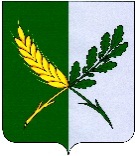 РОССИЙСКАЯ  ФЕДЕРАЦИЯОРЛОВСКАЯ ОБЛАСТЬАДМИНИСТРАЦИЯ ХОТЫНЕЦКОГО РАЙОНАБЮЛЛЕТЕНЬ «ХОТЫНЕЦКИЙ  МУНИЦИПАЛЬНЫЙ ВЕСТНИК»Учреждён Решением Совета народных депутатов Хотынецкого района № 24-РС от 05 сентября 2014 года в качестве периодического печатного изданияВыпуск №5 (5) 29 июня 2015 годапгт. Хотынец 2015СОДЕРЖАНИЕХОТЫНЕЦКИЙ  РАЙОННЫЙ СОВЕТ НАРОДНЫХ ДЕПУТАТОВРЕШЕНИЕ                                                                                                    Принято на тридцать седьмом заседании                                                                                             районного  Совета народных депутатов26 июня  .                                                           № 27-РСВ целях повышения эффективности распоряжения муниципальным имуществом Хотынецкий районный Совет народных депутатов РЕШИЛ:              1. Внести в Программу приватизации муниципального имущества Хотынецкого района Орловской области на 2015 год, принятую решением Хотынецкого районного Совета народных депутатов от 11 декабря 2014  года №36-РС, следующие изменения:таблицу 1 «Объекты недвижимого муниципального имущества района, подлежащие приватизации» дополнить следующими строками:           2) в предложении «Предполагаемый доход от  приватизации муниципального имущества района составит» цифры и слова «5 764 000 рублей» заменить цифрами и словами «7 000 000 рублей».          2. Настоящее решение подлежит официальному опубликованию в бюллетене «Хотынецкий муниципальный вестник»  и размещению на официальном сайте Хотынецкого района в сети Интернет  (www. hot-adm.ru).ГЛАВА РАЙОНА                                                                                          Е. Е. НИКИШИН ПРЕДСЕДАТЕЛЬ РАЙОННОГО СОВЕТАНАРОДНЫХ ДЕПУТАТОВ                                                                       С.А. ПРУСАКОВХОТЫНЕЦКИЙ  РАЙОННЫЙ СОВЕТ НАРОДНЫХ ДЕПУТАТОВРЕШЕНИЕ                                                                                                    Принято на тридцать седьмом заседании                                                                                              районного  Совета народных депутатов26 июня  .                                                           № 28-РС                В соответствии с Законом   Орловской области  от 5  февраля  2010 года   № 1023-ОЗ «О порядке безвозмездной передачи объектов государственной собственности Орловской области в муниципальную собственность  и приема объектов муниципальной собственности, безвозмездно передаваемых в государственную собственность Орловской области» и распоряжением Правительства Орловской области от 20 мая 2015 года № 136-р, на основании акта приема-передачи от 28 мая 2015 года  Хотынецкий районный Совет народных депутатов РЕШИЛ:            1. Принять безвозмездно в муниципальную собственность Хотынецкого района движимое государственное имущество Орловской области согласно приложению.          2. Настоящее решение подлежит официальному опубликованию в бюллетене «Хотынецкий муниципальный вестник»  и размещению на официальном сайте Хотынецкого района в сети Интернет  (www. hot-adm.ru).ГЛАВА РАЙОНА                                                                               Е. Е. НИКИШИН ПРЕДСЕДАТЕЛЬ РАЙОННОГО СОВЕТАНАРОДНЫХ ДЕПУТАТОВ                                                            С.А. ПРУСАКОВПриложение  к решению районного Совета народных депутатов                                                                                от 26 июня  2015 года  №28-РСПЕРЕЧЕНЬдвижимого государственного имущества Орловской области безвозмездно принимаемого в муниципальную собственность Хотынецкого района                Автомобиль ГАЗ 3102; VIN XTH31020021125048; наименование (тип ТС): легковой (седан), модель, № двигателя 40620D, 23071257; шасси (рама) № не установлен, кузов (кабина, прицеп) № 31020020126610; год изготовления ТС 2002, цвет кузова буран; серия, №, дата выдачи ПТС, наименование организации, его выдавшей: 57 НА 665702, 14 декабря 2011 года, отделение №1 МОТОТРЭР ГИБДД УМВД по Орловской области, балансовая стоимость: первоначальная – 294 715,00 руб., остаточная – 0,00 руб.Комплектность:  АДМИНИСТРАЦИЯ ХОТЫНЕЦКОГО РАЙОНАПОСТАНОВЛЕНИЕ12 мая 2015 г.                                                                                                               № 174О признании утратившим силу постановления администрации района от 30 августа 2013 года №335 «Об утверждении административного регламента предоставления муниципальной услуги «Предоставление сведений из информационной системы обеспечения градостроительной деятельности Хотынецкого района»        В соответствии с Градостроительным кодексом Российской Федерации, Федеральным законом от 6 октября 2003 года №131-ФЗ «Об общих принципах организации местного самоуправления в Российской Федерации», Законом Орловской области от 10 октября 2014 года № 1686-ОЗ «О перераспределении полномочий между органами местного самоуправления муниципальных образований Орловской области и органами государственной власти Орловской области», Уставом Хотынецкого района, администрация районаПОСТАНОВЛЯЕТ:Признать утратившим силу постановление от 30 августа 2013 года   №335 «Об утверждении административного регламента предоставления муниципальной услуги «Предоставление сведений из информационной системы обеспечения градостроительной деятельности Хотынецкого района».Опубликовать настоящее постановление в бюллетене «Хотынецкий муниципальный вестник» и разместить на официальном сайте Хотынецкого района в сети Интернет (www.hot-adm.ru).Главному специалисту, системному администратору отдела по экономике, предпринимательства и торговле администрации района О. В. Фролову внести соответствующие изменения в реестр муниципальных услуг и постановление администрации района от 1 ноября 2010 года №424 «о реестре муниципальных услуг».Контроль за исполнением настоящего постановления возложить на первого заместителя главы администрации района А. Н. Рыжова.ГЛАВА  РАЙОНА                                                                  Е. Е. НИКИШИНАДМИНИСТРАЦИЯ ХОТЫНЕЦКОГО РАЙОНАПОСТАНОВЛЕНИЕ12 мая 2015 г.                                                                                                               № 175          В соответствии с  Градостроительным кодексом Российской Федерации, Федеральным законом от  6 октября 2003 года №131-ФЗ «Об общих принципах организации местного самоуправления  в Российской Федерации», Законом Орловской области от 10 ноября 2014 года  № 1686-ОЗ «О перераспределении полномочий между органами местного самоуправления муниципальных образований Орловской области и органами государственной власти Орловской области», Уставом  Хотынецкого района администрация района ПОСТАНОВЛЯЕТ:           1. Утвердить прилагаемый административный регламент «Предоставление  муниципальной услуги по выдаче градостроительных планов земельных участков, расположенных на территории  сельских поселений Хотынецкого района  при осуществлении малоэтажного жилищного строительства и (или) индивидуального жилищного строительства» (далее - административный регламент).	2. Отделу архитектуры, строительства и жилищно-коммунального хозяйства администрации района (Г. А. Ломакина) обеспечить выполнение административного регламента.            3.  Признать  утратившим  силу  постановление  от  30 августа 2013 года № 331  «Об утверждении административного регламента предоставления муниципальной услуги «Выдача градостроительных планов земельных участков, на которые не распространяется действие градостроительных регламентов  или для которых не устанавливаются градостроительные регламенты».           4. Опубликовать настоящее постановление в бюллетене «Хотынецкий муниципальный вестник» и разместить на официальном сайте Хотынецкого района в сети Интернет (www.hot-adm.ru).            5. Главному специалисту, системному администратору отдела по экономике, предпринимательству и торговле администрации района О. В. Фролову внести соответствующие изменения в реестр муниципальных услуг и постановление администрации района от 1 ноября 2010 года № 424  « О реестре муниципальных услуг».            6. Контроль за исполнением настоящего постановления возложить на  первого заместителя главы администрации района А. Н. Рыжова.ГЛАВА РАЙОНА                                                                            Е. Е. НИКИШИНПриложениек постановлению администрации района                                                                                                                        от 12 мая 2015 г. № 175АДМИНИСТРАТИВНЫЙ РЕГЛАМЕНТ«Предоставление  муниципальной услуги по выдаче градостроительных планов земельных участков, расположенных на территории  сельских поселений Хотынецкого района,  при осуществлении малоэтажного жилищного строительства и (или) индивидуального жилищного строительства» Общие положения1.1. Административный регламент «Предоставление  муниципальной услуги по выдаче градостроительных планов земельных участков, расположенных на территории  сельских поселений  Хотынецкого района при осуществлении малоэтажного жилищного строительства и (или) индивидуального жилищного строительства, (далее соответственно – административный регламент, муниципальная услуга), определяет сроки и последовательность действий (административных процедур) по предоставлению муниципальной услуги.1.2. Предоставление муниципальной услуги осуществляется в соответствии с:Конституцией Российской Федерации;Градостроительным кодексом Российской Федерации;приказом Министерства регионального развития Российской Федерации от 11 августа 2006 года № 93 "Об утверждении Инструкции о порядке заполнения формы градостроительного плана земельного участка";          приказом Министерства регионального развития Российской Федерации от 10 мая 2011 года № 207 «Об утверждении формы градостроительного плана земельного участка»; Градостроительным кодексом Орловской области;Законом Орловской области от 10 ноября 2014 года N 1686-ОЗ "О перераспределении полномочий между органами местного самоуправления муниципальных образований Орловской области и органами государственной власти Орловской области";         муниципальными правовыми актами  района;         настоящим административным регламентом.1.3. Предоставление муниципальной услуги осуществляется структурным подразделением администрации Хотынецкого района (далее - администрация района) - отделом архитектуры, строительства и жилищно-коммунального хозяйства администрации района (далее – отдел архитектуры, строительства и ЖКХ).1.4. Административный регламент определяет порядок организации работы  по вопросам выдачи градостроительных планов земельных участков, выдачи копий градостроительных планов земельных участков, внесения изменений в градостроительные планы земельных участков, отмены градостроительных планов земельных участков, расположенных на территории сельских поселений Хотынецкого района при осуществлении малоэтажного жилищного строительства и (или) индивидуального жилищного строительства (далее выдача градостроительных планов земельных участков, выдача копий градостроительных планов земельных участков, внесение изменений в градостроительные планы земельных участков, отмена градостроительных планов земельных участков); определяет сроки и последовательность действий (административных процедур) при оказании муниципальной услуги.           1.5. Предоставление муниципальной услуги осуществляется по заявлению (обращению) физических и юридических лиц или их законных представителей, и  включает в себя следующие административные процедуры:          1)оформление и выдача градостроительного плана земельного участка;2) отказ в выдаче градостроительного плана земельного участка; 3) выдача копии градостроительного плана земельного участка;           4) отказ в выдаче копии градостроительного плана земельного участка; 5)внесение изменений в градостроительный план земельного участка; 6)отказ о внесении изменений в градостроительный план земельного участка;  7)отмена градостроительного плана земельного участка1.6. Результатом предоставления муниципальной услуги являются:         1) получение заявителем утвержденного градостроительного плана земельного участка;         2) получение заявителем отказа в выдаче градостроительного плана земельного участка;         3) получение заявителем копии градостроительного плана земельного участка;         4) получение заявителем отказа в выдаче копии градостроительного плана земельного участка;         5) получение заявителем внесения изменений в градостроительный план земельного участка;         6) получение заявителем отказа о внесении изменений в градостроительный план земельного участка;         7) отмена градостроительного плана земельного участка.         1.7. Застройщиками (заказчиками) являются: граждане Российской Федерации, иностранные граждане, российские и иностранные юридические лица.	1.8. Максимальное время ожидания в очереди при подаче запроса о предоставлении муниципальной услуги и при получении результата предоставления муниципальной услуги не может превышать 15 минут.                  2. Требования к порядку предоставления муниципальной  услуги2.1. Порядок информирования и предоставления муниципальной услуги2.1.1. Информация о месте нахождения, графике работы и контактных телефонах администрации района.         Место нахождения: 303930, Орловская область, Хотынецкий район, пгт. Хотынец, ул. Ленина, д.40, отдел архитектуры, строительства и ЖКХ, кабинет №13.          Контактный телефон: приемная (48642) 2-13-24; отдел архитектуры, строительства и ЖКХ (48642) 2-10-53,факс (48642)2-11-11.Режим работы: ежедневно с понедельника по пятницу с 9.00 до 18.00,перерыв с 13.00 до 14.00 ( в предпраздничные дни с 9.00 до 17.00).Кроме того, сведения о местонахождении, контактных телефонах (телефонах для справок), адресах электронной почты, сведения о графике (режиме) работы администрации района размещаются на официальном сайте Хотынецкого района www.hot-adm.ru           Электронный адрес администрации  района:   hotynecr@adm.orel.ru2.1.2. Консультации по процедурам муниципальной услуги могут предоставляться: по письменным обращениям, по телефону, по факсу, по электронной почте.При осуществлении консультирования по телефону должностные лица  отдела архитектуры, строительства и ЖКХ обязаны, в соответствии с поступившим запросом, предоставить информацию по следующим вопросам:о входящем номере, под которым зарегистрирована в системе делопроизводства заявка на выдачу градостроительного плана;о нормативных актах по вопросам выдачи градостроительного плана;о принятии решения по конкретной заявке на выдачу градостроительного плана;о месте размещения на официальном сайте Хотынецкого района;о выданных градостроительных планах.Иные вопросы рассматриваются только на основании соответствующего письменного обращения.2.1.3. Срок предоставления муниципальной услуги - не более тридцати рабочих дней со дня поступления в администрацию района заявления от застройщика (заявителя). 2.2. Оформление градостроительного плана земельного участка 2.2.1. Муниципальная услуга предоставляется на основании письменного заявления о выдаче градостроительного плана на имя главы района (приложение 1) 2.2.2. К заявлению прилагаются следующие документы:         1) для юридических лиц - копия свидетельства о государственной регистрации юридического лица;         2)  копия доверенности от лица, имеющего правоустанавливающие документы на рассматриваемый земельный участок, на право представлять  интересы собственника или правообладателя;
        3) копии правоустанавливающих документов на земельный участок (свидетельство о государственной регистрации права собственности, договор аренды, решение органа местного самоуправления о предоставлении земельного участка);       4)  копия технического паспорта на объекты капитального строительства, расположенные на территории земельного участка (при их наличии);
        5) материалы действующей топографической съемки на территорию земельного участка в бумажном или электронном виде в М 1:500 при площади участка до , в М 1:2000 при площади участка до , в М 1:5000 при площади участка более ;        6) копия кадастрового плана земельного участка с каталогом координат;
        7) копия Свидетельства о государственной регистрации права собственности на объекты недвижимости, размещённые на земельном участке (при их наличии).        8) копия межевого дела земельного участка (при наличии);        9) сведения  о технических условиях подключения объекта капитального строительства к сетям инженерно-технического обеспечения, выдаваемых в соответствии с Правилами определения и предоставления технических условий подключения объекта капитального строительства к сетям инженерно-технического обеспечения, утвержденных постановлением Правительства Российской Федерации от 13 февраля 2006 года № 83 – по данным органов (организаций), осуществляющих выдачу технических условий.2.2.3. Документы, указанные в подпунктах 3, 6 и 7 пункта  2.2.2 раздела 2.2 настоящего административного регламента, направляются заявителем самостоятельно, если указанные документы (их копии или сведения, содержащиеся в них) отсутствуют в Едином государственном реестре прав на недвижимое имущество и сделок с ним.        Для рассмотрения заявления о предоставлении муниципальной услуги отдел  архитектуры, строительства и ЖКХ в порядке межведомственного информационного взаимодействия запрашивает документы, предусмотренные подпунктами 3, 6 и 7 пункта  2.2.2 раздела 2.2  настоящего административного регламента, если данные документы не были представлены заявителем самостоятельно.2.2.4. Заявление с приложенными документами регистрируется и направляется  исполнителю для анализа представленных документов и оценки правового статуса земельного участка, применительно к которому требуется подготовка градостроительного плана.В случае несоответствия комплектности представленных документов материалы возвращаются заявителю.2.2.5. Исполнитель подготавливает проект градостроительного плана земельного участка на основе:1) актуализированных сведений, имеющихся в отделе архитектуры, строительства и ЖКХ об утвержденной документации по планировке территории;2) сведений, имеющихся в базе данных отдела архитектуры, строительства и ЖКХ и информационной системы обеспечения градостроительной деятельности (при наличии информационной системы обеспечения градостроительной деятельности - ИСОГД);3) дополнительных сведений, получаемых от органов исполнительной власти, государственных учреждений, предприятий и организаций по запросам  отдела архитектуры, строительства и ЖКХ в отношении земельных участков, по которым подготавливается градостроительный план.2.2.6. К числу сведений, получаемых и используемых при подготовке градостроительного плана земельного участка относятся следующие:1) сведения о расположенных в границах земельного участка объектах капитального строительства: назначение объекта капитального строительства, его инвентаризационный или кадастровый номер, дата подготовки технического паспорта объекта и наименование организации, его подготовившего, – по данным организаций, осуществляющих инвентаризацию и кадастровый учет земельных участков и объектов недвижимости;                                 2) сведения о границах земельного участка – Управление федеральной службы государственной регистрации кадастра и картографии  по Орловской области ;3) сведения о границах зон действия публичных сервитутов – по данным Управления федеральной службы государственной регистрации кадастра и картографии  по Орловской области;4) сведения о расположенных в границах земельного участка объектах культурного наследия: назначение объекта культурного наследия, наименование органа государственной власти, принявшего решение о включении выявленного объекта культурного наследия в реестр, реквизиты этого решения, регистрационный номер и дата постановки на учет в единый государственный реестр объектов культурного наследия (памятников истории и культуры) народов Российской Федерации – по данным органа исполнительной власти специальной компетенции области в сфере государственной охраны, сохранения, использования и популяризации объектов культурного наследия.2.2.7.  Отдел  архитектуры, строительства и ЖКХ подготавливает проект градостроительного плана земельного участка в десятидневный срок  со дня получения ответов на запросы, указанные в пункте 2.2.6 настоящего регламента, и проект постановления администрации района  об  его   утверждении. 2.2.8. Градостроительный план земельного участка оформляется в количестве трех экземпляров по форме, утвержденной Правительством Российской Федерации.  2.2.9. Выдача градостроительного плана земельного участка осуществляется без взимания платы.          2.2.10. Основаниями для отказа в предоставлении муниципальной услуги по форме, согласно Приложению 4 к настоящему административному регламенту являются: 1) обращение ненадлежащего лица; 2) нарушение требований, предъявляемых к комплектности материалов, необходимых для выполнения муниципальной услуги; 3) отсутствие в представленных материалах сведений, необходимых для подготовки градостроительного плана и неполучение в установленный срок ответов на запросы в уполномоченные органы исполнительной власти и организации о сведениях, находящихся в их компетенции и необходимых для подготовки градостроительного плана, в том числе в рамках межведомственного взаимодействия.3. Внесение изменений в градостроительные планы земельных участков3.1. В срок не более чем тридцать рабочих дней со дня получения заявления о внесении изменений в градостроительный план земельного участка по форме согласно приложению 2 к настоящему административному регламенту администрация района принимает решение о внесении изменений в градостроительный план земельного участка. 3.2. В заявлении о внесении изменений в градостроительный план земельного участка должно быть указано мотивированное основание для внесения изменений. 3.3. Основаниями для отказа о внесении изменений в градостроительный план земельного участка по форме согласно приложению  5 к настоящему административному регламенту являются: 1) отсутствие документов, предусмотренных пунктом  2.2.2 раздела 2.2 настоящего административного регламента; 2) отсутствие мотивированного основания для внесения изменений в градостроительный план земельного участка.3.4. Основаниями для внесения изменений в градостроительный план земельного участка являются: 1) изменение планируемого размещения объекта капитального строительства в случае образования земельных участков путем раздела,  перераспределения земельных участков или выдела из земельных участков, в отношении которых были выданы градостроительные планы земельных участков; 2) в градостроительном плане земельного участка допущена техническая ошибка, либо указаны неверные сведения. 3.5. В течение пяти рабочих дней со дня внесения изменений в градостроительный план земельного участка администрация района уведомляет застройщика (заявителя) о таком принятом решении или о таких изменениях. 4. Выдача копии градостроительного плана земельного участка4.1. Для выдачи копии градостроительного плана заявитель (застройщик) обращается в администрацию района, выдавшую градостроительный план земельного участка, с заявлением о выдаче копии градостроительного плана земельного участка по форме согласно приложению 3 к настоящему административному регламенту. 4.2. Выдача копий градостроительных планов земельных участков осуществляется администрацией района без взимания платы. 4.3. Форма копии соответствует форме оригинала выданного градостроительного плана земельного участка с обязательной отметкой «КОПИЯ». 4.4. Отдел архитектуры, строительства и ЖКХ в течение тридцати дней со дня получения заявления о выдаче копии градостроительного плана земельного участка:    1) проводит проверку наличия градостроительного плана земельного участка;    2) выдает копию градостроительного плана земельного участка или отказывает в выдаче такой копии с указанием причин отказа. 4.5. Администрация района  отказывает заявителю в выдаче копии градостроительного плана земельного участка по форме согласно приложению 6 к настоящему административному регламенту в следующих случаях: 1)  градостроительный план земельного участка ранее не выдавался; 2) обращение заявителя не правомерно. 5. Отмена (прекращение действия) градостроительного плана земельного участка5.1. Основаниями для отмены градостроительного плана земельного участка являются: 1) принудительное прекращение права собственности и иных прав на земельные участки, в том числе изъятие земельных участков для государственных или муниципальных нужд; 2) отказ от права собственности и иных прав на земельные участки; 3) расторжение договора аренды и иных договоров, на основании которых у граждан и юридических лиц возникли права на земельные участки; 4) вступление в законную силу судебного решения об отмене градостроительного плана земельного участка. 5.2. Администрация района принимает решение о прекращении действия градостроительного плана земельного участка в срок не более чем тридцать рабочих дней со дня прекращения прав на земельный участок. 5.3. Администрацией района принимается решение о прекращении действия градостроительного плана земельного участка в срок, не более чем тридцать рабочих дней со дня получения одного из следующих документов: 1) уведомление исполнительного органа государственной власти или органа местного самоуправления, принявшего решение о прекращении прав на земельный участок; 2) уведомление исполнительного органа государственной власти или органа местного самоуправления, принявшего решение об отмене градостроительного плана земельного участка в связи с нарушением требований законодательства о градостроительной деятельности. 5.4. В течение пяти рабочих дней со дня принятия решения о прекращении действия градостроительного плана земельного участка администрация  района уведомляет о таком решении застройщика в случае внесения изменений и в случае отмены градостроительного плана земельного участка. 6. Состав, последовательность и сроки выполнения административных процедур, требования к порядку их выполнения6.1. Предоставление муниципальной услуги включает в себя следующие административные процедуры (действия): 1) прием и регистрация заявления о выдаче градостроительного плана земельного участка; 2) проверка наличия документов, представленных для выдачи градостроительного плана земельного участка; 3) рассмотрение документов, представленных для выдачи градостроительного плана земельного участка; 4) осмотр земельного участка; 5) проверка наличия документов, представленных для внесения изменений в градостроительный план земельного участка; 6) рассмотрение документов, представленных для внесения изменений в градостроительный план земельного участка; 7) прием и регистрация заявления о выдаче копии градостроительного плана земельного участка; 8) проверка наличия документов, представленных для выдачи копии градостроительного плана земельного участка; 9) рассмотрение документов, представленных для выдачи копии градостроительного плана земельного участка; 10) отмена градостроительного плана земельного участка. 6.2. Основанием для начала административных процедур по  приему и регистрации заявления о выдаче градостроительного плана земельного участка, внесению изменений в градостроительный план земельного участка, выдаче копии градостроительного плана земельного участка, является поступление в администрацию района заявления по установленной настоящим административным регламентом форме. 6.3. Лицом, ответственным за выполнение административных процедур, указанных в пункте 6.2 настоящего административного регламента, является уполномоченное должностное лицо администрации по делопроизводству (далее – делопроизводитель). 6.4. Делопроизводитель принимает представленные (направленные) заявителем документы и в тот же день регистрирует их в соответствии с правилами делопроизводства, установленными в администрации района.           6.5. В течение рабочего дня зарегистрированное заявление  направляется начальнику  отдела архитектуры, строительства и ЖКХ (далее - начальник отдела), визируется начальником отдела   и передается работнику отдела архитектуры, строительства и ЖКХ (далее- работник отдела), ответственному за  подготовку градостроительного плана земельного участка.          6.6. Результатом выполнения административной процедуры, указанной в пункте 6.2 настоящего административного регламента , является передача заявления и прилагаемых к нему документов должностному лицу, уполномоченному на их рассмотрение. 6.7. Основанием для начала административной процедуры по проверке наличия документов, представленных для выдачи градостроительного плана земельного участка, для выдачи копии градостроительного плана земельного участка, внесения изменений в градостроительный план земельного участка является получение поступившего заявления и прилагаемых к нему документов работником отдела  на их рассмотрение. 6.8. В ходе выполнения административного действия, указанного в пункте 6.7 настоящего административного регламента, проверяется наличие документов, указанных в пунктах 2.2.1 и 2.2.2 раздела 2.2 настоящего административного регламента. 6.9.  Результатами выполнения административной процедуры, указанной в пункте 6.7 настоящего административного регламента, являются: 1) принятие решения об отказе в выдаче градостроительного плана земельного участка; 2) принятие решения об отказе о внесении изменений в градостроительный план земельного участка; 3) принятие решения об отказе в выдаче копии градостроительного плана земельного участка;           4) начало выполнения административной процедуры по рассмотрению документов, представленных для выдачи градостроительного плана земельного участка; 5) начало выполнения административной процедуры по рассмотрению документов, представленных для внесения изменений в градостроительный план земельного участка; 6) начало выполнения административной процедуры по рассмотрению документов, представленных для выдачи копии градостроительного плана земельного участка. 6.10. Критерием принятия решения об отказе в выдаче градостроительного плана земельного участка является несоблюдение требований, указанных в пункте 2.2.10 раздела 2.2 настоящего административного регламента. 6.11. Критерием принятия решения об отказе в выдаче копии градостроительного плана земельного участка  является отсутствие среди документов, прилагаемых к заявлению, какого-либо из документов, указанных в пункте 4.5 раздела 4 настоящего административного регламента. 6.12. Критерием принятия решения об отказе внесения изменений в градостроительный план земельного участка  является отсутствие среди документов, прилагаемых к заявлению, какого-либо из документов, указанных в пункте 3.3 раздела 3 настоящего административного регламента. 6.13. В случае отсутствия среди документов, прилагаемых к заявлению, одного или нескольких документов работник отдела готовит уведомление об отказе в предоставлении муниципальной услуги по форме согласно приложениям 4,5,6 к настоящему административному регламенту  соответственно, с указанием причин отказа. 6.14. Уведомление, указанное в пункте 6.13 настоящего административного регламента, вместе с заявлением и прилагаемыми к нему документами представляется работником отдела для подписания главе   района или его заместителю не позднее четырнадцати рабочих дней со дня регистрации заявления. 6.15. Подписанное уведомление  вручается заявителю под роспись. Одновременно заявителю возвращаются оригиналы прилагавшихся к заявлению документов. Копии документов остаются на хранении в администрации района. О принятом решении, возможности личного получения документов, дате и времени их получения работник отдела сообщает заявителю по телефону или адресу электронной почты, указанным в заявлении, не позднее следующего рабочего дня после принятия решения. 6.16. Основанием для начала административной процедуры по рассмотрению документов, представленных для подготовки градостроительного плана земельного участка, является установление работником отдела факта наличия всех документов, указанных в пунктах 2.2.1,2.2.2 раздела 2.2 настоящего административного регламента. 6.17. Основанием для начала административной процедуры по рассмотрению документов, представленных для внесения изменений в градостроительный план земельного участка, является установление работником отдела факта наличия  всех документов, указанных в пунктах 2.2.1 и 2.2.2 раздела 2.2 настоящего административного регламента. 6.18. Основанием для начала административной процедуры по рассмотрению документов, представленных для выдачи копии градостроительного плана земельного участка, является установление работником отдела факта наличия  ранее подготовленного градостроительного плана земельного участка. 6.19. Лицом, ответственным за выполнение административной процедур, указанных в пунктах 6.16-6.18 настоящего административного регламента является работник отдела. 6.20. Рассмотрение документов, представленных для проведения административной процедуры, осуществляется работником отдела в течение десяти рабочих дней со дня регистрации заявления. 6.21. В ходе выполнения административного действия проводится проверка правильности оформления документов. 6.22. Результатами выполнения административной процедуры являются: 1) принятие решения об отказе в выдаче градостроительного плана земельного участка; 2)  принятие решения об отказе в выдаче копии градостроительного плана земельного участка;           3)  принятие решения об отказе  внесения изменений в градостроительный план земельного участка; 4)  осмотр земельного участка. 6.23. Основанием для начала административной процедуры по осмотру земельного участка является установление работником отдела факта наличия среди документов, представленных для выполнения административной процедуры, всех необходимых документов. 6.24. Осмотр земельного участка проводится  в течение двадцати рабочих дней со дня принятия заявления от заявителя, с участием законного представителя (иного уполномоченного представителя) застройщика. О времени проведения осмотра земельного участка специалист сообщает заявителю по телефону, факсу или адресу электронной почты, указанным в заявлении. В случае неявки представителя застройщика, а также в иных случаях, осмотр проводится в его отсутствие. 6.25. В ходе осмотра земельного участка осуществляется проверка соответствия такого объекта требованиям, установленным в  заявлении о выдаче градостроительного плана земельного участка, внесения изменений в градостроительный план земельного участка, отмене градостроительного плана земельного участка. 6.26. Результатами выполнения административной процедуры по осмотру земельного участка  являются:           1) принятие решения об отказе в выдаче градостроительного плана земельного участка;           2) подготовка градостроительного плана земельного участка;           3) утверждение градостроительного плана земельного участка;           4) принятие решения об отказе в выдаче копии градостроительного плана земельного участка;  5) выдача копии градостроительного плана земельного участка;  6) принятие решения об отказе  внесения изменений в градостроительный план земельного участка;  7) внесение изменений в градостроительный план земельного участка. 6.27. При выявлении оснований для отказа в предоставлении муниципальной услуги, работник отдела готовит уведомление об отказе в предоставлении муниципальной услуги, по установленной форме с указанием причин отказа. 6.28. Уведомление об отказе в предоставлении муниципальной услуги вместе с заявлением и прилагаемыми к нему документами представляется работником отдела для подписания главе  района или его заместителю не позднее чем за два рабочих дня до истечения срока предоставления муниципальной услуги. 6.29. Подписанное уведомление об отказе в предоставлении муниципальной услуги вручается заявителю под роспись. Одновременно заявителю возвращаются оригиналы прилагавшихся к заявлению документов. Копии документов остаются на хранении в администрации района. О принятом решении, возможности личного получения документов, дате и времени их получения работник отдела сообщает заявителю по телефону или адресу электронной почты, указанным в заявлении, не позднее следующего рабочего после принятия решения. 6.30. В случае если при рассмотрении документов будет установлено, что лицо, обратившееся за предоставлением муниципальной услуги, не относится к получателям муниципальной услуги, работник отдела  готовит проект соответствующего письменного разъяснения этому лицу и представляет его для подписания главе  района или его заместителю. Данное разъяснение готовится, подписывается, вручается (направляется) заявителю и регистрируется в журнале исходящей корреспонденции администрации района в сроки и в порядке, установленные для подготовки, подписания, вручения (направления) и регистрации решения об отказе в предоставлении муниципальной услуги в соответствии с Порядком рассмотрения обращений граждан органами местного самоуправления Хотынецкого района и должностными лицами местного самоуправления Хотынецкого района, утвержденным решением Хотынецкого районного Совета народных депутатов от 30 апреля 215 года №18-РС.6.31. При отсутствии оснований для отказа в выдаче градостроительного плана земельного участка работник отдела готовит проект градостроительного плана земельного участка по установленной форме. Форма градостроительного плана земельного участка заполняется в соответствии с приказом Министерства регионального развития Российской Федерации от 10 мая 2011 года № 207 «Об утверждении формы градостроительного плана земельного участка». 6.32. Проект градостроительного плана земельного участка и проект постановления об утверждении градостроительного плана земельного участка вместе с заявлением и прилагаемыми к нему документами представляется работником отдела для  утверждения главе  района или его заместителю не позднее чем за два рабочих дня до истечения срока предоставления муниципальной услуги.6.33 Сведения об утвержденном градостроительном плане земельного участка, присвоении номера градостроительному плану земельного участка вносятся работником отдела в журнал регистрации выданных градостроительных планов земельных участков.6.34. Градостроительный план земельного участка оформляется в количестве двух экземпляров в бумажном виде. Один экземпляр выдается заявителю, один экземпляр хранится в администрации района. 6.35. Подписанный и утвержденный градостроительный план земельного участка вручается работником отдела заявителю под роспись не позднее срока предоставления муниципальной услуги. Копии предоставленных документов остаются на хранении в администрации района. О принятом решении, возможности личного получения документов, дате и времени их получения работник отдела сообщает заявителю по телефону или адресу электронной почты, указанным в заявлении. 6.36. Основанием для начала административной процедуры по отмене градостроительного плана земельного участка является установление администрацией района после выдачи градостроительного плана земельного участка одного из обстоятельств, являющихся в соответствии с пунктом 5.1 раздела 5 настоящего административного регламента основанием для отмены градостроительного плана земельного участка. 6.37. Сведения об обстоятельствах, являющихся основанием для начала административной процедуры по отмене градостроительного плана земельного участка, могут содержаться в документах, полученных администрацией района из органов государственной власти, органов местного самоуправления, от граждан и юридических лиц, а также в документах, полученных (составленных) должностными лицами администрации района при исполнении служебных обязанностей по осуществлению иных полномочий администрации района. 6.38. Лицом, ответственным за выполнение административных процедур, указанных в пунктах 6.23,6.31 и 6.36 настоящего административного регламента, является работник отдела. 6.39. В ходе выполнения административного действия по отмене градостроительного плана земельного участка проводится рассмотрение полученных документов и проверка содержащихся в них сведений. 6.40. Результатами выполнения административной процедуры, указанной в пункте 6.36 настоящего административного регламента, являются:  1) отмена градостроительного плана земельного участка;  2) решение об отказе в отмене градостроительного плана земельного участка. 6.41. Решение об отмене градостроительного плана земельного участка оформляется постановлением  администрации района.6.42.  Сведения об отмене градостроительного плана земельного участка вносятся работником отдела в журнал регистрации выданных градостроительных планов земельных участков в день принятия решения об отмене градостроительного плана земельного участка. 6.43. Копия постановления об отмене градостроительного плана земельного участка в течение трех рабочих дней со дня его принятия вручается (направляется) работником отдела  застройщику, которому был выдан градостроительный план земельного участка. О принятом решении, возможности личного получения копии постановления, дате и времени его получения специалист сообщает заявителю по телефону или адресу электронной почты, указанным в заявлении, не позднее следующего рабочего дня после принятия указанного решения. 6.44. При отсутствии оснований для отмены градостроительного плана земельного участка администрация  района направляет в адрес органа (лица) сообщившего сведения, послужившие основанием для начала административной процедуры, письменное сообщение о результатах рассмотрения представленных документов с обоснованием принятого решения. Проект такого сообщения готовится и представляется для подписания главе  района или его заместителю работником отдела, а после подписания передается делопроизводителю для направления адресату почтовым отправлением. 7. Порядок и формы контроля  предоставления муниципальной услуги7.1.Работники отдела, ответственные за предоставление муниципальной услуги, несут персональную ответственность за сроки и порядок исполнения каждой административной процедуры, указанной в настоящем  административном регламенте.Персональная ответственность работников отдела закрепляется в их должностных инструкциях.7.2. Текущий контроль осуществляется начальником отдела  в форме проверок соблюдения и исполнения работниками отдела, участвующими в предоставлении муниципальной услуги, положений настоящего административного регламента, иных нормативных правовых актов и методических документов, определяющих порядок выполнения административных процедур, выявления и устранения нарушения прав заявителей, рассмотрение, принятие решений и подготовку ответов на обращения заявителей, содержащих жалобы на решения, действия (бездействие) должностных лиц.По результатам проведенных проверок, в случае выявления нарушений прав заявителей осуществляется привлечение виновных лиц к ответственности в соответствии с законодательством Российской Федерации. 7.3. Периодичность проверок может носить плановый характер (осуществляется на основании планов работы), тематический характер (проверка предоставления муниципальной услуги отдельным категориям получателей муниципальной услуги) и внеплановый характер (по конкретному обращению получателей муниципальной услуги).7.4. Для проведения проверки полноты и качества предоставления муниципальной услуги может формироваться  комиссия, в состав которой включаются работники соответствующих структурных подразделений администрации  района. Результаты деятельности комиссии оформляются в виде справки, в которой отмечаются выявленные недостатки и предложения по их устранению.Справка подписывается председателем комиссии и передается главе района для принятия соответствующего решения.8. Досудебное (внесудебное) обжалование заявителем решений и действий (бездействия) органа, предоставляющего муниципальную услугу, должностного лица органа, предоставляющего муниципальную услугу, либо муниципального служащего8.1. Заявитель вправе подать жалобу на решения и действия (бездействие) администрации района или должностных лиц отдела архитектуры, строительства и ЖКХ при предоставлении муниципальной услуги (далее – жалоба).8.2. Предметом жалобы является решение или действие (бездействие) администрации района или должностных лиц отдела архитектуры, строительства и ЖКХ по заявлению гражданина, принятое (осуществленное) им в ходе предоставления муниципальной услуги. Гражданин может обратиться с жалобой по основаниям, установленным статьей 11.1 Федерального закона от 27 июля 2010 года № 210-ФЗ «Об организации предоставления государственных и муниципальных услуг», в том числе в следующих случаях:1) нарушение срока регистрации запроса заявителя о предоставлении муниципальной услуги;2) нарушение срока предоставления муниципальной услуги;3) требование у заявителя документов, не предусмотренных нормативными правовыми актами Российской Федерации, нормативными правовыми актами Орловской области, муниципальными правовыми актами района для предоставления муниципальной услуги;4) отказ в приеме документов, предоставление которых предусмотрено нормативными правовыми актами Российской Федерации, Орловской области, муниципальными правовыми актами района для предоставления муниципальной услуги, у заявителя;5) отказ в предоставлении муниципальной услуги, если основания отказа не предусмотрены федеральными законами и принятыми в соответствии с ними иными нормативными правовыми актами Российской Федерации, нормативными правовыми актами Орловской области, муниципальными правовыми актами района;6) затребование с заявителя при предоставлении муниципальной услуги платы, не предусмотренной нормативными правовыми актами Российской Федерации, нормативными правовыми актами Орловской области, муниципальными правовыми актами района;7) отказ должностных лиц отдела архитектуры, строительства и ЖКХ в исправлении допущенных опечаток и ошибок в выданных в результате предоставления муниципальной услуги документах, либо нарушение установленного срока таких исправлений.8.3. Жалоба на решение или действие (бездействие) должностных лиц отдела архитектуры, строительства и ЖКХ подается в администрацию района, в письменной форме, в том числе при личном приеме заявителя, или в электронном виде. 8.4. Жалоба должна содержать:а) наименование органа, предоставляющего муниципальную услугу, должностного лица органа, предоставляющего муниципальную услугу, либо муниципального служащего, решения и действия (бездействие) которых обжалуются;б) фамилию, имя, отчество (последнее - при наличии), сведения о месте жительства заявителя - физического лица либо наименование, сведения о месте нахождения заявителя - юридического лица, а также номер (номера) контактного телефона, адрес (адреса) электронной почты (при наличии) и почтовый адрес, по которым должен быть направлен ответ заявителю. Жалоба должна быть подписана заявителем;в) сведения об обжалуемых решениях и действиях (бездействии) органа, предоставляющего муниципальную услугу, его должностного лица либо муниципального служащего;г) доводы, на основании которых заявитель не согласен с решением и действием (бездействием) органа, предоставляющего муниципальную услугу,  должностного лица предоставляющего муниципальную услугу, муниципального служащего. Заявителем могут быть представлены документы (при наличии), подтверждающие доводы заявителя, либо их копии.8.5. В случае если жалоба подается через представителя заявителя, также представляется документ, подтверждающий полномочия на осуществление действий от имени заявителя. В качестве документа, подтверждающего полномочия на осуществление действий от имени заявителя, может быть представлена:а) оформленная в соответствии с законодательством Российской Федерации доверенность (для физических лиц);б) оформленная в соответствии с законодательством Российской Федерации доверенность, заверенная печатью заявителя и подписанная руководителем заявителя или уполномоченным этим руководителем лицом (для юридических лиц);в) копия решения о назначении или об избрании либо приказа о назначении физического лица на должность, в соответствии с которым такое физическое лицо обладает правом действовать от имени заявителя без доверенности.8.6. Прием жалоб в письменной форме осуществляется администрацией района.Время приема жалоб должно совпадать со временем предоставления муниципальной услуги.Жалоба в письменной форме может быть также направлена по почте. В случае подачи жалобы при личном приеме заявитель представляет документ, удостоверяющий его личность в соответствии с законодательством Российской Федерации.8.7. В электронном виде жалоба может быть подана заявителем посредством:а) официального сайта Хотынецкого района (http://hot-adm.ru/) в сети «Интернет»;б) на электронный адрес администрации района: hotynecr-adm.orel.ru8.8. При подаче жалобы в электронном виде документы, указанные в пункте 8.5 настоящего раздела, могут быть представлены в форме электронных документов, подписанных электронной подписью, вид которой предусмотрен законодательством Российской Федерации, при этом документ, удостоверяющий личность заявителя, не требуется.8.9. Жалоба на действия должностных лиц отдела архитектуры, строительства и ЖКХ рассматривается главой района (далее – лицо, уполномоченное на рассмотрение жалоб). Лицо, уполномоченное на рассмотрение жалоб, обеспечивает рассмотрение жалоб в соответствии с требованиями административного регламента, направление жалоб в уполномоченный на их рассмотрение орган в соответствии с пунктом 8.10 настоящего  административного регламента.8.10. В случае если жалоба подана заявителем в орган, в компетенцию которого не входит принятие решения по жалобе, в течение 3 рабочих дней со дня её регистрации указанный орган направляет жалобу в уполномоченный на ее рассмотрение орган и в письменной форме информирует заявителя о перенаправлении жалобы.При этом срок рассмотрения жалобы исчисляется со дня регистрации жалобы в уполномоченном на её рассмотрение органе.8.11. В случае установления в ходе или по результатам рассмотрения жалобы признаков состава административного правонарушения, предусмотренного  статьёй 5.63 Кодекса Российской Федерации об административных правонарушениях, или признаков состава преступления лицо, уполномоченное на рассмотрение жалоб, незамедлительно направляет соответствующие материалы в органы прокуратуры района.8.12. Администрация района обеспечивает:а) оснащение мест приема жалоб;б) информирование заявителей о порядке обжалования решений и действий (бездействия) органов, предоставляющих муниципальные услуги, их должностных лиц либо муниципальных служащих посредством размещения информации на стендах в местах предоставления муниципальных услуг, на официальном сайте администрации района, на Едином портале;в) консультирование заявителей о порядке обжалования решений и действий (бездействия) органов, предоставляющих муниципальные услуги, их должностных лиц либо муниципальных служащих, в том числе по телефону, электронной почте, при личном приеме;8.13. Жалоба, поступившая в администрацию района, подлежит регистрации не позднее следующего рабочего дня со дня ее поступления. Жалоба рассматривается в течение 15 рабочих дней со дня ее регистрации.В случае обжалования отказа должностного лица отдела архитектуры, строительства и ЖКХ в приеме документов у заявителя, либо в исправлении допущенных опечаток и ошибок, или в случае обжалования заявителем нарушения установленного срока таких исправлений, жалоба рассматривается в течение 5 рабочих дней со дня ее регистрации. 8.14. По результатам рассмотрения жалобы в соответствии с частью 7 статьи 11.2 Федерального закона от 27 июля 2010 года № 210-ФЗ «Об организации предоставления государственных и муниципальных услуг» уполномоченное на её рассмотрение лицо принимает решение об удовлетворении жалобы либо об отказе в ее удовлетворении. Указанное решение принимается в форме акта уполномоченного на её рассмотрение органа.При удовлетворении жалобы лицо, уполномоченное на рассмотрение  жалобы, в срок не позднее 5 рабочих дней со дня принятия решения, если иное не установлено законодательством Российской Федерации, принимает исчерпывающие меры по устранению выявленных нарушений, в том числе по выдаче заявителю результата муниципальной услуги.8.15. Ответ по результатам рассмотрения жалобы направляется заявителю не позднее дня, следующего за днем принятия решения, в письменной форме.8.16. В ответе по результатам рассмотрения жалобы указываются:а) наименование органа, предоставляющего муниципальную услугу, рассмотревшего жалобу, должность, фамилия, имя, отчество его должностного лица, принявшего решение по жалобе;б) номер, дата, место принятия решения, включая сведения о должностном лице, решение или действие (бездействие) которого обжалуется;в) фамилия, имя, отчество (последнее - при наличии) или наименование заявителя;г) основания для принятия решения по жалобе;д) принятое по жалобе решение;е) в случае, если жалоба признана обоснованной, - сроки устранения выявленных нарушений, в том числе срок предоставления результата муниципальной услуги;ж) сведения о порядке обжалования принятого по жалобе решения.8.17. Ответ по результатам рассмотрения жалобы подписывается лицом, уполномоченным на рассмотрение жалобы.  По желанию заявителя ответ по результатам рассмотрения жалобы может быть представлен в форме электронного документа, подписанного электронной подписью уполномоченного на рассмотрение жалобы должностного лица администрации района не позднее дня, следующего за днем принятия решения.8.18. Лицо, уполномоченное на рассмотрение жалобы,  отказывает в удовлетворении жалобы в следующих случаях:а) наличие вступившего в законную силу решения суда, арбитражного суда по жалобе о том же предмете и по тем же основаниям;б) подача жалобы лицом, полномочия которого не подтверждены в порядке, установленном законодательством Российской Федерации;в) наличие решения по жалобе, принятого ранее в соответствии с требованиями административного регламента в отношении того же заявителя и по тому же предмету жалобы.8.19. Лицо, уполномоченное на рассмотрение жалобы, вправе оставить жалобу без ответа в следующих случаях:а) наличие в жалобе нецензурных либо оскорбительных выражений, угроз жизни, здоровью и имуществу должностного лица, а также членов его семьи;б) отсутствие возможности прочитать какую-либо часть текста жалобы, фамилию, имя, отчество (при наличии) и (или) почтовый адрес заявителя, указанные в жалобе.8.20. Заявитель вправе получить в администрации района, в том числе в отделе архитектуры, строительства и ЖКХ, информацию и документы, необходимые для обоснования и рассмотрения жалобы.                                   Приложение 1                                            к административному регламенту «Предоставление  муниципальной услуги по выдаче градостроительных планов земельных участков, расположенных на территории  сельских поселений, при осуществлении малоэтажного                                                                        жилищного строительства и (или) индивидуального жилищного строительства »Главе Хотынецкого района_________________________________________________________                                                                         (от кого)_________________________________________________________                                                            (полное наименование застройщика – лица, осуществившего_________________________________________________________строительство или реконструкцию; ФИО- для физического лица,                                                 ________________________________________________________                                           полное наименование организации - для юридического лица, адрес местонахождения________________________________________________________                                                                  индекс, почтовый адрес, телефон, адрес электронной почты)ЗАЯВЛЕНИЕ О ВЫДАЧЕ ГРАДОСТРОИТЕЛЬНОГО ПЛАНА ЗЕМЕЛЬНОГО УЧАСТКАПрошу   выдать    градостроительный    план    земельного    участка, расположенного поадресу: ______________________________________________________	(указывается полный адрес земельного участка: субъект РФ, муниципальный район,______________________________________________________________________________                                                        муниципальное образование, населенный пункт, улица, номер участка)кадастровый номер земельного участка:	,категория земельного участка)_____________________________________	,разрешенное использование земельного участка	,площадь земельного участка 	кв. метровсуществующие ограничения по использованию	(указываются охранные зоны от сетей, СЗЗ и т.п.________________________________________________________________________________Градостроительный план земельного участка запрашивается для целей:________________________________________________________________________________(указывается: строительства индивидуального жилого дома, строительства сетей инженерно-технического________________________________________________________________________________                                                        обеспечения, строительства производственного или складского здания и т.д.)"	"	20	г.		 /	/(дата обращения заявителя)	(подпись)	(ФИО)Приложение к заявлению о выдаче градостроительного плана земельного участкаОПИСЬ ДОКУМЕНТОВ, ПРЕДСТАВЛЯЕМЫХ ЗАЯВИТЕЛЕМ В АДМИНИСТРАЦИЮ МУНИЦИПАЛЬНОГО ОБРАЗОВАНИЯ ГОСТИЦКОЕ  СЕЛЬСКОЕ ПОСЕЛЕНИЕ ДЛЯ ВЫДАЧИ ГРАДОСТРОИТЕЛЬНОГО ПЛАНА ЗЕМЕЛЬНОГО УЧАСТКА"	"	20	г.		 /	/                    (дата обращения заявителя)                                                       (подпись)                             (ФИО)                                   Приложение 2                                                                                        к административному регламенту «Предоставление  муниципальной услуги по выдаче градостроительных планов земельных участков, расположенных на территории  сельских поселений, при осуществлении малоэтажного                                                                        жилищного строительства и (или) индивидуального жилищного строительства »Главе Хотынецкого района____________________________________________________                                                                         (от кого)___________________________________________________                                                                                     (полное наименование застройщика – лица, осуществившего___________________________________________________строительство или реконструкцию; ФИО- для физического лица, полное наименование___________________________________________________              полное наименование организации - для юридического лица, адрес местонахождения___________________________________________________                                                                                   индекс, почтовый адрес, телефон, адрес электронной почты)ЗАЯВЛЕНИЕо внесении изменений в градостроительный план земельного участка________________________________________________________________________________  (указывается полный адрес земельного участка: субъект РФ, муниципальный район,________________________________________________________________________________муниципальное образование, населенный пункт, улица, участок)кадастровый номер земельного участка	,категория земельного участка	,разрешенное использование земельного участка	,площадь земельного участка 	кв. метровсуществующие ограничения по использованию	                                                                           (указываются охранные зоны от сетей, СЗЗ и т.п.)Следующего содержания:________________________________________________________________________________В связи с:______________________________________________________________________"	"	20	г.		 /	/                    (дата обращения заявителя)                                                       (подпись)                          (ФИО)Приложение 3                                            к административному регламенту «Предоставление  муниципальной услуги по выдаче градостроительных планов земельных участков, расположенных на территории  сельских поселений, при осуществлении малоэтажного                                                                        жилищного строительства и (или) индивидуального жилищного строительства »Главе Хотынецкого района__________________________________________________________________(от кого)__________________________________________________________________(полное наименование застройщика – лица, осуществившего__________________________________________________________________строительство или реконструкцию; ФИО- для физического лица, полное наименование_________________________________________________________________полное наименование организации - для юридического лица, адрес местонахождения_______________________________________________________________индекс, почтовый адрес, телефон, адрес электронной почты)ЗАЯВЛЕНИЕна выдачу копии градостроительного плана земельного участкаПрошу выдать копию градостроительного плана земельного участкаот ""	"	года       №	наименование объекта_____________________________________________________________на земельном участке по адресу: ________________________________________________________________________________(указывается полный адрес земельного участка: субъект РФ, муниципальный район,________________________________________________________________________________муниципальное образование, населенный пункт, улица, участок)кадастровый номер земельного участка	,категория земельного участка	,разрешенное использование земельного участка	,площадь земельного участка 	кв. метровсуществующие ограничения по использованию	                                                                                                  (указываются охранные зоны от сетей, СЗЗ и т.п.В связи с:	________________________________________________________________________________"	"	20	г.		 /	/                    (дата обращения заявителя)                                                       (подпись)                             (ФИО)                                   Приложение 4                                                                                        к административному регламенту «Предоставление  муниципальной услуги по выдаче градостроительных планов земельных участков, расположенных на территории  сельских поселений, при осуществлении малоэтажного                                                                        жилищного строительства и (или) индивидуального жилищного строительства »УВЕДОМЛЕНИЕОБ ОТКАЗЕ В ВЫДАЧЕ ГРАДОСТРОИТЕЛЬНОГО ПЛАНА ЗЕМЕЛЬНОГО УЧАСТКААдминистрацией  Хотынецкого района Орловской области рассмотрены документы, представленные для получения градостроительного плана земельного участка, находящегося по адресу:________________________________________________________________________________(адрес земельного участка)полученные "	" "	" 20	г. вх. №	.Администрацией Хотынецкого района Орловской области принято решение об отказе в выдаче градостроительного плана земельного участка в связи с:________________________________________________________________________________(указываются основания отказа в выдаче градостроительного плана земельного участка)________________________________________________________________________________________________________________________________________________________________________________________________________________________________________________Глава  района          ________________________________              ________________________(подпись)	(Ф.И.О.)М.П.Вместе  с уведомлением заявителю возвращаются прилагавшиеся к заявлению подлинные документы,  за исключением документов, представленных в электронном виде, которые остаются на хранении в администрации.Уведомление и комплект документов получил     "	" "	" 20	г._______________________________   ________________________   ______________________(должность представителя	            (подпись)	                       (расшифровка подписи)__________________________________заявителя - юридического лица___________________________________или фамилия, имя, отчество гражданина                                   Приложение 5                                                                                        к административному регламенту «Предоставление  муниципальной услуги по выдаче градостроительных планов земельных участков, расположенных на территории  сельских поселений, при осуществлении малоэтажного                                                                        жилищного строительства и (или) индивидуального жилищного строительства »УВЕДОМЛЕНИЕ ОБ ОТКАЗЕО ВНЕСЕНИИ ИЗМЕНЕНИЙ В ГРАДОСТРОИТЕЛЬНЫЙ ПЛАН ЗЕМЕЛЬНОГО УЧАСТКААдминистрацией Хотынецкого района Орловской области рассмотрены документы, представленные для внесения изменений в градостроительный план земельного участка, находящегося по адресу:________________________________________________________________________________(адрес земельного участка)
полученные "	" "	" 20	г. вх. №	.	Администрацией муниципального образования _______ сельское поселение принято решение об отказе о внесении изменений в градостроительный плана земельного участка в связи с:________________________________________________________________________________   указываются основания отказа о внесении изменений в градостроительный план земельного участка)________________________________________________________________________________________________________________________________________________________________Глава района       ________________________________              __________________________(подпись)	(Ф.И.О.)М.П.Вместе  с уведомлением заявителю возвращаются прилагавшиеся к заявлению подлинные документы,  за исключением документов, представленных в электронном виде, которые остаются на хранении в администрации.Уведомление и комплект документов получил     "	" "	" 20	г.________________________________   ________________________   __________________________(должность представителя	            (подпись)	                       (расшифровка подписи)____________________________________заявителя - юридического лица____________________________________или фамилия, имя, отчество гражданинаПриложение 6                                                                                        к административному регламенту «Предоставление  муниципальной услуги по выдаче градостроительных планов земельных участков, расположенных на территории  сельских поселений, при осуществлении малоэтажного                                                                        жилищного строительства и (или) индивидуального жилищного строительства»УВЕДОМЛЕНИЕ ОБ ОТКАЗЕ В ВЫДАЧЕ КОПИИ ГРАДОСТРОИТЕЛЬНОГО ПЛАНА ЗЕМЕЛЬНОГО УЧАСТКА	Администрацией Хотынецкого района Орловской области рассмотрены документы, представленные для выдачи копии градостроительного плана земельного участка, находящегося по адресу:________________________________________________________________________________(адрес земельного участка)
полученные "	" "	" 20	г. вх. №	.Администрацией муниципального образования ________сельское поселение принято решение об отказе в выдаче копии градостроительного плана земельного участка в связи с:_______________________________________________________________________________(указываются основания отказа в выдаче дубликата градостроительного плана земельного участка)________________________________________________________________________________________________________________________________________________________________________________________________________________________________________________________________________________________________________________________________Глава администрации  ______________________             _________________________________(подпись)	(Ф.И.О.)М.П.Вместе  с уведомлением заявителю возвращаются прилагавшиеся к заявлению подлинные документы,  за исключением документов, представленных в электронном виде, которые остаются на хранении в администрации.Уведомление и комплект документов получил     "	" "	" 20	г._________________________________   _____________________________________________(должность представителя	            (подпись)	                       (расшифровка подписи)____________________________________заявителя - юридического лица____________________________________или фамилия, имя, отчество гражданинаАДМИНИСТРАЦИЯ ХОТЫНЕЦКОГО РАЙОНАПОСТАНОВЛЕНИЕ12 мая 2015 г.                                                                                                               № 176             В соответствии с  Градостроительным кодексом Российской Федерации, Федеральным законом от  6 октября 2003 года №131-ФЗ «Об общих принципах организации местного самоуправления  в Российской Федерации», Федеральным законом от 27 июля 2010 года № 210-ФЗ «Об организации предоставления государственных и муниципальных услуг», Законом Орловской области от 10 ноября 2014 года  № 1686-ОЗ «О перераспределении полномочий между органами местного самоуправления муниципальных образований Орловской области и органами государственной власти Орловской области», Уставом  Хотынецкого района администрация района ПОСТАНОВЛЯЕТ:          1. Утвердить прилагаемый административный регламент «Предоставление муниципальной услуги по подготовке и выдаче разрешений на строительство при осуществлении строительства, реконструкции объектов капитального строительства, расположенных на территории сельских поселений Хотынецкого района осуществляемых в целях малоэтажного жилищного строительства и (или) индивидуального жилищного строительства»  (далее – административный регламент).        2. Отделу архитектуры, строительства и жилищно-коммунального хозяйства администрации района (Г.А.Ломакина) обеспечить выполнение административного регламента.        3. Признать утратившим силу постановление  администрации района от 4 сентября  2013 года №375  «Об утверждении административного регламента предоставления муниципальной услуги по подготовке и выдаче разрешений на строительство  и разрешений на ввод объектов в эксплуатацию на земельных участках в Хотынецком районе, на которые не распространяется  действие градостроительных регламентов или для которых не устанавливаются  градостроительные регламенты, а также объектов капитального строительства  районного значения, для строительства которых допускается изъятие земельных участков, и объектов  местного значения (при наличии  соглашения  между администрацией сельского или городского поселения и администрацией  Хотынецкого района о передаче  полномочий в сфере градостроительной деятельности)».          4. Опубликовать настоящее постановление в бюллетене «Хотынецкий муниципальный вестник» и разместить на  официальном сайте Хотынецкого района в сети Интернет (www.hot-adm.ru).        5. Главному специалисту, системному администратору отдела по экономике, предпринимательству и торговле администрации района О.В. Фролову внести соответствующие изменения в реестр муниципальных услуг и постановление администрации района от 1 ноября 2010 года № 424 « О реестре муниципальных услуг».         6. Контроль за исполнением настоящего постановления возложить на  первого заместителя главы администрации района  А. Н. Рыжова.ГЛАВА РАЙОНА                                                                          Е. Е. НИКИШИНПриложениек постановлению администрации районаот 12 мая  . № 176АДМИНИСТРАТИВНЫЙ РЕГЛАМЕНТ   «Предоставление муниципальной услуги по подготовке и выдаче разрешений на строительство при осуществлении строительства, реконструкции объектов капитального строительства, расположенных на территории сельских поселений Хотынецкого района, осуществляемых в целях малоэтажного жилищного строительства и (или) индивидуального жилищного строительства» 1. Общие положения             1.1. Настоящий административный регламент  определяет  порядок, сроки и последовательность действий (административных процедур) при предоставлении администрацией Хотынецкого района (далее – администрация района) муниципальной услуги  по подготовке и выдаче разрешений на строительство при осуществлении строительства, реконструкции объектов капитального строительства, расположенных на территории сельских поселений Хотынецкого района, осуществляемых в целях малоэтажного жилищного строительства и (или) индивидуального жилищного строительства.                 1.2. Предоставление муниципальной услуги осуществляется в соответствии с: а) Конституцией Российской Федерации; б) Градостроительным кодексом Российской Федерации; в)Федеральным законом от 2 мая 2006 года № 59-ФЗ  «О порядке рассмотрения обращений  граждан Российской Федерации»;           г) приказом Министерства строительства и жилищно-коммунального хозяйства Российской Федерации от 19 февраля 2015 года № 117/пр «Об утверждении формы разрешения на строительство  и формы разрешения на ввод объекта в эксплуатацию»д) Градостроительным кодексом Орловской области;е) Законом Орловской области от 10 ноября 2014 года № 1686-ОЗ "О перераспределении полномочий между органами местного самоуправления муниципальных образований Орловской области и органами государственной власти Орловской области";ж) муниципальными правовыми актами Хотынецкого района;з) настоящим административным регламентом.1.3. Предоставление муниципальной услуги осуществляет отдел архитектуры, строительства и жилищно-коммунального хозяйства  администрации района  (далее - Отдел) при  взаимодействии с: 1) структурными подразделениями администрации  района;           2)Управлением федеральной службы государственной регистрации кадастра и картографии  по Орловской области.            1.4.  Результат предоставления муниципальной услуги:              1)  выдача разрешения на строительство;              2) отказ в выдаче разрешения на строительство с указанием причины отказа;              3) продление  срока действия разрешения на строительство;            4) отказ в продлении срока действия разрешения на строительство;            5) внесение изменений в разрешение на строительство;             6) отказ о внесении изменения в разрешение на строительство с указанием причины отказа; аннулирование разрешения на строительство;            8)  выдача дубликата разрешения на строительство;             9) отказ в выдаче дубликата разрешения на строительство с указанием причины отказа.               1.5. Заявителями услуг являются  физические и юридические лица, обеспечивающие на принадлежащем им земельном участке строительство, реконструкцию, капитальный ремонт объектов капитального строительства, осуществляемых в целях малоэтажного жилищного строительства и (или) индивидуального жилищного строительства.2.Требования к порядку предоставления муниципальной услуги2.1. Порядок информирования о предоставлении услуги, связанной с исполнением функции по выдаче разрешений на строительство2.1.1. Информация о месте нахождения, графике работы и контактных телефонах администрации района:Местонахождение администрации района: 303930, Орловская область, Хотынецкий район, пгт. Хотынец, ул. Ленина, д.40.Контактные телефоны: приемная (48642) 2-13-32; отдел архитектуры, строительства и жилищно-коммунального хозяйства администрации района (48642) 2-10-53,факс (48642)2-11-11.Режим работы: ежедневно с понедельника по пятницу с 9.00 до 18.00,перерыв с 13.00 до 14.00 (в предпраздничные дни с 9.00 до 17.00).Кроме того, сведения о местонахождении, контактных телефонах (телефонах для справок), адресах электронной почты, сведения о графике (режиме) работы администрации района размещаются на официальном сайте Хотынецкого района в сети Интернет (www.hot-adm.ru).           Электронный адрес администрации  района:   hotynecr@ adm. orel. ru2.1.2. Консультации по процедурам выдачи разрешений могут предоставляться:1) в устной форме (при обращении заинтересованных лиц лично или по телефону);          2) в письменной форме (путем почтовых отправлений, электронной почтой).При осуществлении консультирования по телефону работники Отдела, обеспечивающие предоставление муниципальной услуги, обязаны в соответствии с поступившим запросом предоставить информацию по следующим вопросам:1) сведения о нормативных актах по вопросам выдачи разрешений на строительство;2) сведения об обязательных требованиях, установленных для выдачи разрешений на строительство;3) информацию о проверке соответствия предоставленных материалов на выдачу разрешения на строительство обязательным требованиям для выдачи разрешения на строительство;4) информацию о принятии решения по конкретной заявке на выдачу разрешения на строительство.Иные вопросы рассматриваются Отделом  только на основании соответствующего письменного обращения.Информация о процедуре предоставления муниципальной услуги предоставляется бесплатно.5) Время разговора по телефону не должно превышать 5 минут. Время ожидания в очереди при получении муниципальной услуги должно составлять не более 15 минут 2.2 Документы, необходимые для предоставления муниципальной услуги:              2.2.1. Услуга предоставляется на основании письменного заявления на имя главы района о выдаче разрешения    на строительство (приложение 1).              2.2.2. В заявлении указывается:             1) фамилия, имя, отчество гражданина, его почтовый индекс и адрес, контактный телефон, если основанием для выдачи разрешения на строительство  является заявление физического лица;              2)  полное наименование организации, её почтовый индекс и адрес, контактный телефон, если основанием для выдачи разрешения на строительство  является заявление юридического лица;             3) наименование и место расположения (адрес) объекта, на строительство которого заявитель получает разрешение на строительство.           2.2.3. В целях строительства, реконструкции объектов малоэтажного жилищного строительства к заявлению прилагаются следующие документы:1) правоустанавливающие документы на земельный участок;   2) градостроительный план земельного участка;3) материалы, содержащиеся в проектной документации:а) пояснительная записка;  б) схема планировочной организации земельного участка, выполненная в соответствии с градостроительным планом земельного участка, с обозначением места размещения объекта капитального строительства, подъездов и проходов к нему, границ зон действия публичных сервитутов, объектов археологического наследия;         в) схемы, отображающие архитектурные решения;  г) сведения об инженерном оборудовании, сводный план сетей инженерно-технического обеспечения с обозначением места подключения проектируемого объекта капитального строительства к сетям инженерно-технического обеспечения;         д)  проект организации строительства объекта капитального строительства;        е) проект организации работ по сносу или демонтажу объектов капитального строительства, их частей;4) положительное заключение экспертизы проектной документации объекта капитального строительства (применительно к отдельным этапам строительства в случае, предусмотренном частью 12.1 статьи 48 Градостроительного кодекса Российской Федерации), если такая проектная документация подлежит экспертизе в соответствии со статьей 49 Градостроительного  кодекса Российской Федерации, положительное заключение государственной экспертизы проектной документации в случаях, предусмотренных частью 3.4 статьи 49 Градостроительного  кодекса Российской Федерации, положительное заключение государственной экологической экспертизы проектной документации в случаях, предусмотренных частью 6 статьи 49 Градостроительного  кодекса Российской Федерации;               5) разрешение на отклонение от предельных параметров разрешенного строительства, реконструкции (в случае, если застройщику было предоставлено такое разрешение в соответствии со статьей 40 Градостроительного кодекса Российской Федерации);       6) согласие всех правообладателей объекта капитального строительства в случае реконструкции такого объекта или решение общего собрания собственников помещений в многоквартирном доме, принятое в соответствии с жилищным законодательством в случае реконструкции многоквартирного дома, или, если в результате такой реконструкции произойдет уменьшение размера общего имущества в многоквартирном доме, согласие всех собственников помещений в многоквартирном доме;             7) копия свидетельства об аккредитации юридического лица, выдавшего положительное заключение негосударственной экспертизы проектной документации, в случае, если представлено заключение негосударственной экспертизы проектной документации.  2.2.4. Документы (их копии или сведения, содержащиеся в них), указанные в подпунктах 1,2 и 5 пункта 2.2.3 настоящей статьи, запрашиваются администрацией района  в государственных органах, органах местного самоуправления и подведомственных государственным органам или органам местного самоуправления организациях, в распоряжении которых находятся указанные документы в соответствии с нормативными правовыми актами Российской Федерации, нормативными правовыми актами Орловской области, муниципальными правовыми актами, если застройщик не представил указанные документы самостоятельно.          2.2.5. Документы, указанные в подпункте 1 пункта 2.2.3 настоящего административного регламента направляются заявителем самостоятельно, если указанные документы (их копии или сведения, содержащиеся в них) отсутствуют в Едином государственном реестре прав на недвижимое имущество и сделок с ним.        2.2.6. В целях строительства, реконструкции объектов индивидуального жилищного строительства к заявлению (приложение1) прилагаются следующие документы:1) правоустанавливающие документы на земельный участок;2) градостроительный план земельного участка;3) схема планировочной организации земельного участка с обозначением места размещения объекта индивидуального жилищного строительства.        2.2.7. Документы (их копии или сведения, содержащиеся в них), указанные в подпунктах 1 и 2 пункта 2.2.6 настоящего административного регламента, запрашиваются  администрацией района в государственных органах, органах местного самоуправления и подведомственных государственным органам или органам местного самоуправления организациях, в распоряжении которых находятся указанные документы в соответствии с нормативными правовыми актами Российской Федерации, нормативными правовыми актами Орловской области, муниципальными правовыми актами, если застройщик не представил указанные документы самостоятельно.        2.2.8. Документы, указанные в подпункте 1 пункта 2.2.6  настоящего административного регламента, направляются заявителем самостоятельно, если указанные документы (их копии или сведения, содержащиеся в них) отсутствуют в Едином государственном реестре прав на недвижимое имущество и сделок с ним.                            2.3. Сроки предоставления муниципальной услуги         2.3.1. Общий срок предоставления муниципальной услуги не должен превышать десяти дней со дня регистрации заявления.         2.4. Перечень оснований для отказа в предоставлении муниципальной услуги.         Основаниями для отказа в предоставлении муниципальной услуги являются:         1) отсутствие документов, предусмотренных подпунктами 2.2.3,2.2.6  пункта  2.2 настоящего административного регламента;         2) несоответствие схемы планировочной организации земельного участка с обозначением места размещения объекта индивидуального жилищного строительства требованиям градостроительного плана земельного участка, красным линиям;         3) несоответствие представленных документов требованиям, установленным в разрешении на отклонение от предельных параметров разрешенного строительства, реконструкции.                               3. Административные процедуры         3.1. Описание последовательности действий при предоставлении муниципальной услуги:         3.1.1. При предоставлении муниципальной услуги выполняются следующие административные процедуры:         1)прием заявления и прилагаемых к нему документов;         2) регистрация заявления;        3) проверка представленных документов;         4) подготовка и выдача разрешения на строительство.         3.1.2. В рамках предоставления муниципальной услуги также могут выполняться следующие административные процедуры:         1) продление срока действия разрешения на строительство в соответствии с пунктом 3.6. настоящего административного регламента;         2) внесение изменений в разрешение на строительство в соответствии с пунктом 3.7 настоящего административного регламента;         3) выдача копии разрешения на строительство в соответствии с пунктом 3.8. настоящего административного регламента.         3.2. Приём заявления и прилагаемых к нему документов:        3.2.1. Основанием для начала исполнения административной процедуры по приему заявлений и проверке прилагаемых документов является обращение заявителя в Отдел.        3.2.2. Ответственным за выполнение данной административной процедуры является работник Отдела.        3.2.3. Время исполнения данной процедуры составляет не более 15 минут.         3.2.4. Результатом выполнения данной процедуры является:           1) проверка представленных заявителем заявления и наличия документов, прилагаемых к заявлению;           2)  прием документов от заявителя, либо отказ в приеме документов.         3.2.5. Отсутствие у заявителя документов согласно приложению к заявлению является основанием для отказа в приеме документов для предоставления муниципальной услуги. Работник Отдела уведомляет заявителя о наличии выявленных обстоятельств, препятствующих приему представленных документов. В этом случае работник Отдела объясняет заявителю суть выявленных обстоятельств и предлагает заявителю принять меры по их устранению, указывая действия и их последовательность, которые должен совершить заявитель.        3.2.6. Для получения муниципальной услуги заявителем предоставляются документы в соответствии с исчерпывающим перечнем документов, изложенным в пункте 2.2  настоящего административного регламента.         3.2.7. Истребование документов, не предусмотренных законодательством и настоящим административным регламентом, при приеме документов не допускается.         3.3. Регистрация заявления:         3.3.1. Основанием для начала исполнения административной процедуры по регистрации заявления является обращение заявителя в Отдел.         3.3.4. Результатом выполнения данной административной процедуры является предоставление заявителю входящего номера заявления.         3.3.5. Срок проведения процедур по приему и регистрации заявления – один день.         3.4. Проверка представленных документов:         3.4.1. Основанием для начала исполнения административной процедуры по проверке представленных документов является регистрация заявления в Отделе.         3.4.2. Ответственным за выполнение данной административной процедуры является уполномоченный работник Отдела (далее - работник Отдела).          3.4.3. Работник Отдела проводит проверку соответствия проектной документации или схемы планировочной организации земельного участка с обозначением места размещения объекта индивидуального жилищного строительства требованиям градостроительного плана земельного участка, красным линиям (в случае выдачи лицу разрешения на отклонение от предельных параметров разрешенного строительства, реконструкции проводится проверка проектной документации или указанной схемы планировочной организации земельного участка на соответствие требованиям, установленным в разрешении на отклонение от предельных параметров разрешенного строительства, реконструкции);         3.4.4. Результатом выполнения данной административной процедуры является принятие решения  о подготовке и выдаче разрешения на строительство.         3.4.5. При наличии оснований, предусмотренных пунктом 2.4 настоящего административного регламента, готовится письменный отказ в выдаче разрешения  на строительство с указанием причины отказа.         3.4.6. Срок проведения процедуры – пять дней.         3.5. Подготовка и выдача разрешения на строительство:        3.5.1. Основанием для начала исполнения административной процедуры является соответствие проектной документации или схемы планировочной организации земельного участка с обозначением места размещения объекта индивидуального жилищного строительства требованиям градостроительного плана земельного участка.         3.5.2. После принятия решения о подготовке и выдаче разрешения на строительство работник Отдела  осуществляет подготовку разрешения на строительство.         3.5.3. Разрешение на строительство  подписывается главой администрации района  и заверяется печатью администрации района.         3.5.6. Разрешение на строительство  изготавливается в двух экземплярах, один из которых выдаётся заявителю, другой экземпляр с приложением документов, положенных в основу принятия разрешения на строительство, хранится в администрации района.         3.5.7. Выдача разрешения на строительство заявителю производится в Отделе с обязательной росписью о получении в журнале регистрации выдачи разрешений на строительство, либо по договоренности с заявителем – отправляется заказным письмом.         3.5.8. Разрешение на строительство выдается на весь срок, предусмотренный проектом организации строительства объекта капитального строительства. Разрешение на индивидуальное жилищное строительство выдается на десять лет.        3.5.9. Срок проведения процедуры – четыре дня.         3.6. Продление срока действия разрешения на строительство:         3.6.1. Основанием для начала исполнения административной процедуры по продлению срока действия разрешения на строительство  является обращение заявителя в Отдел   с заявлением (приложение 2) и представлением пакета документов, обосновывающих необходимость продления разрешения на строительство.        3.6.2. Заявление о продлении срока действия разрешения на строительство должно быть направлено заявителем не менее чем за шестьдесят дней до истечения срока действия разрешения на строительство.         3.6.3. Работник Отдела проводит мероприятия по проверке фактов, обосновывающих продление срока действия разрешения на строительство, либо выявлению фактов, препятствующих продлению срока действия разрешения на строительство.         3.6.4. Результатом выполнения данной административной процедуры является принятие решения о продлении срока действия разрешения на строительство.         3.6.5. При наличии оснований, предусмотренных пунктом 3.6.7. настоящего административного регламента, работником Отдела  готовится письменный отказ в продлении срока действия разрешения на строительство  с указанием причины отказа.         3.6.6. Продление разрешения на строительство оформляется внесением соответствующей записи, на разрешении на строительство, подписывается главой  района и заверяется печатью администрации района.           3.6.7. В продлении срока действия разрешения на строительство  отказывается в случае, если строительство, реконструкция, капитальный ремонт объекта капитального строительства не начаты до истечения срока подачи такого заявления.         В случае, если заявление о продлении срока действия разрешения на строительство подается застройщиком, привлекающим на основании договора участия в долевом строительстве, предусматривающего передачу жилого помещения, денежные средства граждан и юридических лиц для долевого строительства многоквартирного дома, к такому заявлению должен быть приложен договор поручительства банка за надлежащее исполнение застройщиком обязательств по передаче жилого помещения по договору участия в долевом строительстве или договор страхования гражданской ответственности лица, привлекающего денежные средства для долевого строительства многоквартирного дома, за неисполнение или ненадлежащее исполнение обязательств по передаче жилого помещения по договору участия в долевом строительстве.        3.6.8.Срок проведения процедуры продления разрешения на строительство – десять дней.        3.6.9. Действие разрешения  на строительство прекращается в случаях:         1) принудительного прекращения права собственности и иных прав на земельные участки, в том числе изъятия земельных участков для государственных или муниципальных нужд;        2) отказа от права собственности и иных прав на земельные участки;        3) расторжения договора аренды и иных договоров, на основании которых у граждан и юридических лиц возникли права на земельные участки.        3.6.10. Срок действия разрешения на строительство при переходе права на земельный участок и объекты капитального строительства сохраняется, за исключением случаев, предусмотренных подпунктом 3.6.9 пункта 3.6 настоящего административного регламента.3.6.11. Решение о прекращении действия разрешения на строительство принимается в срок не более чем тридцать рабочих дней со дня прекращения прав на земельный участок или по основаниям, указанным в подпункте 3.6.10 пункта 3.6 настоящего административного регламента.3.6.12. Решение о прекращении действия разрешения на строительство принимается также в срок не более чем тридцать рабочих дней со дня получения уведомления исполнительного органа государственной власти или органа местного самоуправления, принявшего решение о прекращении прав на земельный участок.        3.7. Внесение изменений в разрешение на строительство:3.7.1. Физическое или юридическое лицо, которое приобрело права на земельный участок, вправе осуществлять строительство, реконструкцию объекта капитального строительства на таком земельном участке в соответствии с разрешением на строительство, выданным прежнему правообладателю земельного участка.3.7.2. В случае образования земельного участка путем объединения земельных участков, в отношении которых или одного из которых выдано разрешение на строительство, физическое или юридическое лицо, у которого возникло право на образованный земельный участок, вправе осуществлять строительство на таком земельном участке на условиях, содержащихся в указанном разрешении на строительство.      3.7.3. В случае образования земельных участков путем раздела, перераспределения земельных участков или выдела из земельных участков, в отношении которых в соответствии с Градостроительным кодексом Российской Федерации выдано разрешение на строительство, физическое или юридическое лицо, у которого возникло право на образованные земельные участки, вправе осуществлять строительство на таких земельных участках на условиях, содержащихся в указанном разрешении на строительство, с соблюдением требований к размещению объектов капитального строительства, установленных в соответствии с Градостроительным кодексом Российской Федерации и земельным законодательством. В этом случае требуется получение градостроительного плана образованного земельного участка, на котором планируется осуществлять строительство, реконструкцию объекта капитального строительства. Ранее выданный градостроительный план земельного участка, из которого образованы земельные участки путем раздела, перераспределения земельных участков или выдела из земельных участков, утрачивает силу со дня выдачи градостроительного плана на один из образованных земельных участков.          3.7.4. Основанием для начала исполнения административной процедуры по внесению изменений в разрешение на строительство является обращение заявителей в Отдел с уведомлением о переходе к ним прав на земельные участки, об образовании земельного участка (приложение 3) с указанием реквизитов:        1) правоустанавливающих документов на такие земельные участки в случае, указанном в подпункте 3.7.1  пункта 3.7 настоящего административного регламента;2) решения об образовании земельных участков в случаях, предусмотренных подпунктами 3.7.2,3.7.3 пункта 3.7 настоящего административного регламента, если в соответствии с земельным законодательством решение об образовании земельного участка принимает исполнительный орган государственной власти или орган местного самоуправления;3) градостроительного плана земельного участка, на котором планируется осуществить строительство, реконструкцию объекта капитального строительства в случае, предусмотренном в подпункте 3.7.3. пункта 3.7 настоящего административного регламента.         3.7.5. Заявитель вправе одновременно с уведомлением о переходе к нему права на земельный участок, об образовании земельного участка представить в администрацию района  копии документов, предусмотренных частями 1-3 подпункта 3.7.4 настоящего административного регламента.         3.7.6. В случае если документы, предусмотренные частями 1-3 подпункта 3.7.4  настоящего административного регламента, не представлены заявителем, администрация района обязана запросить такие документы или сведения, содержащиеся в них, в соответствующих органах государственной власти или органах местного самоуправления.         3.7.7. В случае, если в Едином государственном реестре прав на недвижимое имущество и сделок с ним не содержатся сведения о правоустанавливающих документах на земельный участок, копию таких документов обязан представить заявитель.        3.7.8. Работник Отдела проводит мероприятия по проверке фактов, обосновывающих внесение изменений в разрешение на строительство.         3.7.9. Результатом выполнения данной административной процедуры является принятие решения  о внесение изменений в разрешение на строительство.         3.7.10. Разрешение на строительство, с внесенными изменениями,  подписывается главой  района и заверяется печатью администрации района.        3.7.11. Разрешение на строительство, с внесенными изменениями, выдается работником Отдела  заявителю либо направляется заказным письмом.         3.7.12.Срок проведения процедуры внесения изменений в разрешение на строительство - десять дней.        3.7.13. Основанием для отказа во внесении изменений в разрешение на строительство является:        1) отсутствие в уведомлении о переходе прав на земельный участок,  об образовании земельного участка реквизитов документов, предусмотренных соответственно частями 1-3 подпункта 3.7.4 настоящего административного регламента, или отсутствие правоустанавливающего документа на земельный участок в случае, указанном в подпункте 3.7.7 настоящего административного регламента;        2) недостоверность сведений, указанных в уведомлении о переходе прав на земельный участок, об образовании земельного участка;        3) несоответствие планируемого размещения объекта капитального строительства.        3.7.14. В течение пяти рабочих дней со дня принятия решения о прекращении действия разрешения на строительство или со дня внесения изменений в разрешение на строительство администрация района уведомляют о таком решении или таких изменениях:        1) орган, осуществляющий государственную регистрацию прав на недвижимое имущество и сделок с ним, по месту нахождения земельного участка, на котором действие разрешения на строительство прекращено или в разрешение на строительство внесено изменение;        2) застройщика в случае внесения изменений в разрешение на строительство.        3.8. Выдача копии разрешения на строительство:         3.8.1. Основанием для начала исполнения административной процедуры по выдаче копии  разрешения  на строительство является обращение заявителя в Отдел  с заявлением (приложение 4) и представлением (при наличии) документов, обосновывающих необходимость выдачи копии.         3.8.2. Работник Отдела проводит мероприятия по проверке фактов, обосновывающих подготовку копии разрешения на строительство.         3.8.3. Выдача копии разрешения на строительство возможна в случае утраты разрешения на строительство (пожар, стихийное бедствие, хищение и др.).         3.8.4. Результатом выполнения данной административной процедуры является принятие решения  о выдаче копии разрешения на строительство.         3.8.5. Копия разрешения на строительство выдается работником Отдела заявителю либо направляется заказным письмом.         3.8.6. Срок проведения процедуры выдачи копии разрешения на строительство - десять дней. 4. Порядок и формы контроля за предоставлением муниципальной услуги4.1.  Работники Отдела, ответственные за предоставление муниципальной услуги, несут персональную ответственность за сроки и порядок исполнения каждой административной процедуры, указанной в настоящем административном регламенте.Персональная ответственность работников Отдела закрепляется в их должностных инструкциях.4.2. Текущий контроль за соблюдением последовательности действий, определенных административными процедурами по предоставлению муниципальной услуги, осуществляется начальником Отдела, который отвечает за организацию работы по предоставлению муниципальной услуги, а также работником  Отдела, участвующим в оказании муниципальной услуги.4.3. Текущий контроль осуществляется в форме проверок соблюдения и исполнения работником Отдела, участвующим в предоставлении муниципальной услуги, положений настоящего административного регламента, иных нормативных правовых актов и методических документов, определяющих порядок выполнения административных процедур, выявления и устранения нарушения прав заявителей, рассмотрение, принятие решений и подготовку ответов на обращения заявителей, содержащих жалобы на решения, действия (бездействие) должностных лиц.4.4. Периодичность проведения проверок может носить плановый характер (осуществляется на основании планов работы), тематический характер (проверка предоставления муниципальной услуги отдельным категориям получателей муниципальной услуги) и внеплановый характер (по конкретному обращению получателей муниципальной услуги).5. Порядок обжалования действий (бездействия) и решений, осуществляемых и принятых Отделом  в ходе предоставления муниципальной услуги на основании административного регламента5.1. Заявители имеют право на обжалование действий или бездействия должностных лиц, участвующих в предоставлении данной муниципальной услуги во внесудебном и судебном порядке.5.2. Заявители имеют право обратиться с жалобой лично или направить письменное обращение, жалобу (претензию).5.3. Начальник Отдела   проводит личный прием заявителей в порядке, установленном регламентом администрации района. Содержание устного обращения заносится в журнал личного приема. В случае если изложенные в устном обращении факты и обстоятельства являются очевидными и не требуют дополнительной проверки, ответ на обращение с согласия заявителя может быть дан устно в ходе личного приема, о чем делается запись в журнале личного приема. В остальных случаях дается письменный ответ по существу поставленных в обращении вопросов.В случае если во время приема заинтересованного лица решение поставленных вопросов невозможно, принимается письменное обращение, которое после регистрации подлежит рассмотрению в порядке, определенном пунктом 5.4настоящего административного регламента.      5.4. При обращении заявителей в письменной форме срок рассмотрения жалобы не должен превышать тридцати дней с момента регистрации такого обращения. В исключительных случаях, в том числе при принятии решения о проведении проверки, а также в случаях направления запроса государственным органам, органам местного самоуправления и иным должностным лицам для получения необходимых для рассмотрения обращения документов и материалов, срок рассмотрения обращения может быть продлен, но не более чем на 30  дней, с одновременным информированием заинтересованного лица и указанием причин продления.Заявитель в своем обращении в обязательном порядке указывает наименование органа, в который направляется письменное обращение, либо фамилию, имя, отчество соответствующего должностного лица, либо должность соответствующего лица, а также свои фамилию, имя, отчество, полное наименование для юридического лица, почтовый адрес, по которому должен быть направлен ответ, уведомление о переадресации обращения, предмет жалобы, причину несогласия с обжалуемым решением, действием (бездействием), документы, подтверждающие изложенные обстоятельства, личную подпись и дату.Письменное обращение может быть направлено почтовым отправлением на имя главы  района либо передано лицу, выполняющему функции по приему и отправке корреспонденции в администрацию района, и подлежит обязательной регистрации в течение 3 рабочих дней с даты  поступления обращения.5.5. Обращения заинтересованных лиц, содержащие обжалования действий (бездействия) конкретных должностных лиц, не могут направляться этим лицам для рассмотрения и (или) ответа.5.6. Обращение, содержащее вопросы, решение которых не входит в компетенцию Отдела, направляется в течение 5 рабочих дней со дня регистрации в соответствующий орган или соответствующему должностному лицу, в компетенцию которых входит решение поставленных в обращении вопросов, с одновременным уведомлением заинтересованного лица о переадресации обращения.В случае если обращение содержит вопросы, решение которых не входит в компетенцию Отдела, заинтересованному лицу дается ответ, разъясняющий порядок обращения в соответствующие органы  власти или органы местного самоуправления.5.7. По результатам обращения должностным лицом принимается решение об удовлетворении требований заявителя и о признании неправомерным обжалованного решения, действия (бездействия) либо об отказе в удовлетворении обращения.Письменный ответ, содержащий результаты рассмотрения обращения, направляется заявителю.5.8. Если в письменном обращении не указаны фамилия заявителя, направившего обращение, и почтовый адрес, по которому должен быть направлен ответ, ответ на обращение не дается.Если текст письменного обращения не поддается прочтению, ответ на обращение не дается, о чем сообщается заявителю, направившему обращение, если его фамилия и почтовый адрес поддаются прочтению.Если в письменном обращении заявителя содержится вопрос, на который заявителю многократно давались письменные ответы по существу, и при этом в обращении не приводятся новые доводы или обстоятельства, начальник Отдела  вправе принять решение о безосновательности очередного обращения и прекращении переписки с заявителем по данному вопросу. О данном решении уведомляется заявитель, направивший обращение.5.9. Заявители вправе обжаловать действия (бездействие) и решения начальника Отдела, соответственно осуществленные и принятые в ходе предоставления муниципальной услуги, в судебном порядке.  Приложение 1                                                                                                                                                                                                                                                                                                                                                                                                                                                                                                                                                                                                                                                                                                                                                                                                                                                                                                                                                                                                                                                                                                                                                                                                                                                                                                                                                                                                                                                                                                                                                                                                                                                                                                                                                                                                                                                                                                                                                                                                                                                                                                                                                                                                                                                                                                                                                                                                                                                                                                                                                                                                                                                                                                                                                                                                                                                                                                                                                                                                                                                                                                                                                                                                                                                                                                                                                                                                                                                                                                                                                                                                                         ____________________________Главе Хотынецкого района __________________________ЗАЯВЛЕНИЕ 
о выдаче разрешения на строительство объекта недвижимости Застройщик____________________________________________________________________________________________________________________________________________________________(Ф.И.О. физического лица, наименование юридического лица,объединения юридических лиц без права образованияюридического лица, почтовый (юридический) адрес, телефон, факс, банковские реквизиты) Прошу выдать разрешение на строительство (реконструкцию, расширение) __         _______________ 	__________________________________________________________________________________(наименование объекта недвижимости)на земельном участке, расположенном по адресу  ___________________________________	 (городское, сельское поселение, _____________________________________________________________________________иное муниципальное образование, улица, номер и кадастровый номер участка) _____________________________________________________________________________
сроком на         	(прописью – лет, месяцев) При этом сообщаю:
право на пользование (владение) земельным участком предоставлено	
 __________________________________________________________________________________(наименование документа на право собственности, владения, аренды, пользованияземельным участком, его номер и дата принятия) Проектная документация на строительство объекта разработана 		(наименование проектно-изыскательской, проектной организации)Заключение государственной экспертизы №	 от ___________________.(наименование органа, выдавшего заключение)Данные о публичных слушаниях	
	Распорядительный документ об утверждении 
проектной документации № ______  от “___ ” -________________(наименование органа, утвердившего проект, наименование решения) Приложение: документы, необходимые для получения разрешения на строительство объекта недвижимости на 	листах.Застройщик 	Дата _____________________  Приложение 2ЗАЯВЛЕНИЕо продлении срока действия разрешения на строительствоВ администрацию Хотынецкого района____________________________________________________________________(наименование органа, осуществляющего выдачу разрешения)Застройщик ______________________________________________________________(ФИО физического лица, наименование юридического лица,____________________________________________________________________объединения юридических лиц без права образования____________________________________________________________________юридического лица, почтовый (юридический) адрес, телефон, факс, банковские реквизиты)Прошу  продлить  разрешение  на  строительство  (реконструкцию) № ____________________________________________________________________(дата выдачи разрешения)выданного администрацией Хотынецкого района____________________________________________________________________(наименование объекта капитального строительства)на земельном участке, расположенном по адресу ____________________________________________________________________                                                                        (городской округ, поселение,____________________________________________________________________улица, номер дома и кадастровый номер участка)сроком на ____________________________________________________________________(прописью - лет, месяцев)в связи с____________________________________________________________(указать причину (основание) продления разрешения)____________________________________________________________________Застройщик:_________________           _____________           _______________________   (должность)                                                  (подпись)                                     (расшифровка подписи)________________ 20___ г.  Приложение 3НА БЛАНКЕ ОРГАНИЗАЦИИ (за исключением физических лиц)                                                   Кому : Главе Хотынецкого района                                                  От кого:_______________________________________________                                                           (наименование физического лица или  юридического лица - застройщика, планирующего                                                          ___________________________________________________                                                                                                                           осуществлять строительство или реконструкцию                                                                                       ___________________________________________________                                                                                                                                   ИНН, юридический и почтовый адрес                                                                                       ___________________________________________________                                                                                                                                          ФИО руководителя, телефон)Уведомление о переходе прав на земельный участок, об образовании земельного участка           Прошу принять к сведению информацию о переходе прав на земельный участок (об образовании земельного участка)  - нужное подчеркнутьдля внесения изменений в разрешение на строительство (реконструкцию)от «____»______________20___ г. № RU ____________________на   земельном   участке по  адресу _______________________________________________                                                          (городское, сельское поселение,______________________________________________________________________________иное муниципальное образование, муниципальный район, улица, номер и кадастровый номер участка)При этом сообщаю:право на пользование земельным участком закреплено______________________________________________________________________________(наименование документа на право собственности, владения, пользования, распоряжения земельным участком)№______ от «___»____________________года;свидетельство о государственной регистрации права№______ от «___»____________________года;решение об образовании земельных участков №______ от «___»____________________года;градостроительный план земельного участка от «____»______________20___ г. № RU 32____________________         Обязуюсь обо всех изменениях сведений, приведенных в настоящем заявлении сообщать в ______________________________________________________________________(наименование органа, выдавшего разрешение на строительство)Приложение: документы, необходимые для получения разрешения на строительство объекта, на ____ л. в 1 экз. Приложение 4

НА БЛАНКЕ ОРГАНИЗАЦИИ (за исключением физических лиц)
                                                   Кому : Главе Хотынецкого района                                                  От кого:_______________________________________________                                                                                       (наименование физического лица или  юридического лица - застройщика, планирующего                                                          ___________________________________________________                                                                                                                           осуществлять строительство или реконструкцию                                          ____________________________________________________                                                                                                                            ИНН, юридический и почтовый адрес                                                                                       ___________________________________________________                                                                                                                                          ФИО руководителя, телефон)
ЗАЯВЛЕНИЕ

на выдачу копии разрешения на строительство 	
Застройщик______________________________________________________________________
/наименование юридического лица (физического лица); 
________________________________________________________________________________
ИНН, ОГРН, местонахождение, ФИО руководителя; телефон;
________________________________________________________________________________
банковские реквизиты (наименование банка, р/с, к/с, БИК/ 
________________________________________________________________________________

________________________________________________________________________________

Прошу выдать копию разрешения на строительство (реконструкцию) от «____» ________________ г. № _____________________________________________________

наименование объекта ________________________________________________________________________________
                                                               /указать наименование объекта / 
________________________________________________________________________________

на земельном участке по адресу:___________________________________________________
                                                                             /город, район, улица, номер участка/
________________________________________________________________________________

площадью ______________________кв. м, кадастровый № ___________________________

в связи с ________________________________________________________________________
                                                                   /указывается причина/
_______________________________________________________________________________

_______________________________________________________________________________

Приложения:

ЗАСТРОЙЩИК

______________________ _____________ _______________________ М.П.
              /должность/                  /подпись/             /Фамилия,И.,О./АДМИНИСТРАЦИЯ ХОТЫНЕЦКОГО РАЙОНАПОСТАНОВЛЕНИЕ12 мая 2015 г.                                                                                                               № 177             В соответствии с  Градостроительным кодексом Российской Федерации, Федеральным законом от  6 октября 2003 года №131-ФЗ «Об общих принципах организации местного самоуправления  в Российской Федерации», Федеральным законом от 27 июля 2010 года № 210-ФЗ «Об организации предоставления государственных и муниципальных услуг», Законом Орловской области от 10 ноября 2014 года  № 1686-ОЗ «О перераспределении полномочий между органами местного самоуправления муниципальных образований Орловской области и органами государственной власти Орловской области», Уставом  Хотынецкого района администрация района ПОСТАНОВЛЯЕТ:        1. Утвердить прилагаемый административный регламент «Предоставление муниципальной услуги по подготовке и выдаче разрешений  на ввод объектов в эксплуатацию  при осуществлении строительства, реконструкции объектов капитального строительства, расположенных на территории сельских поселений Хотынецкого района  в целях малоэтажного жилищного строительства и (или) индивидуального жилищного строительства» (далее – административный регламент). 2. Отделу архитектуры, строительства и жилищно-коммунального хозяйства администрации района (Г.А.Ломакина) обеспечить выполнение административного регламента.          3. Опубликовать настоящее постановление в бюллетене «Хотынецкий муниципальный вестник» и разместить на  официальном сайте Хотынецкого района в сети Интернет (www.hot-adm.ru).         4. Главному специалисту, системному администратору отдела по экономике, предпринимательству и торговле администрации района                 О. В. Фролову внести соответствующие изменения в реестр муниципальных услуг и постановление администрации района от 1 ноября 2010 года № 424 «О реестре муниципальных услуг».	5. Контроль за исполнением настоящего постановления возложить на  первого заместителя главы администрации района  А. Н. Рыжова.ГЛАВА РАЙОНА                                                                         Е. Е. НИКИШИНПриложениек постановлению администрации районаот  12 мая . № 177АДМИНИСТРАТИВНЫЙ РЕГЛАМЕНТ «Предоставление муниципальной услуги по подготовке и выдаче разрешений  на ввод  объектов в эксплуатацию  при осуществлении строительства, реконструкции объектов капитального строительства, расположенных на территории сельских поселений Хотынецкого района  в целях малоэтажного жилищного строительства и (или) индивидуального жилищного строительства»1. Общие положения             1.1. Административный регламент  «Предоставление муниципальной услуги по подготовке и выдаче разрешений  на ввод объектов в эксплуатацию  при осуществлении строительства, реконструкции объектов капитального строительства, расположенных на территории сельских поселений Хотынецкого района в целях малоэтажного жилищного строительства и (или) индивидуального жилищного строительства» (далее соответственно – административный регламент, муниципальная услуга) определяет  порядок, сроки и последовательность действий (административных процедур) при предоставлении муниципальной услуги.                 1.2. Предоставление муниципальной услуги осуществляется в соответствии с : Конституцией Российской Федерации;  Градостроительным кодексом Российской Федерации;            приказом Министерства строительства и жилищно-коммунального хозяйства Российской Федерации от 19 февраля 2015 года № 117/пр «Об утверждении формы разрешения на строительство  и формы разрешения на ввод объекта в эксплуатацию»;Градостроительным кодексом Орловской области; Законом Орловской области от 10 ноября 2014 года № 1686-ОЗ "О перераспределении полномочий между органами местного самоуправления муниципальных образований Орловской области и органами государственной власти Орловской области"; муниципальными правовыми актами Хотынецкого района;настоящим административным регламентом.         1.3. Предоставление муниципальной услуги осуществляется структурным подразделением администрации Хотынецкого района (далее - администрация района) - отделом архитектуры, строительства и жилищно-коммунального хозяйства  администрации района  (далее – отдел архитектуры, строительства и ЖКХ).         1.4. Предоставление муниципальной услуги осуществляется по заявлению (обращению) физических и юридических лиц или их законных представителей, и  включает в себя следующие административные процедуры:              1) прием и регистрация заявления и прилагаемых к нему документов;         2) проверка представленных документов и подготовка разрешения на ввод объекта в эксплуатацию при осуществлении строительства, реконструкции объектов капитального строительства, расположенных на территории сельских поселений Хотынецкого района в целях малоэтажного жилищного строительства и (или) индивидуального жилищного строительства (далее – разрешение на ввод объекта в эксплуатацию);       3) выдача разрешения на ввод объекта в эксплуатацию  или уведомления об отказе в выдаче разрешения на ввод объекта  в эксплуатацию;      4) размещение информации о выданном разрешении на ввод  объекта в эксплуатацию.       1.5.  Результат предоставления муниципальной услуги:       1)  выдача разрешения на ввод объекта в эксплуатацию;        2) отказ в выдаче разрешения на ввод объекта в эксплуатацию с указанием причины отказа.        1.6. Заявителями, застройщиками  (заказчиками) являются:          граждане Российской Федерации;         иностранные граждане;         российские и иностранные юридические лица.        1.7. Максимальное время ожидания в очереди при подаче запроса о предоставлении муниципальной услуги и при получении результата предоставления муниципальной услуги не может превышать 15 минут.2.Требования к порядку предоставления муниципальной услуги2.1. Порядок информирования о предоставлении услуги2.1.1. Информация о месте нахождения, графике работы и контактных телефонах администрации района.Местонахождение администрации района: 303930, Орловская область, Хотынецкий район, пгт. Хотынец, ул. Ленина, д.40,отдел архитектуры, строительства и ЖКХ, кабинет №13.Контактный телефон: приемная (48642) 2-13-32;отдел архитектуры, строительства и ЖКХ (48642) 2-10-53;факс:(48642) 2-11- 11.Режим работы: ежедневно с понедельника по пятницу с 9.00 до 18.00,перерыв с 13.00 до 14.00 ( в предпраздничные дни с 9.00 до 17.00).Кроме того, сведения о местонахождении, контактных телефонах (телефонах для справок), адресах электронной почты, сведения о графике (режиме) работы администрации района размещаются на официальном сайте Хотынецкого района в сети Интернет (hot-adm.ru)           Электронный адрес администрации  района: hotynecr@ adm. orel. ru2.1.2. Консультации по процедурам муниципальной услуги могут предоставляться по письменным обращениям, по телефону, по факсу, по электронной почте.         При осуществлении консультирования по телефону должностные лица отдела архитектуры, строительства и ЖКХ обязаны, в соответствии с поступившим запросом, предоставить информацию по следующим вопросам:о входящем номере, под которым зарегистрирована в системе делопроизводства заявка на выдачу разрешения на ввод объекта в эксплуатацию;о нормативных актах по вопросам выдачи разрешения на ввод объекта в эксплуатацию;о принятии решения по конкретной заявке на выдачу разрешения на ввод объекта в эксплуатацию;           о выданных разрешениях на ввод объектов в эксплуатацию.	         Иные вопросы рассматриваются только на основании соответствующего письменного обращения.        Информация о процедуре предоставления муниципальной услуги предоставляется бесплатно. 2.1.3. Срок предоставления муниципальной услуги - не более десяти рабочих дней со дня поступления в администрацию района заявления от застройщика (заявителя). 2.2. Оформление разрешения на ввод объекта  в эксплуатацию        2.2.1.  Муниципальная услуга предоставляется на основании письменного заявления на имя главы района о выдаче разрешения   на ввод объекта в эксплуатацию (приложение 1).               2.2.2. К заявлению прилагаются следующие документы:           1) правоустанавливающие документы на земельный участок;   2) градостроительный план земельного участка;   3) разрешение на строительство;   4) акт приемки объекта капитального строительства (в случае осуществления строительства, реконструкции на основании договора);   5) документ, подтверждающий соответствие построенного, реконструированного объекта капитального строительства требованиям технических регламентов и подписанный лицом, осуществляющим строительство;    6) документ, подтверждающий соответствие параметров построенного, реконструированного объекта капитального строительства проектной документации, в том числе требованиям энергетической эффективности и требованиям оснащенности объекта капитального строительства приборами учета используемых энергетических ресурсов, и подписанный лицом, осуществляющим строительство (лицом, осуществляющим строительство, и застройщиком или техническим заказчиком в случае осуществления строительства, реконструкции на основании договора, а также лицом, осуществляющим строительный контроль, в случае осуществления строительного контроля на основании договора), за исключением случаев осуществления строительства, реконструкции объектов индивидуального жилищного строительства;   7) документы, подтверждающие соответствие построенного, реконструированного объекта капитального строительства техническим условиям и подписанные представителями организаций, осуществляющих эксплуатацию сетей инженерно-технического обеспечения (при их наличии);   8) схема, отображающая расположение построенного, реконструированного объекта капитального строительства, расположение сетей инженерно-технического обеспечения в границах земельного участка и планировочную организацию земельного участка и подписанная лицом, осуществляющим строительство (лицом, осуществляющим строительство, и застройщиком или техническим заказчиком в случае осуществления строительства, реконструкции на основании договора);   9) заключение органа государственного строительного надзора (в случае, если предусмотрено осуществление государственного строительного надзора) о соответствии построенного, реконструированного объекта капитального строительства требованиям технических регламентов и проектной документации, в том числе требованиям энергетической эффективности и требованиям оснащенности объекта капитального строительства приборами учета используемых энергетических ресурсов.     2.2.3. Указанные в подпунктах 6 и 9 пункта 2.2.2 настоящего административного регламента документ и заключение должны содержать информацию о нормативных значениях показателей, включенных в состав требований энергетической эффективности объекта капитального строительства, и о фактических значениях таких показателей, определенных в отношении построенного, реконструированного объекта капитального строительства в результате проведенных исследований, замеров, экспертиз, испытаний, а также иную информацию, на основе которой устанавливается соответствие такого объекта требованиям энергетической эффективности и требованиям его оснащенности приборами учета используемых энергетических ресурсов. При строительстве, реконструкции многоквартирного дома заключение органа государственного строительного надзора также должно содержать информацию о классе энергетической эффективности многоквартирного дома, определяемом в соответствии с законодательством об энергосбережении и о повышении энергетической эффективности.      2.2.4. Документы (их копии или сведения, содержащиеся в них), указанные в подпунктах 1, 2, 3 и 9 пункта 2.2.2 настоящего административного регламента, запрашиваются администрацией района  в государственных органах, органах местного самоуправления и подведомственных государственным органам или органам местного самоуправления организациях, в распоряжении которых находятся указанные документы, если застройщик не представил указанные документы самостоятельно.      2.2.5. Документы, указанные в подпунктах 1, 4, 5, 6, 7 и 8 пункта 2.2.2 настоящего административного регламента  направляются заявителем самостоятельно, если указанные документы (их копии или сведения, содержащиеся в них) отсутствуют в распоряжении органов государственной власти, органов местного самоуправления либо подведомственных государственным органам или органам местного самоуправления организаций. Если документы, указанные в настоящем подпункте, находятся в распоряжении органов государственной власти, органов местного самоуправления либо подведомственных государственным органам или органам местного самоуправления организаций, такие документы запрашиваются  администрацией района в органах и организациях, в распоряжении которых находятся указанные документы, если застройщик не представил указанные документы самостоятельно.             2.2.6. В выдаче разрешения на ввод объекта в эксплуатацию может быть отказано при:         1) отсутствии документов, предусмотренных пунктом 2.2.2 настоящего административного регламента;          2)  несоответствии объекта капитального строительства требованиям градостроительного плана земельного участка;          3) несоответствии объекта капитального строительства требованиям, установленным в разрешении на строительство;  4) несоответствии параметров построенного, реконструированного объекта капитального строительства проектной документации. Данное основание не применяется в отношении объектов индивидуального жилищного строительства;  5) невыполнении требований, предусмотренных частью 18 статьи 51 Градостроительного кодекса Российской Федерации по передаче безвозмездно в орган, выдавший разрешение на строительство, сведений о площади, о высоте и количестве этажей планируемого объекта капитального строительства, о сетях инженерно-технического обеспечения, одного экземпляра копии результатов инженерных изысканий и по одному экземпляру копий разделов проектной документации, предусмотренных пунктами 2, 8 - 10 и 11.1 части 12 статьи 48 Градостроительного кодекса Российской Федерации, или одного экземпляра копии схемы планировочной организации земельного участка с обозначением места размещения объекта индивидуального жилищного строительства.   2.2.7. Неполучение (несвоевременное получение) документов, запрошенных в соответствии с подпунктами  2.2.4 и 2.2.5 пункта 2.2 настоящего административного регламента, не может являться основанием для отказа в выдаче разрешения на ввод объекта в эксплуатацию.           2.2.8. Результатом предоставления услуги, связанной с исполнением функции по выдаче разрешения на ввод объекта в эксплуатацию, является получение соответствующего разрешения. Разрешение на ввод объекта в эксплуатацию  подписывается главой района.          2.2.9. Выдача разрешения на ввод объекта в эксплуатацию осуществляется без взимания платы.3. Административные процедуры при исполнении функции по выдаче разрешений на ввод объекта в эксплуатацию3.1. Прием и регистрация заявления и прилагаемых к нему документов        3.1.1. Регистрация полученного заявления осуществляется  ответственным за делопроизводство лицом, не позднее дня, следующего за днем получения, и в течение одного рабочего дня передается в отдел архитектуры, строительства и ЖКХ  для рассмотрения и принятия решения. 3.1.2. Начальник отдела архитектуры, строительства и ЖКХ передает заявление  с прилагаемыми документами работнику отдела, ответственному за рассмотрение и подготовку документов на выдачу разрешения на ввод объекта в эксплуатацию (далее-работник отдела).        3.2.2. Работник отдела знакомится с предоставленным комплектом документов, определяет их соответствие установленным требованиям  и в случае:- соответствия заявления и прилагаемых к нему документов перечню документов, предусмотренных подпунктом 2.2.2 пункта 2.2 настоящего административного регламента, регистрирует поступившее заявление.- несоответствия заявления и прилагаемых к нему документов перечню документов, предусмотренных подпунктом 2.2.2 пункта 2.2 настоящего административного регламента, не регистрирует поступившее заявление и возвращает его вместе с прилагаемыми документами заявителю, устно сообщив о причине отказа в приеме заявления.3.2.3.  Если заявитель не согласен с причиной отказа и настаивает на приеме заявления и прилагаемых документов, заявление регистрируется и принимается с неполным комплектом документов.  В течении 10 дней после регистрации заявления готовится письменный отказ о выдаче разрешения на ввод объекта в эксплуатацию  в связи с несоответствием прилагаемых документов установленным требованиям.  Отказ о  выдаче разрешения вручается  заявителю лично  в письменной форме или при его неявке в день получения направляется заказным письмом с уведомлением.3.2.4.  Заявление и полный комплект документов к нему в день поступления в отдел архитектуры, строительства и ЖКХ принимаются по описи (приложение 2)  и копия описи с отметкой о дате приема указанных в заявлении документов вручается заявителю. 3.2.5. Максимальный срок выполнения указанных в пункте 3.1 настоящего административного регламента административных процедур составляет два дня.3.2. Проверка представленных документов и подготовка разрешения на ввод объекта в эксплуатацию 3.2.1. Работник отдела в течении четырех дней  обеспечивает проверку на предмет соответствия: 1)  документов, прилагаемых к заявлению, требованиям подпункта 2.2.2 пункта 2.2 настоящего административного регламента;2) объекта капитального строительства требованиям градостроительного плана земельного участка; 3) объекта капитального строительства требованиям, установленным в разрешении на строительство;4) параметров построенного, реконструированного объекта капитального строительства проектной документации. Данное основание не применяется в отношении объектов индивидуального жилищного строительства.3.2.2. В случае, если при строительстве, реконструкции объекта капитального строительства осуществляется государственный строительный надзор, осмотр такого объекта, не производится.  Во всех остальных случаях производится осмотр объекта капитального строительства.      3.2.3.  По итогам проверки предоставленных документов  в течение трех дней работник отдела готовит:- разрешение на ввод объекта в эксплуатацию в случае соответствия документов и объекта капитального строительства требованиям  подпункта 3.2.1 пункта 3.2 настоящего административного регламента и в случае передачи в  администрацию района документов, указанных в части 5 подпункта 2.2.6 настоящего административного регламента. - уведомление об отказе в выдаче разрешения на ввод объекта в эксплуатацию  с указанием причин отказа, в случаях несоответствия документов и объекта капитального строительства требованиям подпункта 3.2.1 пункта 3.2 настоящего административного регламента и в случае не передачи в отдел  архитектуры, строительства и ЖКХ документов, перечисленных в части 5 подпункта 2.2.6 настоящего административного регламента.         3.2.4. Разрешение на ввод объекта в эксплуатацию оформляется по форме, установленной приказом Министерства строительства и жилищно-коммунального хозяйства Российской Федерации от 19 февраля 2015 года          № 117/пр «Об утверждении формы разрешения на строительство  и формы разрешения на ввод объекта в эксплуатацию» (приложение 3).        3.2.5 В разрешении на ввод объекта в эксплуатацию должны содержаться сведения об объекте капитального строительства, необходимые для постановки построенного объекта на государственный учет или внесения изменений в документы государственного учета реконструированного объекта капитального строительства.3.2.6. Разрешение на ввод объекта в эксплуатацию  изготавливается в двух экземплярах, один из которых выдается заявителю. 3.2.7. Уведомление об отказе в выдаче разрешения на ввод объекта в эксплуатацию  с указанием причин отказа  оформляется по форме, установленной данным административным регламентом (приложение 4) в двух экземплярах.3.2.8. Заполненная форма разрешения на ввод объекта в эксплуатацию  или уведомление об отказе в выдаче разрешения на ввод объекта в эксплуатацию передается главе района для подписания. 3.2.9. Результатом  выполнения административной процедуры  являются  подписанное разрешение  на ввод объекта в эксплуатацию или уведомление об отказе в выдаче разрешения на ввод объекта в эксплуатацию.3.2.10. Максимальный срок выполнения административной процедуры составляет семь дней.3.3. Выдача разрешения на ввод  объекта в эксплуатацию  или уведомления об отказе в выдаче разрешения на ввод объекта  в эксплуатацию 3.3.1.Основанием для начала административной процедуры является подписанное главой района разрешение  на ввод объекта в эксплуатацию или уведомление об отказе в выдаче разрешения на ввод объекта в эксплуатацию.3.3.2. Работник отдела выдает разрешение на ввод объекта в эксплуатацию в одном  экземпляре или уведомление об отказе в выдаче разрешения на ввод объекта в эксплуатацию в одном экземпляре заявителю, либо его представителю по доверенности под роспись.3.3.3. В день подписания отказа в выдаче разрешения на ввод объекта в эксплуатацию работник отдела может уведомить об этом застройщика по телефону.3.3.4. После выдачи разрешения на ввод объекта в эксплуатацию копии поступивших документов остаются в  отделе архитектуры, строительства и ЖКХ, а подлинники возвращается заявителю. Подлинники также могут возвращаться заявителю на этапе приема документов.3.3.5. В соответствии с частью 8 статьи 55 Градостроительного кодекса Российской Федерации отказ в выдаче разрешения на ввод объекта в эксплуатацию  может быть оспорен в судебном порядке.3.3.6. Результатом  выполнения административной процедуры  являются:- выдача разрешения на ввод объекта в эксплуатацию;- выдача уведомление об отказе в выдаче разрешения на ввод объекта в эксплуатацию. 3.3.7.  Максимальный срок выполнения административных процедур составляет один день. 3.4.  Размещение информация о выданном разрешении на ввод объекта в  эксплуатацию         3.4.1. Копия  разрешения на ввод объекта в эксплуатацию размещается в информационной системе обеспечения градостроительной деятельности  района (при ее наличии) в течение 14 дней со дня  выдачи разрешения.3.4.2. Копии документов, названных   в частях 4-9 подпункта 2.2.2, а также копии документов, названных в подпункте 3.2.3 настоящего административного регламента, размещаются в информационной системе обеспечения градостроительной деятельности района(при ее наличии) в течение 14 дней со дня  выдачи разрешения на ввод объекта в эксплуатацию.3.4.3. Информация о выданных разрешениях на ввод объектов в эксплуатацию хранится также в отделе архитектуры, строительства и ЖКХ на бумажных и электронных носителях.4. Порядок и формы контроля  предоставления муниципальной услуги4.1.Работники отдела, ответственные за предоставление муниципальной услуги, несут персональную ответственность за сроки и порядок исполнения каждой административной процедуры, указанной в настоящем  административном регламенте.Персональная ответственность работников отдела закрепляется в их должностных инструкциях.4.2. Текущий контроль осуществляется начальником отдела  в форме проверок соблюдения и исполнения работниками отдела, участвующими в предоставлении муниципальной услуги, положений настоящего административного регламента, иных нормативных правовых актов и методических документов, определяющих порядок выполнения административных процедур, выявления и устранения нарушения прав заявителей, рассмотрение, принятие решений и подготовку ответов на обращения заявителей, содержащих жалобы на решения, действия (бездействие) должностных лиц.По результатам проведенных проверок, в случае выявления нарушений прав заявителей осуществляется привлечение виновных лиц к ответственности в соответствии с законодательством Российской Федерации. 4.3. Периодичность проверок может носить плановый характер (осуществляется на основании планов работы), тематический характер (проверка предоставления муниципальной услуги отдельным категориям получателей муниципальной услуги) и внеплановый характер (по конкретному обращению получателей муниципальной услуги).4.4. Для проведения проверки полноты и качества предоставления муниципальной услуги может формироваться  комиссия, в состав которой включаются работники соответствующих структурных подразделений администрации  района. Результаты деятельности комиссии оформляются в виде справки, в которой отмечаются выявленные недостатки и предложения по их устранению.Справка подписывается председателем комиссии и передается главе района для принятия соответствующего решения.5. Досудебное (внесудебное) обжалование заявителем решений и действий (бездействия) органа, предоставляющего муниципальную услугу, должностного лица органа, предоставляющего муниципальную услугу, либо муниципального служащего5.1. Заявитель вправе подать жалобу на решения и действия (бездействие) администрации района или должностных лиц отдела архитектуры, строительства и ЖКХ при предоставлении муниципальной услуги (далее – жалоба).5.2. Предметом жалобы является решение или действие (бездействие) администрации района или должностных лиц отдела архитектуры, строительства и ЖКХ по заявлению гражданина, принятое (осуществленное) им в ходе предоставления муниципальной услуги. Гражданин может обратиться с жалобой по основаниям, установленным статьей 11.1 Федерального закона от 27 июля 2010 года № 210-ФЗ «Об организации предоставления государственных и муниципальных услуг», в том числе в следующих случаях:1) нарушение срока регистрации запроса заявителя о предоставлении муниципальной услуги;2) нарушение срока предоставления муниципальной услуги;3) требование у заявителя документов, не предусмотренных нормативными правовыми актами Российской Федерации, нормативными правовыми актами Орловской области, муниципальными правовыми актами района для предоставления муниципальной услуги;4) отказ в приеме документов, предоставление которых предусмотрено нормативными правовыми актами Российской Федерации, Орловской области, муниципальными правовыми актами района для предоставления муниципальной услуги, у заявителя;5) отказ в предоставлении муниципальной услуги, если основания отказа не предусмотрены федеральными законами и принятыми в соответствии с ними иными нормативными правовыми актами Российской Федерации, нормативными правовыми актами Орловской области, муниципальными правовыми актами района;6) затребование с заявителя при предоставлении муниципальной услуги платы, не предусмотренной нормативными правовыми актами Российской Федерации, нормативными правовыми актами Орловской области, муниципальными правовыми актами района;7) отказ должностных лиц отдела архитектуры, строительства и ЖКХ в исправлении допущенных опечаток и ошибок в выданных в результате предоставления муниципальной услуги документах, либо нарушение установленного срока таких исправлений.5.3. Жалоба на решение или действие (бездействие) должностных лиц отдела архитектуры, строительства и ЖКХ подается в администрацию района, в письменной форме, в том числе при личном приеме заявителя, или в электронном виде. 5.4. Жалоба должна содержать:а) наименование органа, предоставляющего муниципальную услугу, должностного лица органа, предоставляющего муниципальную услугу, либо муниципального служащего, решения и действия (бездействие) которых обжалуются;б) фамилию, имя, отчество (последнее-при наличии), сведения о месте жительства заявителя - физического лица либо наименование, сведения о месте нахождения заявителя - юридического лица, а также номер (номера) контактного телефона, адрес (адреса) электронной почты (при наличии) и почтовый адрес, по которым должен быть направлен ответ заявителю. Жалоба должна быть подписана заявителем;в) сведения об обжалуемых решениях и действиях (бездействии) органа, предоставляющего муниципальную услугу, его должностного лица либо муниципального служащего;г) доводы, на основании которых заявитель не согласен с решением и действием (бездействием) органа, предоставляющего муниципальную услугу,  должностного лица предоставляющего муниципальную услугу, муниципального служащего. Заявителем могут быть представлены документы (при наличии), подтверждающие доводы заявителя, либо их копии.5.5. В случае если жалоба подается через представителя заявителя, также представляется документ, подтверждающий полномочия на осуществление действий от имени заявителя. В качестве документа, подтверждающего полномочия на осуществление действий от имени заявителя, может быть представлена:а) оформленная в соответствии с законодательством Российской Федерации доверенность (для физических лиц);б) оформленная в соответствии с законодательством Российской Федерации доверенность, заверенная печатью заявителя и подписанная руководителем заявителя или уполномоченным этим руководителем лицом (для юридических лиц);в) копия решения о назначении или об избрании либо приказа о назначении физического лица на должность, в соответствии с которым такое физическое лицо обладает правом действовать от имени заявителя без доверенности.5.6. Прием жалоб в письменной форме осуществляется администрацией района.Время приема жалоб должно совпадать со временем предоставления муниципальной услуги.Жалоба в письменной форме может быть также направлена по почте. В случае подачи жалобы при личном приеме заявитель представляет документ, удостоверяющий его личность в соответствии с законодательством Российской Федерации.5.7. В электронном виде жалоба может быть подана заявителем посредством:а) официального сайта Хотынецкого района в сети Интернет (hot-adm.ru) ;б) на электронный адрес администрации района: hotynecr-adm.orel.ru5.8. При подаче жалобы в электронном виде документы, указанные в пункте 8.5 настоящего раздела, могут быть представлены в форме электронных документов, подписанных электронной подписью, вид которой предусмотрен законодательством Российской Федерации, при этом документ, удостоверяющий личность заявителя, не требуется.5.9. Жалоба на действия должностных лиц отдела архитектуры, строительства и ЖКХ рассматривается главой района (далее – лицо, уполномоченное на рассмотрение жалоб). Лицо, уполномоченное на рассмотрение жалоб, обеспечивает рассмотрение жалоб в соответствии с требованиями административного регламента, направление жалоб в уполномоченный на их рассмотрение орган в соответствии с пунктом 5.10 настоящего  административного регламента.5.10. В случае если жалоба подана заявителем в орган, в компетенцию которого не входит принятие решения по жалобе, в течение 3 рабочих дней со дня её регистрации указанный орган направляет жалобу в уполномоченный на ее рассмотрение орган и в письменной форме информирует заявителя о перенаправлении жалобы.При этом срок рассмотрения жалобы исчисляется со дня регистрации жалобы в уполномоченном на её рассмотрение органе.5.11. В случае установления в ходе или по результатам рассмотрения жалобы признаков состава административного правонарушения, предусмотренного  статьёй 5.63 Кодекса Российской Федерации об административных правонарушениях, или признаков состава преступления лицо, уполномоченное на рассмотрение жалоб, незамедлительно направляет соответствующие материалы в органы прокуратуры района.5.12. Администрация района обеспечивает:а) оснащение мест приема жалоб;б) информирование заявителей о порядке обжалования решений и действий (бездействия) органов, предоставляющих муниципальные услуги, их должностных лиц либо муниципальных служащих посредством размещения информации на стендах в местах предоставления муниципальных услуг, на официальном сайте администрации района, на Едином портале;в) консультирование заявителей о порядке обжалования решений и действий (бездействия) органов, предоставляющих муниципальные услуги, их должностных лиц либо муниципальных служащих, в том числе по телефону, электронной почте, при личном приеме;5.13. Жалоба, поступившая в администрацию района, подлежит регистрации не позднее следующего рабочего дня со дня ее поступления. Жалоба рассматривается в течение 15 рабочих дней со дня ее регистрации.В случае обжалования отказа должностного лица отдела архитектуры, строительства и ЖКХ в приеме документов у заявителя, либо в исправлении допущенных опечаток и ошибок, или в случае обжалования заявителем нарушения установленного срока таких исправлений, жалоба рассматривается в течение 5 рабочих дней со дня ее регистрации. 5.14. По результатам рассмотрения жалобы в соответствии с частью 7 статьи 11.2 Федерального закона от 27 июля 2010 года № 210-ФЗ «Об организации предоставления государственных и муниципальных услуг» уполномоченное на её рассмотрение лицо принимает решение об удовлетворении жалобы либо об отказе в ее удовлетворении. Указанное решение принимается в форме акта уполномоченного на её рассмотрение органа.При удовлетворении жалобы лицо, уполномоченное на рассмотрение  жалобы, в срок не позднее 5 рабочих дней со дня принятия решения, если иное не установлено законодательством Российской Федерации, принимает исчерпывающие меры по устранению выявленных нарушений, в том числе по выдаче заявителю результата муниципальной услуги.5.15. Ответ по результатам рассмотрения жалобы направляется заявителю не позднее дня, следующего за днем принятия решения, в письменной форме.5.16. В ответе по результатам рассмотрения жалобы указываются:а) наименование органа, предоставляющего муниципальную услугу, рассмотревшего жалобу, должность, фамилия, имя, отчество его должностного лица, принявшего решение по жалобе;б) номер, дата, место принятия решения, включая сведения о должностном лице, решение или действие (бездействие) которого обжалуется;в) фамилия, имя, отчество (последнее -при наличии) или наименование заявителя;г) основания для принятия решения по жалобе;д) принятое по жалобе решение;е) в случае, если жалоба признана обоснованной, - сроки устранения выявленных нарушений, в том числе срок предоставления результата муниципальной услуги;ж) сведения о порядке обжалования принятого по жалобе решения.5.17. Ответ по результатам рассмотрения жалобы подписывается лицом, уполномоченным на рассмотрение жалобы.  По желанию заявителя ответ по результатам рассмотрения жалобы может быть представлен в форме электронного документа, подписанного электронной подписью уполномоченного на рассмотрение жалобы должностного лица администрации района не позднее дня, следующего за днем принятия решения.5.18. Лицо, уполномоченное на рассмотрение жалобы,  отказывает в удовлетворении жалобы в следующих случаях:а) наличие вступившего в законную силу решения суда, арбитражного суда по жалобе о том же предмете и по тем же основаниям;б) подача жалобы лицом, полномочия которого не подтверждены в порядке, установленном законодательством Российской Федерации;в) наличие решения по жалобе, принятого ранее в соответствии с требованиями административного регламента в отношении того же заявителя и по тому же предмету жалобы.5.19. Лицо, уполномоченное на рассмотрение жалобы, вправе оставить жалобу без ответа в следующих случаях:а) наличие в жалобе нецензурных либо оскорбительных выражений, угроз жизни, здоровью и имуществу должностного лица, а также членов его семьи;б) отсутствие возможности прочитать какую-либо часть текста жалобы, фамилию, имя, отчество (при наличии) и (или) почтовый адрес заявителя, указанные в жалобе.5.20. Заявитель вправе получить в администрации района, в том числе в отделе архитектуры, строительства и ЖКХ, информацию и документы, необходимые для обоснования и рассмотрения жалобы.                                   Приложение 1                                            к административному регламенту «Предоставление муниципальной услуги  по подготовке и выдаче разрешений  на ввод в эксплуатацию  при осуществлении строительства, реконструкции объектов капитального строительства, расположенных на территории сельских поселений Хотынецкого района   в целях малоэтажного жилищного строительства и (или) индивидуального жилищного строительства»________________________________________________________________________________(наименование органа, осуществляющего выдачу разрешения)ЗАЯВЛЕНИЕо выдаче разрешения на ввод объекта в эксплуатациюЗастройщик ________________________________________________________________________                                          (Ф.И.О. физического лица, наименование юридического лица,________________________________________________________________________________Объединения юридических лиц без права образования________________________________________________________________________________юридического лица, почтовый (юридический) адрес, телефон, факс, банковские реквизиты)________________________________________________________________________________Прошу выдать разрешение на ввод в эксплуатацию построенного,  реконструированного,                                                                                                                      (ненужное зачеркнуть)  отремонтированного объекта капительного строительства ________________________________________________________________________________(наименование объекта капитального строительства в соответствии с проектной документацией)На земельном участке, расположенном по адресу _________________________________________________________________________________	                                                                             (городской округ, поселение,_______________________________________________________________________________иное муниципальное образование, улица, номер дома и кадастровый номер участка)          Приложение: документы, необходимые для получения разрешения на ввод объекта в эксплуатацию на ____________ листах Застройщик___________________       __________________        _________________________                           (должность)				(подпись)		      (расшифровка подписи)      ______________                (дата)                                    Приложение 2                                            к административному регламенту «Предоставление муниципальной услуги  по подготовке и выдаче разрешений  на ввод  объектов в эксплуатацию  при осуществлении строительства, реконструкции объектов капитального строительства, расположенных на территории сельских поселений Хотынецкого района   в целях малоэтажного жилищного строительства и (или) индивидуального жилищного строительства»О П И С Ьдокументов представленных для выдачи разрешения на   ввод объекта в эксплуатацию Застройщик__________________________________________________________________________________(ф.и.о. паспортные данные физического лица или полное наименование организации – юридических лиц)______________________________________________________________________________________________________________________________________________________________________________________________________________________________________________________(почтовый индекс и адрес, телефон, факс, электронный адрес почты, Интернет-сайт)представил в уполномоченное подразделение органа местного самоуправления следующие документы:Документы получил:Число:_______ подпись____________________________________________________________(Ф.И.О. уполномоченного на регистрацию специалиста) 	                                   Приложение 3                                            к административному регламенту «Предоставление муниципальной услуги  по подготовке и выдаче разрешений  на ввод объектов  в эксплуатацию  при осуществлении строительства, реконструкции объектов капитального строительства, расположенных на территории сельских поселений Хотынецкого района   в целях малоэтажного жилищного строительства и (или) индивидуального жилищного строительства»                                     Кому _________________________________                                             (наименование застройщика                                     _______________________________________                                                       (фамилия, имя, отчество - для граждан,                                     ______________________________________                                                      полное наименование организации - для                                     ______________________________________                                               юридических лиц), его почтовый индекс                                     ______________________________________                                                          и адрес, адрес электронной почты)РАЗРЕШЕНИЕна ввод объекта в эксплуатациюДата _______________                                                                                    № ___________ I. ________________________________________________________________________   (наименование уполномоченного федерального органа исполнительной власти,___________________________________________________________________________ или органа исполнительной власти субъекта Российской Федерации, или органа___________________________________________________________________________ местного самоуправления, осуществляющих выдачу разрешения на ввод объекта  в эксплуатацию, Государственная корпорация по атомной энергии "Росатом")в   соответствии   со  статьей  55  Градостроительного  кодекса  Российской Федерации  разрешает  ввод в эксплуатацию построенного, реконструированного объекта капитального строительства; линейного объекта; объекта капитального строительства,  входящего в состав линейного объекта; завершенного работами по  сохранению  объекта  культурного  наследия,  при  которых затрагивались конструктивные  и  другие  характеристики надежности и безопасности объекта___________________________________________________________________________                       (наименование объекта (этапа)___________________________________________________________________________                         капитального строительства в соответствии с проектной документацией, кадастровый номер объекта)                         расположенного по адресу:__________________________________________________________________________          (адрес объекта капитального строительства в соответствии        с государственным адресным реестром с указанием реквизитов             документов о присвоении, об изменении адреса)на земельном участке (земельных участках) с кадастровым номером: ________________________________________________________________________________.строительный адрес: ___________________________________________________.В   отношении  объекта  капитального  строительства  выдано  разрешение  настроительство, N _____, дата выдачи __________, орган, выдавший  разрешениена строительство ________. II. Сведения об объекте капитального строительства     Разрешение   на   ввод   объекта  в  эксплуатацию  недействительно  безтехнического плана ________________________________________________________.__________________________________  ___________  ________________________     (должность уполномоченного        (подпись)     (расшифровка подписи) сотрудника органа, осуществляющего     выдачу разрешения на ввод      объекта в эксплуатацию)"__" _______________ 20__ г.М.П                                    Приложение 4                                            к административному регламенту «Предоставление муниципальной услуги  по подготовке и выдаче разрешений  на ввод  объектов в эксплуатацию  при осуществлении строительства, реконструкции объектов капитального строительства, расположенных на территории сельских поселений Хотынецкого района   в целях малоэтажного жилищного строительства и (или) индивидуального жилищного строительства»Кому_________________________________                                                                                     (наименование застройщика_____________________________________                                                                                        (фамилия, имя, отчество – для граждан,_____________________________________                                                                                               полное наименование организации – для юридических лиц),                                                                                             ___________________________________________                                                                                его почтовый индекс и адрес)УВЕДОМЛЕНИЕоб отказе в  выдаче разрешения на ввод  объекта в эксплуатацию№ _______________________________________________________________________________(наименование уполномоченного федерального органа исполнительной власти, __________________________________________________________________________________или органа исполнительной власти субъекта Российской Федерации, или органа местного__________________________________________________________________________________самоуправления, осуществляющих выдачу разрешения на строительство)руководствуясь статьей 55  Градостроительного кодекса Российской Федерации, отказывает в выдаче разрешения на ввод  объекта в эксплуатацию                                           __________________________________________________________________________________(наименование объекта капитального строительства __________________________________________________________________________________в соответствии с проектной документацией)расположенного по адресу  __________________________________________________________(полный адрес объекта капитального строительства с указанием __________________________________________________________________________________субъекта Российской Федерации, административного района и т.д. или строительный адрес)Причинами отказа являются: _______________________________________________________ (полный перечень причин отказа  со ссылками на законодательство)__________________________________________________________________________________В соответствии с частью 8 статьи 55 Градостроительного кодекса Российской Федерации отказ в выдаче разрешения на ввод в эксплуатацию  может быть оспорен в судебном порядке.АДМИНИСТРАЦИЯ ХОТЫНЕЦКОГО РАЙОНАПОСТАНОВЛЕНИЕ12 мая 2015 г.                                                                                                               № 178             В соответствии с  Градостроительным кодексом Российской Федерации, Федеральным законом от  6 октября 2003 года №131-ФЗ «Об общих принципах организации местного самоуправления  в Российской Федерации», Федеральным законом от 27 июля 2010 года № 210-ФЗ «Об организации предоставления государственных и муниципальных услуг», Законом Орловской области от 10 ноября 2014 года  № 1686-ОЗ «О перераспределении полномочий между органами местного самоуправления муниципальных образований Орловской области и органами государственной власти Орловской области», Уставом  Хотынецкого района администрация района ПОСТАНОВЛЯЕТ:          1. Утвердить прилагаемый административный регламент «Предоставление муниципальной услуги  по  предоставлению  разрешения   на  условно разрешенный вид использования земельного участка или объекта капитального строительства, расположенного на территории сельских поселений Хотынецкого района, при осуществлении малоэтажного жилищного строительства и (или) индивидуального жилищного строительства»  (далее – административный регламент).        2. Отделу архитектуры, строительства и жилищно-коммунального хозяйства администрации района (Г.А.Ломакина) обеспечить выполнение административного регламента.       3. Опубликовать настоящее постановление в бюллетене «Хотынецкий муниципальный вестник» и разместить на  официальном сайте Хотынецкого района в сети Интернет (www.hot-adm.ru).      4. Главному специалисту, системному администратору отдела по экономике, предпринимательству и торговле администрации района             О.В. Фролову внести соответствующие изменения в реестр муниципальных услуг и постановление администрации района от 1 ноября 2010 года № 424 « О реестре муниципальных услуг».        5. Контроль за исполнением настоящего постановления возложить на  первого заместителя главы администрации района  А. Н. Рыжова.ГЛАВА РАЙОНА                                                                          Е. Е. НИКИШИНПриложениек постановлению администрации районаот 12 мая  . № 178АДМИНИСТРАТИВНЫЙ РЕГЛАМЕНТ«Предоставление муниципальной услуги  по  предоставлению  разрешения   на  условно разрешенный вид использования земельного участка или объекта капитального строительства, расположенного на территории сельских поселений Хотынецкого района, при осуществлении малоэтажного жилищного строительства и (или) индивидуального жилищного строительства»Общие положения1.1. Предмет регулирования административного регламента1.1.1. Предметом регулирования настоящего административного регламента является порядок и стандарт предоставления муниципальной услуги "Предоставление  разрешения   на  условно разрешенный вид использования земельного участка или объекта капитального строительства, расположенного на территории сельских поселений Хотынецкого района, при осуществлении малоэтажного жилищного строительства и (или) индивидуального жилищного строительства" (далее - муниципальная услуга).1.1.2. Административный регламент по предоставлению администрацией Хотынецкого района (далее – администрация района) муниципальной услуги (далее - регламент) разработан в целях повышения качества и доступности результатов исполнения вышеуказанной муниципальной услуги, создания комфортных условий для потребителей результатов исполнения данной услуги и определяет состав, сроки и последовательность действий (административных процедур) при оказании услуги.        1.2. Описание заявителей1.2.1. Получателями (далее - заявители) муниципальной услуги являются юридические и физические лица либо лица, наделенные полномочиями действовать от их имени.1.2.2. От имени физических лиц подавать заявление о предоставлении муниципальной услуги имеют право:- законные представители (родители, усыновители, опекуны) несовершеннолетних в возрасте до 18 лет;- опекуны недееспособных граждан;- представители, действующие в силу полномочий, основанных на доверенности.1.2.3. От имени юридических лиц заявление о предоставлении муниципальной услуги могут подавать лица, действующие в соответствии с законом, иными правовыми актами и учредительными документами, представители по доверенности.             1.3. Предоставление муниципальной услуги осуществляется в соответствии с:1) Конституцией Российской Федерации;2) Градостроительным кодексом Российской Федерации;  3) Федеральным законом от 6 октября 2003 года N 131-ФЗ "Об общих принципах организации местного самоуправления в Российской Федерации";         4) Федеральным законом от 2 мая 2006 года № 59-ФЗ  «О порядке рассмотрения обращений  граждан Российской Федерации»; 5) приказом Министерства регионального развития РФ от 10 мая 2011 года N 207 "Об утверждении формы градостроительного плана земельного участка";6) Градостроительным кодексом Орловской области;7) Законом Орловской области от 10 ноября 2014 года № 1686-ОЗ "О перераспределении полномочий между органами местного самоуправления муниципальных образований Орловской области и органами государственной власти Орловской области"; 8) решением Хотынецкого районного Совета народных депутатов от 30 апреля 2015 года  N 22-РС "Об утверждении Положений о порядке организации и проведения публичных слушаний по вопросам регулирующим градостроительство на территории сельских поселений Хотынецкого района Орловской области» 10)правилами землепользования и застройки сельских поселений Хотынецкого района        9) муниципальными правовыми актами Хотынецкого района;        10) настоящим административным регламентом.        1.4. Предоставление муниципальной услуги осуществляется структурным подразделением администрации Хотынецкого района (далее – администрация района) - отделом архитектуры, строительства и жилищно-коммунального хозяйства  администрации района  (далее - Отдел).2.Стандарт предоставления муниципальной услуги2.1. Результат предоставления муниципальной услуги2.1.1. Конечным результатом предоставления муниципальной услуги является:1) выдача (направление, в том числе, в форме электронного документа) заявителю постановления администрации района о предоставлении   разрешения   на  условно разрешенный вид использования земельного участка или объекта капитального строительства, расположенного на территории сельских поселения Хотынецкого района, при осуществлении малоэтажного жилищного строительства и (или) индивидуального жилищного строительства (далее – разрешение на условно разрешенный вид использования) или об отказе в предоставлении такого разрешения;2) мотивированный отказ в предоставлении муниципальной услуги.        2.2. Срок предоставления муниципальной услуги        2.2.1. Муниципальная услуга  предоставляется заявителю в срок, не превышающий 60 дней от даты регистрации заявления.           3.Требования к порядку предоставления муниципальной услуги        3.1. Порядок информирования о предоставлении услуги, связанной с исполнением функции по выдаче разрешений 3.1.1. Информация о месте нахождения, графике работы и контактных телефонах администрации района:Местонахождение администрации района: 303930, Орловская область, Хотынецкий район, пгт. Хотынец, ул. Ленина, д.40.Контактные телефоны: приемная (48642) 2-13-32; отдел архитектуры, строительства и жилищно-коммунального хозяйства администрации района (48642) 2-10-53,факс (48642)2-11-11.Режим работы: ежедневно с понедельника по пятницу с 9.00 до 18.00,перерыв с 13.00 до 14.00 (в предпраздничные дни с 9.00 до 17.00).Кроме того, сведения о местонахождении, контактных телефонах (телефонах для справок), адресах электронной почты, сведения о графике (режиме) работы администрации района размещаются на официальном сайте Хотынецкого района в сети Интернет (www.hot-adm.ru).           Электронный адрес администрации  района: hotynecr@ adm. orel.ru        3.2 Порядок информирования о ходе предоставления муниципальной услуги3.2.1. Информирование о ходе предоставления муниципальной услуги осуществляется работником Отдела, ответственным за  предоставление муниципальной услуги (далее - работник Отдела) при непосредственном личном контакте с потребителями результата предоставления муниципальной услуги, а также с использованием почтовой, электронной и телефонной связи.3.2.2. Информация о сроке оформления документов и возможности их получения сообщается при приеме документов, а в случае сокращения срока - по контактным телефонам, указанным в заявлении.3.2.3. Для получения сведений о прохождении административных процедур по предоставлению муниципальной услуги заявителем указываются (называются) дата подачи заявления, фамилия заявителя, наименование муниципальной услуги. Заявителю предоставляются сведения о том, на каком этапе рассмотрения находится его заявление о предоставлении муниципальной услуги.3.3 Порядок получения консультаций о предоставлении муниципальной услуги3.3.1. Консультации (справки) по вопросам предоставления муниципальной услуги осуществляются работником Отдела, ответственным за  предоставление муниципальной услуги (далее - работник Отдела).3.3.2. Консультации предоставляются по следующим вопросам:1) состав документов, необходимых для предоставления муниципальной услуги;2)  комплектность (достаточность) представленных документов;3) правильность оформления документов, необходимых для предоставления муниципальной услуги;4) источник получения документов, необходимых для предоставления муниципальной услуги (орган или организация, ее местонахождение);5) время приема, порядка и сроков выдачи документов;6) иным вопросам, относящимся к настоящему административному регламенту.3.3.3. Консультации предоставляются при личном обращении в Отдел, посредством телефонной связи или электронной почты, письменном обращении.        3.3.4.  Консультации (справки) по вопросам предоставления муниципальной услуги предоставляются бесплатно.         3.3.5. Время разговора по телефону не должно превышать 5 минут. Время ожидания в очереди при получении муниципальной услуги должно составлять не более 15 минут.           3.4. Документы для предоставления муниципальной услуги.
             3.4.1. Заявитель представляет в комиссию по подготовке проекта правил землепользования и застройки (далее - комиссия) заявление о предоставлении разрешения на условно разрешенный вид использования (приложение 1)  (далее -заявление).3.5. Перечень документов, предоставляемых заявителями3.5.1. Для получения муниципальной услуги заявитель представляет:1) заявление от всех правообладателей земельного участка о предоставлении разрешения на условно разрешенный вид использования земельного участка, в случае обращения одного из правообладателей необходимо предоставление согласия других правообладателей;2) доверенность, оформленная надлежащим образом (в случае подачи заявления представителем заявителя);3) эскизный проект (за исключением объектов индивидуального жилищного строительства) предполагаемого к строительству объекта с указанием информации:- о планируемой вместимости (мощности) объекта;- этажности;- существующих и планируемых парковках автомобилей;- технические условия, выданные организациями, осуществляющими эксплуатацию сетей инженерно-технического обеспечения, на объект условно разрешенного вида;5) схема планировочной организации территории земельного участка;6) градостроительный план земельного участка.Могут предоставляться иные материалы, обосновывающие целесообразность, возможность и допустимость реализации предложений.3.5.2. В соответствии с требованиями Федерального закона от 27 июля 2012 года N 210-ФЗ "Об организации предоставления государственных и муниципальных услуг" администрация  района не вправе требовать от заявителя:1) предоставления документов и информации или осуществления действий, предоставление или осуществление которых не предусмотрено нормативными правовыми актами, регулирующими отношения, возникающие в связи с предоставлением муниципальной услуги;2) предоставления документов и информации, которые находятся в распоряжении администрации района, иных государственных органов, органов местного самоуправления, организаций, в соответствии с нормативными правовыми актами Российской Федерации, нормативными правовыми актами субъектов Российской Федерации, муниципальными правовыми актами3.5.3. Администрация района в рамках межведомственного электронного взаимодействия в соответствующих органах дополнительно запрашивает следующую информацию:- выписку из государственного кадастра недвижимости с координатами точек поворотных углов земельного участка;- правоустанавливающие документы на земельный участок и объекты недвижимости;- кадастровый план территории.Заявитель может самостоятельно представить на рассмотрение весь необходимый для принятия решения пакет документов.3.5.4. В заявлении о предоставлении муниципальной услуги указываются полные реквизиты заявителя.Заявление может быть написано от руки или машинописным способом, распечатано посредством электронных печатающих устройств.Заявления от юридических лиц оформляются на фирменных бланках, в случае оформления заявления на простом листе ставится штамп или печать юридического лица.3.5.5. Основания для отказа в приеме документов, необходимых для предоставления муниципальной услугиОснования для отказа в приеме документов, необходимых для предоставления муниципальной услуги, отсутствуют.3.6. Основания для отказа в предоставлении муниципальной услуги3.6.1. В предоставлении муниципальной услуги отказывается в случаях, если:2.7.1. В предоставлении муниципальной услуги отказывается в случаях, если:1) в результате рассмотрения выявлено несоответствие представленных документов перечню, установленному пунктом 3.5.1 настоящего регламента;2) испрашиваемый вид разрешенного использования земельного участка или объекта капитального строительства не соответствует градостроительному регламенту территориальной зоны, в которой расположен земельный участок;3) главой района в десятидневный срок со дня получения обращения не принято решение о назначении публичных слушаний;4) большинство правообладателей земельных участков, имеющих общие границы с земельным участком, применительно к которому запрашивается данное разрешение, правообладателей объектов капитального строительства, расположенных на земельных участках, имеющих общие границы с земельным участком, применительно к которому запрашивается данное разрешение, и правообладателей помещений, являющихся частью объекта капитального строительства, применительно к которому запрашивается данное разрешение возражают по вопросу о предоставлении разрешений на условно разрешенный вид использования земельного участка или объекта капитального строительства.3.7. Порядок, размер и основания взимания платы за предоставление муниципальной услуги2.9.1. Заявитель несет расходы, связанные с организацией и проведением публичных слушаний по вопросу предоставления разрешения на условно разрешенный вид использования земельного участка или объекта недвижимости, в соответствии со статьей 39 Градостроительного кодекса Российской Федерации.4. Состав, последовательность и сроки выполнения административных процедур, требования к порядку их выполнения 4.1. Последовательность действий и сроки предоставления муниципальной услуги:4.1.1. Прием и регистрация ответственным за делопроизводство лицом письменного заявления, включая приложения, о предоставлении муниципальной услуги - в течение 1 рабочего дня.4.1.2.Рассмотрение обращения главой района и направление его на рассмотрение заместителю главы района – в течение 1 рабочего дня.4.1.3.  Направление заявления о предоставлении муниципальной услуги в Отдел на рассмотрение - в течение 1 рабочего дня.4.1.4. Рассмотрение Отделом  представленного пакета документов и подготовка обоснованного отказа в случае отсутствия документов, указанных в п. 3.5.1 настоящего регламента, и в случае, если испрашиваемый вид разрешенного использования земельного участка не соответствует градостроительному регламенту территориальной зоны, в которой расположен земельный участок - в течение 10 рабочих дней;4.1.5. Направление запросов для получения необходимых документов в рамках обеспечения межведомственного взаимодействия, перечень которых установлен подпунктом 3.5.3 настоящего регламента - в течение 5 рабочих дней с момента поступления заявления.4.1.6. Подготовка работником Отдела документов для рассмотрения на заседании комиссии  - в течение 2 рабочих дней с момента получения полного пакета документов, согласно подпунктам 3.5.1  и 3.5.3 настоящего регламента.       4.1.7. Ррассмотрение комиссией  пакета документов  и подготовка секретарем  комиссии протокола заседания  - 1 день.        4.1.8.  Подготовка секретарем комиссии  на основании протокола комиссии обращения главе района для принятия постановления о назначении публичных слушаний по вопросу разрешения на условно разрешенный вид использования - в течение 1 дня.       4.1.9. Подготовка секретарем комиссии проекта постановления администрации района о назначении публичных слушаний  - в течение 2 дней.В случае если главой района в десятидневный срок со дня получения обращения не принято решение о назначении публичных слушаний, работник Отдела готовит мотивированный отказ заявителю в течение 2 рабочих дней.4.1.10. Направление администрацией района запросов в рамках межведомственного взаимодействия с целью выявления смежных землепользователей - 5 дней.        4.1.11.  Подготовка и направление комиссией уведомлений о проведении публичных слушаний по вопросу предоставления разрешения на условно разрешенный вид использования правообладателям земельных участков, имеющих общие границы с земельным участком, применительно к которому испрашивается данное разрешение, правообладателям объектов капитального строительства, расположенных на земельных участках, имеющих общие границы с земельным участком, применительно к которому испрашивается данное разрешение, и правообладателям помещений, являющихся частью объекта капитального строительства, применительно к которому испрашивается данное разрешение в течение 1 рабочего дня после принятия постановления администрации района, но не позднее 10 дней со дня поступления обращения.        4.1.12.  Организация  комиссией публичных слушаний и ведение протокола по вопросу предоставления разрешения  на условно разрешенный вид использования - в течение 1 дня.        4.1.13.  Подготовка комиссией заключения о результатах публичных слушаний и рекомендаций о предоставлении разрешения на условно разрешенный вид использования или об отказе в предоставлении такого разрешения с указанием причин принятого решения и направление их главе района – в течение  5дней.4.1.14.  Обеспечение комиссией публикации заключения о результатах публичных слушаний в  бюллетене «Хотынецкий муниципальный вестник» и размещение на официальном сайте Хотынецкого района в сети Интернет (www.hot-adm.ru)  не позднее 10 дней со дня завершения публичных слушаний.4.1.15.  Подготовка  работником Отдела на основании рекомендаций комиссии проекта постановления администрации района о предоставлении разрешения  на условно разрешенный вид использования или об отказе в предоставлении такого разрешения и направление его главе района - в течение 2 рабочих дней.       4.1.16.  Подписание главой района постановления о предоставлении разрешения на условно разрешенный вид использования, об отказе в предоставлении разрешений на условно разрешенный вид использования, на основании рекомендаций - в течение 3 дней.       4.1.17. Выдача (направление) работником Отдела заявителю постановления администрации района о предоставлении разрешения на условно разрешенный вид использования или об отказе - в течение 1 рабочего дня.5. Порядок и формы контроля за предоставлением муниципальной услуги5.1.  Работники Отдела, ответственные за предоставление муниципальной услуги, несут персональную ответственность за сроки и порядок исполнения каждой административной процедуры, указанной в настоящем административном регламенте.Персональная ответственность работников Отдела закрепляется в их должностных инструкциях.5.2. Текущий контроль за соблюдением последовательности действий, определенных административными процедурами по предоставлению муниципальной услуги, осуществляется начальником Отдела, который отвечает за организацию работы по предоставлению муниципальной услуги, а также работником  Отдела, участвующим в оказании муниципальной услуги.5.3. Текущий контроль осуществляется в форме проверок соблюдения и исполнения работником Отдела, участвующим в предоставлении муниципальной услуги, положений настоящего административного регламента, иных нормативных правовых актов и методических документов, определяющих порядок выполнения административных процедур, выявления и устранения нарушения прав заявителей, рассмотрение, принятие решений и подготовку ответов на обращения заявителей, содержащих жалобы на решения, действия (бездействие) должностных лиц.5.4. Периодичность проведения проверок может носить плановый характер (осуществляется на основании планов работы), тематический характер (проверка предоставления муниципальной услуги отдельным категориям получателей муниципальной услуги) и внеплановый характер (по конкретному обращению получателей муниципальной услуги).6. Порядок обжалования действий (бездействия) и решений, осуществляемых и принятых Отделом  в ходе предоставления муниципальной услуги на основании административного регламента6.1. Заявители имеют право на обжалование действий или бездействия должностных лиц, участвующих в предоставлении данной муниципальной услуги во внесудебном и судебном порядке.6.2. Заявители имеют право обратиться с жалобой лично или направить письменное обращение, жалобу (претензию).6.3. Начальник Отдела   проводит личный прием заявителей в порядке, установленном регламентом администрации района. Содержание устного обращения заносится в журнал личного приема. В случае если изложенные в устном обращении факты и обстоятельства являются очевидными и не требуют дополнительной проверки, ответ на обращение с согласия заявителя может быть дан устно в ходе личного приема, о чем делается запись в журнале личного приема. В остальных случаях дается письменный ответ по существу поставленных в обращении вопросов.В случае если во время приема заинтересованного лица решение поставленных вопросов невозможно, принимается письменное обращение, которое после регистрации подлежит рассмотрению в порядке, определенном пунктом 6.4настоящего административного регламента.      6.4. При обращении заявителей в письменной форме срок рассмотрения жалобы не должен превышать тридцати дней с момента регистрации такого обращения. В исключительных случаях, в том числе при принятии решения о проведении проверки, а также в случаях направления запроса государственным органам, органам местного самоуправления и иным должностным лицам для получения необходимых для рассмотрения обращения документов и материалов, срок рассмотрения обращения может быть продлен, но не более чем на 30  дней, с одновременным информированием заинтересованного лица и указанием причин продления.Заявитель в своем обращении в обязательном порядке указывает наименование органа, в который направляется письменное обращение, либо фамилию, имя, отчество соответствующего должностного лица, либо должность соответствующего лица, а также свои фамилию, имя, отчество, полное наименование для юридического лица, почтовый адрес, по которому должен быть направлен ответ, уведомление о переадресации обращения, предмет жалобы, причину несогласия с обжалуемым решением, действием (бездействием), документы, подтверждающие изложенные обстоятельства, личную подпись и дату.Письменное обращение может быть направлено почтовым отправлением на имя главы  района либо передано лицу, выполняющему функции по приему и отправке корреспонденции в администрацию района, и подлежит обязательной регистрации в течение 3 рабочих дней с даты  поступления обращения.6.5. Обращения заинтересованных лиц, содержащие обжалования действий (бездействия) конкретных должностных лиц, не могут направляться этим лицам для рассмотрения и (или) ответа.6.6. Обращение, содержащее вопросы, решение которых не входит в компетенцию Отдела, направляется в течение 5 рабочих дней со дня регистрации в соответствующий орган или соответствующему должностному лицу, в компетенцию которых входит решение поставленных в обращении вопросов, с одновременным уведомлением заинтересованного лица о переадресации обращения.В случае если обращение содержит вопросы, решение которых не входит в компетенцию Отдела, заинтересованному лицу дается ответ, разъясняющий порядок обращения в соответствующие органы  власти или органы местного самоуправления.6.7. По результатам обращения должностным лицом принимается решение об удовлетворении требований заявителя и о признании неправомерным обжалованного решения, действия (бездействия) либо об отказе в удовлетворении обращения.Письменный ответ, содержащий результаты рассмотрения обращения, направляется заявителю.6.8. Если в письменном обращении не указаны фамилия заявителя, направившего обращение, и почтовый адрес, по которому должен быть направлен ответ, ответ на обращение не дается.Если текст письменного обращения не поддается прочтению, ответ на обращение не дается, о чем сообщается заявителю, направившему обращение, если его фамилия и почтовый адрес поддаются прочтению.Если в письменном обращении заявителя содержится вопрос, на который заявителю многократно давались письменные ответы по существу, и при этом в обращении не приводятся новые доводы или обстоятельства, начальник Отдела  вправе принять решение о безосновательности очередного обращения и прекращении переписки с заявителем по данному вопросу. О данном решении уведомляется заявитель, направивший обращение.6.9. Заявители вправе обжаловать действия (бездействие) и решения начальника Отдела, соответственно осуществленные и принятые в ходе предоставления муниципальной услуги, в судебном порядке.Приложение № 1к административному регламенту        «Предоставление муниципальной услуги  по  предоставлению  разрешения   на  условно разрешенный вид использования земельного участка или объекта капитального строительства, расположенного на территории сельских поселений Хотынецкого района, при осуществлении малоэтажного жилищного строительства и (или) индивидуального жилищного строительства»                                            Главе района                                            от ____________________________                                            _______________________________                                            _______________________________                                            проживающего _________________                                            _______________________________                                            _______________________________                                            тел. __________________________заявление.            Прошу   Вас   согласно   статье  39   Градостроительного   кодекса  РФ, предоставить разрешение на условно разрешенный вид использования земельного участка:- запрашиваемый вид использования, код ____________________________________                                                                                                        (согласно ПЗЗ)- кадастровый номер земельного участка ____________________________________- адрес земельного участка______________________________________________________________________________________________________________________________________________________Прилагаемые документы:Подпись                                 ДатаАДМИНИСТРАЦИЯ ХОТЫНЕЦКОГО РАЙОНАПОСТАНОВЛЕНИЕ12 мая 2015 г.                                                                                                               № 179             В соответствии с  Градостроительным кодексом Российской Федерации, Федеральным законом от  6 октября 2003 года №131-ФЗ «Об общих принципах организации местного самоуправления  в Российской Федерации», Федеральным законом от 27 июля 2010 года № 210-ФЗ «Об организации предоставления государственных и муниципальных услуг», Законом Орловской области от 10 ноября 2014 года  № 1686-ОЗ «О перераспределении полномочий между органами местного самоуправления муниципальных образований Орловской области и органами государственной власти Орловской области», Уставом  Хотынецкого района администрация района ПОСТАНОВЛЯЕТ:          1. Утвердить прилагаемый административный регламент «Предоставление муниципальной услуги  по  предоставлению  разрешения   на  отклонение   от   предельных   параметров  разрешенного   строительства ,  реконструкции  объектов   капитального   строительства, расположенных на территории сельских поселений Хотынецкого района, при  осуществлении малоэтажного жилищного строительства и (или) индивидуального жилищного строительства»  (далее – административный регламент).        2. Отделу архитектуры, строительства и жилищно-коммунального хозяйства администрации района (Г.А.Ломакина) обеспечить выполнение административного регламента.       3. Опубликовать настоящее постановление в бюллетене «Хотынецкий муниципальный вестник» и разместить на  официальном сайте Хотынецкого района в сети Интернет (www.hot-adm.ru).        4. Главному специалисту, системному администратору отдела по экономике, предпринимательству и торговле администрации района             О.В. Фролову внести соответствующие изменения в реестр муниципальных услуг и постановление администрации района от 1 ноября 2010 года № 424 « О реестре муниципальных услуг».         5. Контроль за исполнением настоящего постановления возложить на  первого заместителя главы администрации района  А. Н. Рыжова.ГЛАВА РАЙОНА                                                                          Е. Е. НИКИШИНПриложениек постановлению администрации районаот 12 мая . № 179АДМИНИСТРАТИВНЫЙ РЕГЛАМЕНТ«Предоставление муниципальной услуги  по  предоставлению  разрешения   на  отклонение   от   предельных   параметров  разрешенного   строительства ,  реконструкции  объектов   капитального   строительства, расположенных на территории сельских поселений Хотынецкого района, при  осуществлении малоэтажного жилищного строительства и (или) индивидуального жилищного строительства»Общие положения             1.1. Настоящий административный регламент  определяет  порядок, сроки и последовательность действий (административных процедур) при предоставлении администрацией Хотынецкого района (далее – администрация района) муниципальной услуги по  предоставлению  разрешения   на  отклонение   от   предельных   параметров  разрешенного   строительства,  реконструкции  объектов   капитального   строительства, расположенных на территории сельских поселений, Хотынецкого района при  осуществлении малоэтажного жилищного строительства и (или) индивидуального жилищного строительства                 1.2. Предоставление муниципальной услуги осуществляется в соответствии с:1) Конституцией Российской Федерации;2) Градостроительным кодексом Российской Федерации;  3) Федеральным законом от 6 октября 2003 года N 131-ФЗ "Об общих принципах организации местного самоуправления в Российской Федерации";         4) Федеральным законом от 2 мая 2006 года № 59-ФЗ  «О порядке рассмотрения обращений  граждан Российской Федерации»; 5) приказом Министерства регионального развития РФ от 10 мая 2011 года N 207 "Об утверждении формы градостроительного плана земельного участка";6) Градостроительным кодексом Орловской области;7) Законом Орловской области от 10 ноября 2014 года № 1686-ОЗ "О перераспределении полномочий между органами местного самоуправления муниципальных образований Орловской области и органами государственной власти Орловской области"; 8) решением Хотынецкого районного Совета народных депутатов от 30 апреля 2015 года  N 22-РС "Об утверждении Положений о порядке организации и проведения публичных слушаний по вопросам регулирующим градостроительство на территории сельских поселений Хотынецкого района Орловской области»         9) муниципальными правовыми актами Хотынецкого района;        10) настоящим административным регламентом.
          1.3. Муниципальная услуга предоставляется физическим  и  юридическим лицам - правообладателям земельных участков, размеры которых меньше установленных градостроительным  регламентом  минимальных размеров земельных участков либо конфигурация, инженерно-геологические или иные характеристики которых неблагоприятны для застройки (далее - заявители).1.4. Предоставление муниципальной услуги осуществляется структурным подразделением администрации Хотынецкого района (далее – администрация района) - отделом архитектуры, строительства и жилищно-коммунального хозяйства  администрации района  (далее - Отдел).2.Стандарт предоставления муниципальной услуги2.1. Результат предоставления муниципальной услуги2.1.1. Конечным результатом предоставления муниципальной услуги является:1) выдача (направление, в том числе, в форме электронного документа) заявителю постановления администрации района о   предоставлении  разрешения   на   отклонение   от   предельных   параметров  разрешенного  строительства,  реконструкции  объектов   капитального   строительства, необходимого для осуществления малоэтажного жилищного строительства и (или) индивидуального жилищного строительства (далее- разрешение на отклонение от предельных параметров разрешенного строительства, реконструкции объектов капитального строительства) или об отказе в предоставлении разрешения на отклонение от предельных параметров разрешенного строительства, реконструкции объектов капитального строительства;2) мотивированный отказ в предоставлении муниципальной услуги.2.2. Срок предоставления муниципальной услуги2.2.1. Муниципальная услуга  предоставляется заявителю в срок, не превышающий 60 дней от даты регистрации заявления.               3.Требования к порядку предоставления муниципальной услуги        3.1. Порядок информирования о предоставлении услуги, связанной с исполнением функции по выдаче разрешений на отклонение от предельных параметров разрешенного строительства, реконструкции объектов капитального строительства3.1.1. Информация о месте нахождения, графике работы и контактных телефонах администрации района:Местонахождение администрации района: 303930, Орловская область, Хотынецкий район, пгт. Хотынец, ул. Ленина, д.40.Контактные телефоны: приемная (48642) 2-13-32; отдел архитектуры, строительства и жилищно-коммунального хозяйства администрации района (48642) 2-10-53,факс (48642)2-11-11.Режим работы: ежедневно с понедельника по пятницу с 9.00 до 18.00,перерыв с 13.00 до 14.00 (в предпраздничные дни с 9.00 до 17.00).Кроме того, сведения о местонахождении, контактных телефонах (телефонах для справок), адресах электронной почты, сведения о графике (режиме) работы администрации района размещаются на официальном сайте Хотынецкого района в сети Интернет (www.hot-adm.ru).           Электронный адрес администрации  района: hotynecr@ adm. orel.ru3.2 Порядок информирования о ходе предоставления муниципальной услуги3.2.1. Информирование о ходе предоставления муниципальной услуги осуществляется работником Отдела, ответственным за  предоставление муниципальной услуги (далее - работник Отдела) при непосредственном личном контакте с потребителями результата предоставления муниципальной услуги, а также с использованием почтовой, электронной и телефонной связи.3.2.2. Информация о сроке оформления документов и возможности их получения сообщается при приеме документов, а в случае сокращения срока - по контактным телефонам, указанным в заявлении.3.2.3. Для получения сведений о прохождении административных процедур по предоставлению муниципальной услуги заявителем указываются (называются) дата подачи заявления, фамилия заявителя, наименование муниципальной услуги. Заявителю предоставляются сведения о том, на каком этапе рассмотрения находится его заявление о предоставлении муниципальной услуги.3.3 Порядок получения консультаций о предоставлении муниципальной услуги3.3.1. Консультации (справки) по вопросам предоставления муниципальной услуги осуществляются работником Отдела.3.3.2. Консультации предоставляются по следующим вопросам:1) состав документов, необходимых для предоставления муниципальной услуги;2)  комплектность (достаточность) представленных документов;3) правильность оформления документов, необходимых для предоставления муниципальной услуги;4) источник получения документов, необходимых для предоставления муниципальной услуги (орган или организация, ее местонахождение);5) время приема, порядка и сроков выдачи документов;6) иным вопросам, относящимся к настоящему административному регламенту.3.3.3. Консультации предоставляются при личном обращении в Отдел, посредством телефонной связи или электронной почты, письменном обращении.       3.3.4.  Консультации (справки) по вопросам предоставления муниципальной услуги предоставляются бесплатно.         3.3.5. Время разговора по телефону не должно превышать 5 минут. Время ожидания в очереди при получении муниципальной услуги должно составлять не более 15 минут.             3.4. Документы для предоставления муниципальной услуги.
             3.4.1. Заявитель представляет в комиссию по подготовке проекта правил землепользования и застройки (далее - комиссия) заявление о предоставлении разрешения на отклонение от предельных параметров (приложение 1) с обоснованием заявленных требований, предусмотренных статьей 40 Градостроительного кодекса Российской Федерации (далее - заявление).3.5. Перечень документов, предоставляемых заявителями3.5.1. Для получения муниципальной услуги заявитель представляет:1) заявление от всех правообладателей земельного участка, в случае обращения одного из правообладателей необходимо предоставление согласия других правообладателей;2) доверенность, оформленная надлежащим образом (в случае подачи заявления представителем заявителя);3) эскизный проект строительства, реконструкции объекта капитального строительства (за исключением объектов индивидуального жилищного строительства), который предлагается реализовывать в случае предоставления разрешения на отклонение от предельных параметров разрешенного строительства, реконструкции, включающего в себя:а) обоснование наличия предусмотренного частью 1 статьи 40 Градостроительного кодекса Российской Федерации права у заявителя обратиться с заявлением;б) градостроительный план земельного участка.4) расчеты и обоснование того, что постройка, выполненная на основании разрешенных отклонений, соответствует нормативно-техническим документам;5) схема планировочной организации территории земельного участка.Могут предоставляться иные материалы, обосновывающие целесообразность, возможность и допустимость реализации предложений.3.5.2. В соответствии с требованиями Федерального закона от 27 июля 2012 года N 210-ФЗ "Об организации предоставления государственных и муниципальных услуг" администрация  района не вправе требовать от заявителя:1) предоставления документов и информации или осуществления действий, предоставление или осуществление которых не предусмотрено нормативными правовыми актами, регулирующими отношения, возникающие в связи с предоставлением муниципальной услуги;2) предоставления документов и информации, которые находятся в распоряжении администрации района, иных государственных органов, органов местного самоуправления, организаций, в соответствии с нормативными правовыми актами Российской Федерации, нормативными правовыми актами субъектов Российской Федерации, муниципальными правовыми актами.3.5.3. Администрация района в рамках межведомственного электронного взаимодействия в соответствующих органах дополнительно запрашивает следующую информацию:1) выписку из государственного кадастра недвижимости с координатами точек поворотных углов земельного участка;2) правоустанавливающие документы на земельный участок и объекты недвижимости.Заявитель может самостоятельно представить на рассмотрение весь необходимый для принятия решения пакет документов.3.6. Основания для отказа в предоставлении муниципальной услуги3.6.1. В предоставлении муниципальной услуги отказывается в случаях, если:1) в результате рассмотрения выявлено несоответствие представленных документов перечню, установленному подпунктом 3.5.1 настоящего административного регламента;2) отсутствуют основания для предоставления разрешения на отклонение от предельных параметров разрешенного строительства, реконструкции объектов капитального строительства, предусмотренные пунктом 1 статьи 40 Градостроительного кодекса Российской Федерации;3) не соблюдаются требования технических регламентов;4) главой района  в десятидневный срок со дня получения обращения не принято решение о назначении публичных слушаний;5) большинство правообладателей земельных участков, имеющих общие границы с земельным участком, применительно к которому запрашивается данное разрешение, правообладателей объектов капитального строительства, расположенных на земельных участках, имеющих общие границы с земельным участком, применительно к которому запрашивается данное разрешение, возражают по вопросу о предоставлении разрешений на отклонение от предельных параметров разрешенного строительства, реконструкции объектов капитального строительства.3.7. Порядок, размер и основания взимания платы за предоставление муниципальной услуги3.7.1. Заявитель несет расходы, связанные с организацией и проведением публичных слушаний по вопросу предоставления разрешения на отклонения от предельных параметров разрешенного строительства, реконструкции объекта капитального строительства, в соответствии со статьей 40 Градостроительного кодекса Российской Федерации.4. Состав, последовательность и сроки выполнения административных процедур, требования к порядку их выполнения 4.1. Последовательность действий и сроки предоставления муниципальной услуги:4.1.1. Прием и регистрация ответственным за делопроизводство лицом письменного заявления, включая приложения, о предоставлении муниципальной услуги - в течение 1 рабочего дня.4.1.2.Рассмотрение обращения главой района и направление его на рассмотрение заместителю главы района – в течение 1 рабочего дня.4.1.3.  Направление заявления о предоставлении муниципальной услуги в Отдел на рассмотрение - в течение 1 рабочего дня.4.1.4. Рассмотрение работником Отдела пакета документов и подготовка обоснованного отказа в случаях, предусмотренных пунктом 3.6 настоящего административного регламента - в течение 10 рабочих дней.4.1.5. Направление запросов для получения необходимых документов в рамках обеспечения межведомственного взаимодействия, перечень которых установлен подпунктом 3.5.3 настоящего административного регламента - в течение 5 рабочих дней с момента поступления заявления.4.1.6. Подготовка работником Отдела документов для рассмотрения на заседании комиссии  - в течение 2 рабочих дней с момента получения полного пакета документов, согласно подпунктам 3.5.1  и 3.5.3 настоящего регламента.4.1.7.  Ррассмотрение комиссией  пакета документов  и подготовка секретарем  комиссии протокола заседания  - 1 день.4.1.8.  Подготовка секретарем комиссии  на основании протокола комиссии обращения главе района для принятия постановления о назначении публичных слушаний по вопросу предоставления разрешения на отклонение от предельных параметров разрешенного строительства, реконструкции объектов капитального строительства - в течение 1 дня.4.1.9.  Подготовка секретарем комиссии проекта постановления администрации района о назначении публичных слушаний  - в течение 2 дней.В случае если главой района в десятидневный срок со дня получения обращения не принято решение о назначении публичных слушаний, работник Отдела готовит мотивированный отказ заявителю в течение 2 рабочих дней.4.1.10.  Направление администрацией района запросов в рамках межведомственного взаимодействия с целью выявления смежных землепользователей - 5 дней.4.1.11.  Подготовка и направление комиссией уведомлений о проведении публичных слушаний по вопросу предоставления разрешения на отклонение от предельных параметров разрешенного строительства, реконструкции объектов капитального строительства правообладателям земельных участков, имеющих общие границы с земельным участком, применительно к которому испрашивается данное разрешение, правообладателям объектов капитального строительства, расположенных на земельных участках, имеющих общие границы с земельным участком, применительно к которому испрашивается данное разрешение, и правообладателям помещений, являющихся частью объекта капитального строительства, применительно к которому испрашивается данное разрешение в течение 1 рабочего дня после принятия постановления администрации района, но не позднее 10 дней со дня поступления обращения.4.1.12.  Организация  комиссией публичных слушаний и ведение протокола по вопросу предоставления разрешения на отклонение от предельных параметров разрешенного строительства, реконструкции объектов капитального строительства - в течение 1 дня.4.1.13.  Подготовка комиссией заключения о результатах публичных слушаний и рекомендаций о предоставлении разрешения на отклонение от предельных параметров разрешенного строительства, реконструкции объектов капитального строительства или об отказе в предоставлении такого разрешения с указанием причин принятого решения и направление их главе района –в течение  5дней.4.1.14.  Обеспечение комиссией публикации заключения о результатах публичных слушаний в  бюллетене «Хотынецкий муниципальный вестник» и размещение на официальном сайте Хотынецкого района в сети Интернет (www.hot-adm.ru)  не позднее 10 дней со дня завершения публичных слушаний.4.1.15.  Подготовка  работником Отдела на основании рекомендаций комиссии проекта постановления администрации района о предоставлении разрешения на отклонение от предельных параметров разрешенного строительства, реконструкции объектов капитального строительства или об отказе в предоставлении такого разрешения и направление его главе района - в течение 2 рабочих дней.4.1.16.  Подписание главой района постановления о предоставлении разрешения на отклонение от предельных параметров разрешенного строительства, реконструкции объектов капитального строительства, об отказе в предоставлении разрешений на отклонение от предельных параметров, на основании рекомендаций - в течение 3 дней.4.1.17.  Выдача (направление) работником Отдела заявителю постановления администрации района о предоставлении разрешения на отклонение от предельных параметров разрешенного строительства, реконструкции объектов капитального строительства или об отказе - в течение 1 рабочего дня.5. Порядок и формы контроля за предоставлением муниципальной услуги5.1.  Работники Отдела, ответственные за предоставление муниципальной услуги, несут персональную ответственность за сроки и порядок исполнения каждой административной процедуры, указанной в настоящем административном регламенте.Персональная ответственность работников Отдела закрепляется в их должностных инструкциях.5.2. Текущий контроль за соблюдением последовательности действий, определенных административными процедурами по предоставлению муниципальной услуги, осуществляется начальником Отдела, который отвечает за организацию работы по предоставлению муниципальной услуги, а также работником  Отдела, участвующим в оказании муниципальной услуги.5.3. Текущий контроль осуществляется в форме проверок соблюдения и исполнения работником Отдела, участвующим в предоставлении муниципальной услуги, положений настоящего административного регламента, иных нормативных правовых актов и методических документов, определяющих порядок выполнения административных процедур, выявления и устранения нарушения прав заявителей, рассмотрение, принятие решений и подготовку ответов на обращения заявителей, содержащих жалобы на решения, действия (бездействие) должностных лиц.5.4. Периодичность проведения проверок может носить плановый характер (осуществляется на основании планов работы), тематический характер (проверка предоставления муниципальной услуги отдельным категориям получателей муниципальной услуги) и внеплановый характер (по конкретному обращению получателей муниципальной услуги).6. Порядок обжалования действий (бездействия) и решений, осуществляемых и принятых Отделом  в ходе предоставления муниципальной услуги на основании административного регламента6.1. Заявители имеют право на обжалование действий или бездействия должностных лиц, участвующих в предоставлении данной муниципальной услуги во внесудебном и судебном порядке.6.2. Заявители имеют право обратиться с жалобой лично или направить письменное обращение, жалобу (претензию).6.3. Начальник Отдела   проводит личный прием заявителей в порядке, установленном регламентом администрации района. Содержание устного обращения заносится в журнал личного приема. В случае если изложенные в устном обращении факты и обстоятельства являются очевидными и не требуют дополнительной проверки, ответ на обращение с согласия заявителя может быть дан устно в ходе личного приема, о чем делается запись в журнале личного приема. В остальных случаях дается письменный ответ по существу поставленных в обращении вопросов.В случае если во время приема заинтересованного лица решение поставленных вопросов невозможно, принимается письменное обращение, которое после регистрации подлежит рассмотрению в порядке, определенном пунктом 6.4настоящего административного регламента.      6.4. При обращении заявителей в письменной форме срок рассмотрения жалобы не должен превышать тридцати дней с момента регистрации такого обращения. В исключительных случаях, в том числе при принятии решения о проведении проверки, а также в случаях направления запроса государственным органам, органам местного самоуправления и иным должностным лицам для получения необходимых для рассмотрения обращения документов и материалов, срок рассмотрения обращения может быть продлен, но не более чем на 30  дней, с одновременным информированием заинтересованного лица и указанием причин продления.Заявитель в своем обращении в обязательном порядке указывает наименование органа, в который направляется письменное обращение, либо фамилию, имя, отчество соответствующего должностного лица, либо должность соответствующего лица, а также свои фамилию, имя, отчество, полное наименование для юридического лица, почтовый адрес, по которому должен быть направлен ответ, уведомление о переадресации обращения, предмет жалобы, причину несогласия с обжалуемым решением, действием (бездействием), документы, подтверждающие изложенные обстоятельства, личную подпись и дату.Письменное обращение может быть направлено почтовым отправлением на имя главы  района либо передано лицу, выполняющему функции по приему и отправке корреспонденции в администрацию района, и подлежит обязательной регистрации в течение 3 рабочих дней с даты  поступления обращения.6.5. Обращения заинтересованных лиц, содержащие обжалования действий (бездействия) конкретных должностных лиц, не могут направляться этим лицам для рассмотрения и (или) ответа.6.6. Обращение, содержащее вопросы, решение которых не входит в компетенцию Отдела, направляется в течение 5 рабочих дней со дня регистрации в соответствующий орган или соответствующему должностному лицу, в компетенцию которых входит решение поставленных в обращении вопросов, с одновременным уведомлением заинтересованного лица о переадресации обращения.В случае если обращение содержит вопросы, решение которых не входит в компетенцию Отдела, заинтересованному лицу дается ответ, разъясняющий порядок обращения в соответствующие органы  власти или органы местного самоуправления.6.7. По результатам обращения должностным лицом принимается решение об удовлетворении требований заявителя и о признании неправомерным обжалованного решения, действия (бездействия) либо об отказе в удовлетворении обращения.Письменный ответ, содержащий результаты рассмотрения обращения, направляется заявителю.6.8. Если в письменном обращении не указаны фамилия заявителя, направившего обращение, и почтовый адрес, по которому должен быть направлен ответ, ответ на обращение не дается.Если текст письменного обращения не поддается прочтению, ответ на обращение не дается, о чем сообщается заявителю, направившему обращение, если его фамилия и почтовый адрес поддаются прочтению.Если в письменном обращении заявителя содержится вопрос, на который заявителю многократно давались письменные ответы по существу, и при этом в обращении не приводятся новые доводы или обстоятельства, начальник Отдела  вправе принять решение о безосновательности очередного обращения и прекращении переписки с заявителем по данному вопросу. О данном решении уведомляется заявитель, направивший обращение.6.9. Заявители вправе обжаловать действия (бездействие) и решения начальника Отдела, соответственно осуществленные и принятые в ходе предоставления муниципальной услуги, в судебном порядке.Приложение № 1к административному регламенту        «Предоставление муниципальной услуги  по  предоставлению  разрешения   на  отклонение   от   предельных   параметров  разрешенного   строительства ,  реконструкции  объектов   капитального   строительства, расположенных на территории сельских поселений Хотынецкого района, при  осуществлении малоэтажного жилищного строительства и (или) индивидуального жилищного строительства»                                            Главе района                                            от ______________________________                                            ________________________________                                            _______________________________                                            проживающего ___________________                                            _______________________________                                            _______________________________                                            тел. ____________________________заявление    Прошу   Вас   согласно   статье  40   Градостроительного   кодекса  РФ, предоставить разрешение на отклонение от предельных параметров разрешенного строительства,  реконструкции объектов капитального строительства, в части:- минимальной площади земельного участка __________________________________                                                                                                             (согласно ПЗЗ)- максимального процента застройки ________________________________________- максимального коэффициента строительного использования земельного участкадля жилых объектов ________________________________________________________- минимальных отступов от границ земельного участка_________________________________________________________________________________________________________________________________________________________________________________________________________________________________- ширины участка по уличному фронту _______________________________________Адрес земельного участка __________________________________________________Кадастровый номер _________________________________________________________Прилагаемые документы:Подпись                                     ДатаАДМИНИСТРАЦИЯ ХОТЫНЕЦКОГО РАЙОНАПОСТАНОВЛЕНИЕ22 мая 2015 г.                                                                                                               № 194О внесении изменений в муниципальную адресную  программуХотынецкого района Орловской области «Переселение граждан, проживающих на территории Хотынецкого района, из аварийного жилищного фонда в 2014-2016 годах», утвержденную постановлением администрации районаот 21 января 2014 года №14 В целях уточнения показателей муниципальной адресной  программы Хотынецкого района Орловской области «Переселение граждан, проживающих на территории Хотынецкого района, из аварийного жилищного фонда в 2014-2016 годах»  администрация районаПОСТАНОВЛЯЕТ:Внести в муниципальную адресную  программу Хотынецкого района Орловской области «Переселение граждан, проживающих на территории Хотынецкого района, из аварийного жилищного фонда в 2014-2016 годах», утвержденную постановлением администрации района от 21 января 2014 года №14 (далее - Программа) следующие изменения:в позиции паспорта Программы «Ожидаемые конечные показатели социально-экономической эффективности программы» цифру «1118,5» заменить цифрой «1124,5»;в разделе 2 «Основные цели и задачи муниципальной адресной  программы, целевые индикаторы и показатели» цифру «1118,5» заменить цифрой «1124,5»; приложение 1 к Программе изложить в новой редакции согласно приложению 1 к настоящему постановлению;приложение 2 к Программе изложить в новой редакции согласно приложению 2 к настоящему постановлению;приложение 3 к Программе изложить в новой редакции согласно приложению 3 к настоящему постановлению.2. Опубликовать настоящее постановление в бюллетене «Хотынецкий муниципальный вестник» и разместить на официальном сайте  Хотынецкого района в сети Интернет (www.hot-adm.ru).3. Контроль за исполнением настоящего постановления возложить на первого заместителя главы администрации района А. Н. Рыжова. ГЛАВА РАЙОНА                                                                            Е. Е. НИКИШИН».АДМИНИСТРАЦИЯ ХОТЫНЕЦКОГО РАЙОНАПОСТАНОВЛЕНИЕ27 мая 2015 г.                                                                                                               № 197Об  утверждении  административного регламентапредоставления услуги «Признание помещений жилыми помещениями, жилых помещений пригодными (непригодными) для проживания и многоквартирных домов аварийными и подлежащими сносу или реконструкции, расположенных на территории Хотынецкого района Орловской области»В соответствии с Жилищным кодексом Российской Федерации, Федеральным законом  от 6 октября 2003 года № 131-ФЗ «Об общих принципах организации местного самоуправления в Российской Федерации», Федеральным законом от 2 мая 2006 года № 59-ФЗ «О порядке рассмотрения обращений граждан Российской Федерации», Федеральным законом от 27 июля 2010 года № 210-ФЗ «Об организации предоставления государственных и муниципальных услуг», постановлением Правительства Российской Федерации от 28 января 2006 года № 47 «Об утверждении положения о признании помещения жилым помещением, жилого помещения непригодным для проживания и многоквартирного дома аварийным и подлежащим сносу или реконструкции», постановлением администрации района от 1 ноября 2010 года № 242 «О реестре муниципальных услуг», постановлением администрации района от 2 марта 2015 года № 92 «Об утверждении Положения о межведомственной комиссии по признанию помещений пригодными (непригодными) для проживания и многоквартирных домов аварийными и подлежащими сносу или реконструкции, расположенных на территории Хотынецкого района Орловской области», Уставом Хотынецкого района администрация районаПОСТАНОВЛЯЕТ:         1. Утвердить прилагаемый административный регламент предоставления муниципальной услуги «Признание помещений жилыми помещениями, жилых помещений пригодными (непригодными) для проживания и многоквартирных домов аварийными и подлежащими сносу или реконструкции, расположенных на территории  Хотынецкого района Орловской области» (далее - административный регламент).            2. Отделу архитектуры, строительства и жилищно-коммунального хозяйства администрации района (Г. А. Ломакина) обеспечить выполнение административного регламента.          3. Опубликовать настоящее постановление в бюллетене «Хотынецкий муниципальный вестник» и разместить на официальном сайте Хотынецкого района в сети Интернет (www.hot-adm.ru).          4. Главному специалисту, системному администратору отдела по экономике, предпринимательству и торговле администрации района             О. В. Фролову внести соответствующие изменения в реестр муниципальных услуг и постановление администрации района от 1 ноября 2010 года № 424    «О реестре муниципальных услуг».          5. Контроль за исполнением постановления возложить на первого заместителя главы администрации района А. Н. Рыжова. ГЛАВА   РАЙОНА                                                                      Е. Е. НИКИШИНПриложение к постановлению администрации района от 27 мая . № 197Административный регламент предоставления  муниципальной услуги «Признание помещений жилыми помещениями, жилых помещений пригодными (непригодными) для проживания и многоквартирных домов аварийными и подлежащими сносу или реконструкции, расположенных на территории  Хотынецкого района Орловской области»1. Предмет регулирования1.1. Предметом регулирования административного регламента предоставления муниципальной услуги «Признание помещений жилыми помещениями, жилых помещений пригодными (непригодными) для проживания и многоквартирных домов аварийными и подлежащими сносу или реконструкции, расположенных на территории  Хотынецкого района Орловской области» (далее – административный регламент) являются отношения, возникающие между физическими или юридическими лицами либо их уполномоченными представителями и администрацией Хотынецкого района (далее – администрация района), связанные с предоставлением администрацией района указанной муниципальной услуги в отношении жилых помещений жилищного фонда Российской Федерации, многоквартирных домов, находящихся в федеральной собственности, муниципального жилищного фонда, а также частных жилых помещений, находящихся на территории Хотынецкого района (далее - муниципальная услуга).1.2. Административный регламент разработан в целях повышения качества предоставления и доступности муниципальной услуги, создания комфортных условий для участников отношений, возникающих при предоставлении муниципальной услуги, и определяет сроки и последовательность административных действий и административных процедур при предоставлении муниципальной услуги.2. Лица, имеющие право на получение муниципальной услугиЗаявителями в соответствии с настоящим административным регламентом являются физические и юридические лица, являющиеся собственниками (нанимателями) либо правообладателями помещений, а также их уполномоченные представители.3. Стандарт предоставления муниципальной услуги3.1. Наименование муниципальной услуги:«Признание помещений жилыми помещениями, жилых помещений пригодными (непригодными) для проживания и многоквартирных домов аварийными и подлежащими сносу или реконструкции, расположенных на территории Хотынецкого района Орловской области».3.2. Муниципальная услуга предоставляется бесплатно.4. Орган, предоставляющий муниципальную услугуМуниципальная услуга предоставляется структурным подразделением администрации района – отделом архитектуры, строительства и жилищно-коммунального хозяйства администрации района (далее – отдел архитектуры, строительства и ЖКХ). 5. Органы и организации, участвующие в предоставлении муниципальной услуги, обращение в которые необходимо для предоставления муниципальной услугиВ предоставлении муниципальной услуги могут участвовать организации, имеющие свидетельство о допуске на выполнение работ по обследованию строительных конструкций жилых зданий и сооружений в целях подготовки заключения о признании многоквартирного жилого дома аварийным и подлежащим сносу.Отдел архитектуры, строительства и ЖКХ не вправе требовать от заявителя:- представления документов и информации или осуществления действий, представление или осуществление которых не предусмотрено нормативными правовыми актами, регулирующими отношения, возникающие в связи с предоставлением муниципальной услуги;- представления документов и информации, в том числе подтверждающих внесение заявителем платы за предоставление муниципальной услуги, которые находятся в распоряжении органов, предоставляющих муниципальные услуги, государственных органов, иных органов местного самоуправления либо подведомственных государственным органам или органам местного самоуправления организаций в соответствии с нормативными правовыми актами Российской Федерации, нормативными правовыми актами Орловской области, муниципальными правовыми актами, за исключением документов, включенных в определенный частью 6 статьи 7 Федерального закона от 27 июля 2010 года № 210-ФЗ «Об организации предоставления государственных и муниципальных услуг» перечень документов. Заявитель вправе представить указанные документы и информацию в отдел архитектуры, строительства и ЖКХ по собственной инициативе;- осуществления действий, в том числе согласований, необходимых для получения муниципальной услуги и связанных с обращением в государственные органы, иные органы местного самоуправления, организации, за исключением получения услуг, включенных в перечни, указанные в части 1 статьи 9 Федерального закона от 27 июля 2010 года       № 210-ФЗ «Об организации предоставления государственных и муниципальных услуг», и получения документов и информации, предоставляемых в результате предоставления таких услуг.6. Результат предоставления муниципальной услугиРезультатом предоставления муниципальной услуги является выдача заявителю следующих документов: 1) Принятие и выдача заявителю распоряжения администрации района о признании жилых помещений пригодными (непригодными) для проживания;2) Принятие и выдача заявителю распоряжения администрации района о признании многоквартирного жилого дома аварийным и подлежащим сносу.7. Срок предоставления муниципальной услуги7.1. Срок предоставления муниципальной услуги не должен превышать сорок пять дней со дня представления документов заявителем.7.2. Распоряжение о признании жилых помещений пригодными (непригодными) для проживания, а также распоряжение о признании многоквартирного жилого дома аварийным и подлежащим сносу выдается или направляется заявителю в течение трех рабочих дней со дня принятия решения.7.3. При направлении заявления и документов, необходимых для предоставления муниципальной услуги, по почте срок предоставления муниципальной услуги исчисляется со дня поступления в администрацию заявления и документов, необходимых для предоставления муниципальной услуги (по дате регистрации).8. Правовые основания для предоставления муниципальной услугиПредоставление муниципальной услуги осуществляется в соответствии с:а) Конституцией Российской Федерации;б) Жилищным кодексом Российской Федерации;в) Градостроительным кодексом Российской Федерации;г) Федеральным законом от 2 мая 2006 года № 59-ФЗ «О порядке рассмотрения обращений граждан Российской Федерации»;д) постановлением Правительства Российской Федерации от 28 января 2006 года № 47 «Об утверждении Положения о признании помещения жилым помещением, жилого помещения непригодным для проживания и многоквартирного дома аварийным и подлежащим сносу или реконструкции» (далее – Постановление № 47);е) Уставом  Хотынецкого района; ж) настоящим административным регламентом. 9. Документы, необходимые для предоставления муниципальной услуги9.1. Муниципальная услуга предоставляется на основании заявления о предоставлении муниципальной услуги. 9.2. К заявлению о предоставлении муниципальной услуги должны быть приложены следующие документы.Для рассмотрения вопроса о признании помещения жилым помещением, жилого помещения пригодным (непригодным) для проживания, заявитель либо его законный представитель, представляет следующие документы:1) документ, удостоверяющий личность заявителя либо его законного представителя;2) заявление о признании помещения жилым помещением, жилого помещения пригодным (непригодным) для проживания (приложение 1);3) копии правоустанавливающих документов на жилое помещение;4) план жилого помещения с его техническим паспортом;5) заключение проектно-изыскательной организации по результатам обследования элементов ограждающих и несущих конструкций жилого помещения, необходимых для принятия решения о признании жилого помещения соответствующим (не соответствующим) установленным требованиям в соответствии с Постановлением № 47.Для рассмотрения заявления о признании многоквартирного дома аварийным и подлежащим сносу или реконструкции представляются следующие документы:1) документ, удостоверяющий личность заявителя либо его законного представителя;2) заявление о признании многоквартирного дома аварийным и подлежащим сносу или реконструкции от имени всех собственников, нанимателей жилых помещений многоквартирного дома (приложение 2);3) копии правоустанавливающих документов на многоквартирный дом;4) план жилого помещения с его техническим паспортом;5) заключение специализированной организации, проводящей обследование многоквартирного дома.9.3. Документы, представляемые заявителем, должны соответствовать следующим требованиям:а) заявление должно быть составлено в единственном экземпляре - подлиннике по форме согласно Приложению 1 или Приложению 2 к настоящему административному регламенту, если заявителем является физическое лицо; б) полномочия представителя заявителя оформлены в установленном порядке;в) тексты документов написаны разборчиво; г) фамилия, имя и отчество (наименование) заявителя, адрес его места жительства (места нахождения), телефон (если имеется) написаны полностью;д) в документах не должно быть подчисток, приписок, зачеркнутых слов и иных неоговоренных исправлений.9.4. Заявление о предоставлении муниципальной услуги и документы, необходимые для предоставления муниципальной услуги, представляются заявителем при личном обращении в администрацию района либо направляются им по почте, либо по электронной почте в виде электронных документов.9.5. Копии документов, необходимых для предоставления муниципальной услуги, могут быть заверены нотариусом, либо выдавшей их организацией. По просьбе заявителя копии документов, необходимых для предоставления муниципальной услуги, заверяются должностным лицом, ответственным за прием и регистрацию документов заявителя, на основании их оригиналов.9.6. Отдел архитектуры, строительства и ЖКХ не вправе требовать от заявителя представления других документов кроме документов, истребование которых у заявителя допускается в соответствии с пунктами 9.1 и 9.2 настоящего административного регламента.Заявителю выдается расписка в получении от заявителя документов с указанием их перечня и даты их получения отделом архитектуры, строительства и ЖКХ, а также с указанием перечня сведений и документов, которые будут получены по межведомственным запросам.10. Основания для отказа в приеме документов, необходимых для предоставления муниципальной услугиОснования для отказа в приеме заявления и документов, необходимых для предоставления муниципальной услуги, нормативными правовыми актами и настоящим административным регламентом не предусмотрены.11. Основания для отказа в предоставлении муниципальной услуги11.1. Отказ в переводе жилого помещения в нежилое или нежилого помещения в жилое допускается в случае:1) непредставления определенных пунктами 9.1 и 9.2 настоящего административного регламента документов, обязанность по предоставлению которых возложена на заявителя;2) поступления в отдел архитектуры, строительства и ЖКХ ответа органа государственной власти, органа местного самоуправления либо подведомственной органу государственной власти или органу местного самоуправления организации на межведомственный запрос, свидетельствующего об отсутствии документа и (или) информации, необходимых для предоставления муниципальной услуги в соответствии с пунктами 9.1 и 9.2 настоящего административного регламента, если соответствующий документ не предоставлен заявителем по собственной инициативе. Отказ в представлении муниципальной услуги по указанному основанию допускается в случае, если отдел архитектуры, строительства и ЖКХ после получения указанного ответа уведомил заявителя о получении такого ответа, предложил заявителю представить документ и (или) информацию, необходимые для предоставления муниципальной услуги в соответствии с пунктами 9.1 и 9.2 настоящего административного регламента, и не получил от заявителя такие документ и (или) информацию в течение пятнадцати рабочих дней со дня направления уведомления;3) предоставления документов в ненадлежащий орган;4) несоблюдения предусмотренных статьей 22 Жилищного кодекса Российской Федерации условий перевода помещения.11.2. Решение об отказе в переводе помещения должно содержать основания отказа с обязательной ссылкой на нарушения, предусмотренные пунктом 11.1 настоящего административного регламента. 11.3. Решение выдается или направляется заявителю не позднее чем через три рабочих дня со дня принятия такого решения и может быть обжаловано заявителем в судебном порядке.12. Порядок информирования о правилах предоставления муниципальной услуги12.1. Информацию о порядке предоставления муниципальной услуги можно получить:а) при личном или письменном обращении в администрацию района; б) по электронной почте;в) по телефону.При личном обращении время ожидания в очереди не должно превышать пятнадцать минут.12.2. Информация о порядке предоставления муниципальной услуги размещается на официальном сайте Хотынецкого района в сети Интернет (www.hot-adm.ru). 12.3. Информация о порядке предоставления муниципальной услуги может публиковаться в бюллетене «Хотынецкий муниципальный вестник» и в средствах массовой информации.12.4. Место предоставления муниципальной услуги: 303930, Орловская область, Хотынецкий район, пгт. Хотынец, ул. Ленина, д. 40, каб. № 13.Телефон: (48642) 2-10-53, факс 2-11-11.Электронный адрес: hotynecr-adm@adm.orel.ru Режим работы:с 9.00 до 18.00 часов (в предпраздничные дни – с 9.00 до 17.00 часов);перерыв на обед с 13.00 до 14.00;выходные дни: суббота, воскресенье.12.5. Основными требованиями к информированию заявителей являются:          1) достоверность предоставляемой информации;          2) четкость в изложении информации;          3) полнота информирования;          4) удобство и доступность получения информации.12.6. Консультации по вопросам предоставления муниципальной услуги осуществляются работником отдела, обеспечивающими предоставление муниципальной услуги.12.7. Консультации предоставляются по следующим вопросам:          1) перечень документов, необходимых для предоставления муниципальной услуги, комплектности (достаточности) представленных документов;2) органы власти и организации, в которых заявитель может получить документы, необходимые для предоставления муниципальной услуги (наименование и их местонахождение);3) время приема и выдачи документов;4) порядок и сроки предоставления муниципальной услуги;5) порядок обжалования решений или действий (бездействия), принятых (осуществленных) в ходе предоставления муниципальной услуги.12.8. Консультирование заявителей по вопросам предоставления муниципальной услуги осуществляется бесплатно.12.9. С момента приёма документов заявитель имеет право на получение сведений о ходе предоставления муниципальной услуги при личном обращении в администрацию района, по телефону, либо посредством электронной почты. Заявителю предоставляются сведения о том, на каком этапе (на стадии выполнения какой административной процедуры) находится представленный им пакет документов.12.10. При консультировании заявителей по электронной почте, в том числе о ходе предоставления муниципальной услуги, ответ должен быть направлен в течение пяти рабочих дней, исчисляемых со дня, следующего за днем поступления соответствующего запроса.13. Показатели доступности и качества муниципальной услуги13.1. Показателями доступности муниципальной услуги являются:          1) транспортная доступность к местам предоставления муниципальной услуги;          2) обеспечение беспрепятственного доступа лиц с ограниченными возможностями передвижения к помещениям, в которых предоставляется муниципальная услуга;          3) обеспечение возможности направления заявления в администрацию района  по электронной почте;4) обеспечение предоставления муниципальной услуги с использованием возможностей единого портала государственных и муниципальных услуг;5) размещение информации о порядке предоставления муниципальной услуги на официальном сайте Хотынецкого района, в сети Интернет;6) размещение информации о порядке предоставления муниципальной услуги на едином портале государственных и муниципальных услуг.13.2.  Показателями качества муниципальной услуги являются:1) соблюдение срока предоставления муниципальной услуги;2) соблюдение сроков ожидания в очереди при предоставлении муниципальной услуги;3) отсутствие поданных в установленном порядке жалоб на решения и действия (бездействия), принятые и осуществленные при предоставлении муниципальной услуги. 14. Административные процедуры14.1. Предоставление муниципальной услуги включает в себя следующие административные процедуры:1) прием заявления с прилагаемыми к нему необходимыми документами и его регистрация;2) подготовка материалов к заседанию межведомственной комиссии по признанию помещений жилыми помещениями, жилых помещений пригодными (непригодными) для проживания и многоквартирных домов аварийными и подлежащими сносу или реконструкции, расположенных на территории Хотынецкого района Орловской области (далее – межведомственная комиссия);3) рассмотрение межведомственной комиссией заявления с прилагаемыми документами, их проверка на соответствие требованиям законодательства и принятие решения о возможности (невозможности) признания помещений жилыми помещениями, жилых помещений пригодными (непригодными) для проживания и многоквартирных домов аварийными и подлежащими сносу или реконструкции;4) принятие распоряжения администрации района о признании помещений жилыми помещениями, жилых помещений пригодными (непригодными) для проживания и многоквартирных домов аварийными и подлежащими сносу или реконструкции;5) выдача заявителю распоряжения о признании помещений жилыми помещениями, жилых помещений пригодными (непригодными) для проживания и многоквартирных домов аварийными и подлежащими сносу или реконструкции;14.2. Приём заявления с прилагаемыми к нему необходимыми документами:14.2.1. Основанием для начала данной процедуры является представление заявителем документов, установленных в пунктах 9.1 и 9.2 настоящего административного регламента.14.2.2. Уполномоченный работник отдела архитектуры, строительства и ЖКХ (далее – работник отдела) осуществляет проверку полноты содержащейся в заявлении информации, комплектности представленных заявителем документов с учётом требований Жилищного кодекса Российской Федерации и настоящего административного регламента.14.3.3. При отсутствии у заявителя документов, указанных в пунктах 9.1 и 9.2 настоящего административного регламента, которые заявитель обязан предоставить  самостоятельно, работник отдела предлагает заявителю  их представить, при этом данная административная процедура приостанавливается до представления заявителем указанных документов.14.3.4. При наличии у заявителя  необходимых документов, работником отдела осуществляется приём документов.14.4. Подготовка материалов к заседанию межведомственной комиссии для рассмотрения представленных заявителем документов:14.4.1. Работник отдела:1) формирует принятые документы и запрошенные в порядке межведомственного информационного взаимодействия в соответствии со вторым абзацем пункта 9.4 настоящего административного регламента, если они не были представлены заявителем по собственной инициативе, в отдельное дело по каждому заявителю;2) согласовывает с председателем межведомственной комиссии дату, время и место проведения заседания, повестку дня.14.5. Рассмотрение межведомственной комиссией заявления с прилагаемыми документами, их проверка на соответствие требованиям законодательства и подготовка заключения о возможности (невозможности) признания помещений жилыми помещениями, жилых помещений пригодными (непригодными) для проживания и многоквартирных домов аварийными и подлежащими сносу или реконструкции:14.5.1. Межведомственная комиссия в соответствии с повесткой заседания рассматривает представленные работником отдела материалы, проверяет их на соответствие требованиям законодательства и выносит одно из решений: а) о возможности признания помещений жилыми помещениями, жилых помещений пригодными (непригодными) для проживания и многоквартирных домов аварийными и подлежащими сносу или реконструкции;б) о невозможности признания помещений жилыми помещениями, жилых помещений пригодными (непригодными) для проживания и многоквартирных домов аварийными и подлежащими сносу или реконструкции.14.5.2. Решение межведомственной комиссии оформляется протоколом и направляется работнику отдела.14.6. Принятие распоряжения администрации района о признании помещений жилыми помещениями, жилых помещений пригодными (непригодными) для проживания и многоквартирных домов аварийными и подлежащими сносу или реконструкции:14.6.1. На основании решения межведомственной комиссии о возможности признания помещений жилыми помещениями, жилых помещений пригодными (непригодными) для проживания и многоквартирных домов аварийными и подлежащими сносу или реконструкции в течение трех рабочих дней осуществляется подготовка проекта распоряжения администрации района о признании помещений жилыми помещениями, жилых помещений пригодными (непригодными) для проживания и многоквартирных домов аварийными и подлежащими сносу или реконструкции.14.6.2. Данная административная процедура завершается принятием соответствующего распоряжения администрации района.14.7. Уведомление заявителя о признании помещений жилыми помещениями, жилых помещений пригодными (непригодными) для проживания и многоквартирных домов аварийными и подлежащими сносу или реконструкции:14.7.1. Работник отдела не позднее чем через три рабочих дня со дня принятия распоряжения администрации района о признании помещений жилыми помещениями, жилых помещений пригодными (непригодными) для проживания и многоквартирных домов аварийными и подлежащими сносу или реконструкции или решения межведомственной комиссии об отказе выдаёт заявителю либо направляет по почте по адресу, указанному в заявлении, распоряжение, подтверждающее принятие одного из указанных решений.14.8. Отказ в признании помещений жилыми помещениями, жилых помещений пригодными (непригодными) для проживания и многоквартирных домов аварийными и подлежащими сносу или реконструкции:14.8.1. Отказ в признании помещений жилыми помещениями, жилых помещений пригодными (непригодными) для проживания и многоквартирных домов аварийными и подлежащими сносу или реконструкции допускается в случаях, предусмотренных пунктом 11.1 настоящего административного регламента.14.8.2. Решение об отказе в признании помещений жилыми помещениями, жилых помещений пригодными (непригодными) для проживания и многоквартирных домов аварийными и подлежащими сносу или реконструкции должно содержать основания отказа с обязательной ссылкой на нарушения, указанные в пункте 11.1 настоящего административного регламента.15. Порядок и формы контроля за предоставлением муниципальной услуги15.1. Работники отдела, ответственные за предоставление муниципальной услуги, несут персональную ответственность за сроки и порядок исполнения каждой административной процедуры, указанной в настоящем административном регламенте.Персональная ответственность работников отдела закрепляется в их должностных инструкциях.15.2. Глава района осуществляет текущий контроль за соблюдением последовательности административных действий и административных процедур, предусмотренных настоящим административным регламентом. 15.3. Текущий контроль осуществляется путем проведения главой района или уполномоченными им лицами проверок соблюдения работниками отдела, обеспечивающими предоставление муниципальной услуги, нормативных правовых актов Российской Федерации и Орловской области, муниципальных правовых актов района, а также положений настоящего административного регламента.По результатам проведенных проверок, в случае выявления нарушений прав заявителей, осуществляется привлечение виновных лиц к ответственности в соответствии с законодательством Российской Федерации.16. Досудебный (внесудебный) порядок обжалования решений и действий (бездействия), принятых или осуществленных в ходе предоставления муниципальной услуги16.1. Заявитель имеет право на досудебное (внесудебное) и судебное обжалование действий (бездействия) и решений, осуществляемых и принимаемых при предоставлении муниципальной услуги.16.2. Заявитель может обратиться с жалобой в следующих случаях:а) нарушения срока регистрации запроса заявителя о предоставлении муниципальной услуги;б) нарушения срока предоставления муниципальной услуги;в) требования представления заявителем документов, не предусмотренных настоящим административным регламентом для предоставления муниципальной услуги;г) отказа в приеме документов, представление которых предусмотрено настоящим административным регламентом для предоставления муниципальной услуги;д) отказа в предоставлении муниципальной услуги, если основания отказа не предусмотрены настоящим административным регламентом;е) требования внесения заявителем при предоставлении муниципальной услуги платы, не предусмотренной действующим законодательством и настоящим административным регламентом;ж) отказа отдела, его должностного лица в исправлении допущенных опечаток и ошибок в выданных в результате предоставления муниципальной услуги документах либо нарушение установленного срока таких исправлений.16.3. Жалоба подается в письменной форме на бумажном носителе, в электронной форме в отдел архитектуры, строительства и ЖКХ. Жалоба рассматривается должностными лицами отдела, в течение пятнадцати дней со дня ее регистрации, а в случае обжалования отказа отдела архитектуры, строительства и ЖКХ или его должностного лица в приеме документов у заявителя,  либо в исправлении допущенных опечаток и ошибок, либо в случае обжалования нарушения установленного срока таких исправлений - в течение пяти рабочих дней со дня ее регистрации.По результатам рассмотрения жалобы принимается решение об удовлетворении жалобы или об отказе в удовлетворении жалобы.Не позднее дня, следующего за днем принятия решения, заявителю в письменной форме и по желанию заявителя в электронной форме направляется мотивированный ответ о результатах рассмотрения жалобы.16.4. Порядок судебного обжалования действий (бездействия) должностного лица, а также принимаемого им решения при исполнении муниципальной услуги определяется в соответствии с действующим гражданско-процессуальным и арбитражно-процессуальным законодательством.Приложение 1к административному регламенту предоставления муниципальной услуги «Признание помещений                              жилыми помещениями, жилых помещений пригодными                                   (непригодными) для проживания и многоквартирных             домов аварийными и подлежащими сносу или              реконструкции, расположенных на территории     Хотынецкого района Орловской области»  Межведомственная комиссия по                                     признанию помещений жилыми помещениями, жилых помещений                                       пригодными (непригодными) для проживания и  многоквартирных                                                домов аварийными и подлежащими сносу или реконструкции,                                                                                расположенных  на территории Хотынецкого                                                                                                                        района Орловской области                                ____________________________________________________                                                                 (указать статус заявителя - собственник  помещения , наниматель)_____________________________________________________________________________                                       (фамилия, имя, отчество гражданина)_____________________________________________________                                    (паспортные данные)_____________________________________________________                                          (адрес  проживания  и регистрации)_____________________________________________________                                        (контактный телефон)ЗАЯВЛЕНИЕ 	Прошу провести оценку  соответствия  жилого  помещения  расположенного по адресу: __________________________________________________________________________________
__________________________________________________________________________________требованиям,  установленным в «Положением о  признании   помещения  жилым помещением, жилого   помещения   непригодным   для   проживания  и многоквартирного дома аварийным и подлежащим сносу», утвержденном постановлением Правительства Российской Федерации от 28 января  № 47.К заявлению прилагаются следующие документы:_____________________________________________________________________________________________________________________________________________________________________________________________________________________________________________________________________________________________________________________________________________________________________________________________________________________________________________                                                ____________________                (дата)                                                                                                                                (подпись)                                                                                                                    	Даю согласие на обработку моих персональных данных посредством их получения в государственных и иных органах, органах местного самоуправления муниципальных образований Орловской области и иных организаций.Заявитель:______________________                             _____________________                                                                                                                                                                        подпись	Сведения, указанные в заявлении и представленные документы достоверны.Заявитель:______________________              _____________________                                                                                                                                                                        подпись«____»_________ 20___г.                    Приложение 2к административному регламенту предоставления муниципальной услуги «Признание помещений                              жилыми помещениями, жилых помещений пригодными                                   (непригодными) для проживания и многоквартирных             домов аварийными и подлежащими сносу или              реконструкции, расположенных на территории     Хотынецкого района Орловской области»  Межведомственная комиссия по                                     признанию помещений жилыми помещениями, жилых помещений                                       пригодными (непригодными) для проживания и  многоквартирных                                                домов аварийными и подлежащими сносу или реконструкции,                                                                                расположенных  на территории Хотынецкого                                                                                                                        района Орловской области                                 от____________________________________________________                                                                 (указать статус заявителя - собственник  помещения , наниматель)_____________________________________________________________________________                                       (фамилия, имя, отчество гражданина)_____________________________________________________                                    (паспортные данные)_____________________________________________________                                          (адрес  проживания  и регистрации)_____________________________________________________                                        (контактный телефон)ЗАЯВЛЕНИЕ 	Прошу провести оценку  соответствия  многоквартирного жилого дома, расположенного  по адресу:  _______________________________________________________________________________требованиям,  установленным в «Положением о  признании   помещения   жилым помещением, жилого   помещения   непригодным   для   проживания  и многоквартирного дома аварийным и подлежащим сносу», утвержденном постановлением Правительства Российской Федерации от 28 января . № 47._______________________________________________________________________________________________                                                ____________________                (дата)                                                                                                                                (подпись)                                                                                                                    	Даю согласие на обработку моих персональных данных посредством их получения в государственных и иных органах, органах местного самоуправления муниципальных образований Орловской  области и иных организаций.Заявитель:______________________                             _____________________                                                                                                                                                                        подпись	Сведения, указанные в заявлении и представленные документы достоверны.Заявитель:______________________                             _____________________                                                                                                                                                                        подпись«____»_________ 20___г.                    Приложение 3к административному регламенту предоставления муниципальной услуги «Признание помещений                              жилыми помещениями, жилых помещений пригодными                                   (непригодными) для проживания и многоквартирных             домов аварийными и подлежащими сносу или              реконструкции, расположенных на территории     Хотынецкого района Орловской области»АКТобследования помещения№ ___                                                                                             ______________                                                                                                                                                               (дата)__________________________________________________________________                                        (месторасположение помещения, в том числе наименования населенного пункта и улицы, номера дома и квартиры)Межведомственная комиссия, назначенная__________________________________________________________________, (кем назначена, наименование федерального органа исполнительной власти, органа исполнительной власти субъекта Российской Федерации, органа местного самоуправления, дата, номер решения  о созыве комиссии)в составе председателя ______________________________________________(ф.и.о., занимаемая должность и место работы)заместителя председателя комиссии:__________________________________________________________________секретаря комиссии: __________________________________________________________________    (ф.и.о., занимаемая должность и место работы)и членов комиссии:__________________________________________________________________                                                                     (ф.и.о., занимаемая должность и место работы)при участии приглашенных экспертов: __________________________________________________________________                                                                   (ф.и.о., занимаемая должность и место работы)и приглашенного собственника помещения или уполномоченного им лица__________________________________________________________________                                                                     (ф.и.о., занимаемая должность и место работы)произвела обследование помещения по заявлению ______________________(реквизиты заявителя: ф.и.о. и адрес - для физического лица, наименование организации и занимаемая должность - для юридического лица)и составила настоящий акт обследования помещения __________________________________________________________________(адрес, принадлежность помещения, кадастровый номер, год ввода в эксплуатацию)Краткое описание состояния жилого помещения, инженерных систем здания,   оборудования   и   механизмов   и   прилегающей к зданию территории__________________________________________________________________________________Стены здания ____________________________________________________________________Чердачное перекрытие ____________________________________________________________Крыша ___________________________________________________________________________Кровля ___________________________________________________________________________Полы ____________________________________________________________________________Оконные и дверные заполнения _____________________________________________________Внутренняя отделка. ______________________________________________________________Инженерное оборудование. _________________________________________________________Сведения о несоответствиях установленным требованиям с указанием фактических значений показателя или описанием конкретного несоответствия Стены. __________________________________________________________________________Чердачное перекрытие. ____________________________________________________________Крыша. __________________________________________________________________________Кровля. __________________________________________________________________________Полы. ____________________________________________________________________________Оконные и дверные заполнения. _____________________________________________________Инженерное оборудование. _________________________________________________________Оценка результатов проведенного   инструментального контроля и других видов контроля и исследований _______________________________________ (кем проведен контроль (испытание), по каким показателям, какие фактические значения получены)Рекомендации  межведомственной комиссии и  предлагаемые  меры, которые   необходимо   принять   для обеспечения  безопасности или создания нормальных условий для постоянного проживания ______________________Заключение    межведомственной    комиссии    по   результатам обследования помещения ____________________________________________Приложение к акту: _________________________________________________Председатель межведомственной комиссии:    _____________________         _________________                       (подпись)                                                      (ф.и.о.)Заместитель председателя межведомственной комиссии:    _____________________         _________________                     (подпись)                                                        (ф.и.о.)Секретарь межведомственной комиссии:    _____________________          _________________                           (подпись)                                                  (ф.и.о.)Члены межведомственной комиссии:    _____________________           _______________                           (подпись)                                                  (ф.и.о.)    _____________________           _______________                                                     (подпись)                                                    (ф.и.о.)    _____________________           _______________                           (подпись)                                                   (ф.и.о.)    _____________________           _______________                          (подпись)                                                       (ф.и.о.)    _____________________           _______________                           (подпись)                                                      (ф.и.о.)    _____________________           _______________                          (подпись)                                                       (ф.и.о.)    _____________________           _______________                                                   (подпись)                                                        (ф.и.о.)    _____________________           _______________                          (подпись)                                                        (ф.и.о.)    _____________________           _______________                          (подпись)                                                        (ф.и.о.)Приложение 4к административному регламенту предоставления муниципальной услуги «Признание помещений                              жилыми помещениями, жилых помещений пригодными                                   (непригодными) для проживания и многоквартирных             домов аварийными и подлежащими сносу или              реконструкции, расположенных на территории     Хотынецкого района Орловской области»ЗАКЛЮЧЕНИЕо признании жилого помещения пригодным (непригодным)для постоянного проживания№ __                                                                                                                _____________                                                                                                                                                                                  (дата) __________________________________________________________________(месторасположение помещения, в том числе наименования  населенного пункта и улицы, номера дома и квартиры)    Межведомственная комиссия,  назначенная__________________________________________________________________(кем назначена, наименование федерального органа исполнительной  власти, органа исполнительной власти субъекта__________________________________________________________________Российской Федерации, органа местного самоуправления, дата, номер решения   о созыве комиссии)в составе председателя: __________________________________________________________________(ф.и.о., занимаемая должность и место работы)заместителя председателя комиссии: __________________________________секретаря комиссии: ________________________________________________и членов комиссии:_________________________________________________ (ф.и.о., занимаемая должность и место работы)при участии приглашенных экспертов _________________________________ (ф.и.о., занимаемая должность и место работы)и приглашенного собственника помещения или уполномоченного им лица__________________________________________________________________(ф.и.о., занимаемая должность и место работы)по результатам рассмотренных документов ____________________________.(приводится перечень документов)и на основании акта межведомственной комиссии, составленного по результатам обследования ___________________________________________.  (приводится заключение, взятое из акта обследования (в случае  проведения обследования), или указывается, что на основании решения межведомственной комиссии обследование не проводилось)приняла заключение ________________________________________________. (приводится обоснование принятого межведомственной комиссией  заключения об оценке соответствия помещения требованиям,предъявляемым к жилому помещению, и о его пригодности  (непригодности) для постоянного проживания)Приложение к заключению:а) перечень рассмотренных документов: _______________________________б) акт обследования помещения (в случае проведения обследования):__________________________________________________________________.                                                                                                            Председатель межведомственной комиссии:    _____________________         ________________                       (подпись)                                                  (ф.и.о.)Заместитель председателя межведомственной комиссии:    _____________________         ________________                     (подпись)                                                    (ф.и.о.)Секретарь межведомственной комиссии:_____________________             ________________                           (подпись)                                               (ф.и.о.)Члены межведомственной комиссии:    _____________________           ________________                           (подпись)                                               (ф.и.о.)    _____________________           ________________                                                     (подпись)                                                (ф.и.о.)    _____________________           ________________                           (подпись)                                               (ф.и.о.)    _____________________           ________________                          (подпись)                                                (ф.и.о.)    _____________________           ________________                           (подпись)                                               (ф.и.о.)    _____________________           ________________                          (подпись)                                                (ф.и.о.)    _____________________           ________________                                                    (подпись)                                                (ф.и.о.)    _____________________           ________________                          (подпись)                                                (ф.и.о.)    _____________________           ________________                           (подпись)                                                (ф.и.о.)АДМИНИСТРАЦИЯ ХОТЫНЕЦКОГО РАЙОНАПОСТАНОВЛЕНИЕ4 июня 2015 г.                                                                                                               № 200Об  утверждении  административного  регламента  предоставления муниципальной услуги «О порядке согласования  переустройства и (или) перепланировкижилых помещений, расположенных  на территории сельских поселений Хотынецкого района»    В целях организации и осуществления муниципальной услуги «О порядке согласования переустройства и (или) перепланировки жилых помещений, расположенных на территории сельских поселений Хотынецкого района», в соответствии с Федеральным законом от 27 июля 2010 года № 210-ФЗ «Об организации предоставления государственных и муниципальных услуг», Жилищным кодексом Российской Федерации, постановлением Правительства Российской Федерации от 28 апреля 2005 года № 266 «Об утверждении формы заявления о переустройстве и (или) перепланировке жилого помещения и формы документа, подтверждающего принятие решения о согласовании переустройства и (или) перепланировки жилого помещения», Правилами и нормами технической эксплуатации жилищного фонда, утвержденными постановлением Госстроя Российской Федерации от 27 сентября 2003 года № 170, постановлением администрации района от 1 ноября 2010 года № 242 «О реестре муниципальных услуг», постановлением администрации района от 4 марта 2015 года № 95 «Об утверждении Положения о порядке согласования переустройства и (или) перепланировки жилых помещений, расположенных на территории сельских поселений Хотынецкого района», Уставом Хотынецкого района администрация районаПОСТАНОВЛЯЕТ:	1. Утвердить прилагаемый административный регламент предоставления муниципальной услуги «О порядке согласования  переустройства и (или) перепланировки жилых помещений, расположенных  на территории сельских поселений Хотынецкого района» (далее – административный регламент).          2. Отделу архитектуры, строительства и жилищно-коммунального хозяйства администрации района (Г. А. Ломакина) обеспечить выполнение административного регламента.          3. Опубликовать настоящее постановление в бюллетене «Хотынецкий муниципальный вестник» и разместить на официальном сайте Хотынецкого района в сети Интернет (www.hot-adm.ru).          4. Главному специалисту, системному администратору отдела по экономике, предпринимательству и торговле администрации района                    О. В.  Фролову внести соответствующие изменения в реестр муниципальных услуг и постановление администрации района от 1 ноября 2010 года № 424 «О реестре муниципальных услуг».          5. Контроль за исполнением постановления возложить на первого заместителя главы администрации района А. Н. Рыжова.  ГЛАВА   РАЙОНА                                                                           Е. Е. НИКИШИНПриложение к постановлению администрации района от 4 июня . № 200Административный регламентпредоставления муниципальной услуги «О порядке согласованияпереустройства и (или) перепланировки жилых помещений, расположенныхна территории сельских поселений Хотынецкого района»I. ОБЩИЕ ПОЛОЖЕНИЯАдминистративный регламент предоставления муниципальной услуги «О порядке согласования переустройства и (или) перепланировки жилых помещений, расположенных на территории сельских поселений Хотынецкого района» (далее соответственно – административный регламент, муниципальная  услуга) разработан в целях обеспечения соблюдения жилищного законодательства на территории Хотынецкого района Орловской области (далее – район) с учетом требований постановления Правительства Российской Федерации от 28 апреля 2005 года № 266 «Об утверждении формы заявления о переустройстве и (или) перепланировке жилого помещения и формы документа, подтверждающего принятие решения о согласовании переустройства и (или) перепланировки жилого помещения» (далее – постановление Правительства Российской Федерации от 28 апреля 2005 года № 266).Административный регламент устанавливает порядок осуществления переустройства и (или) перепланировки жилых помещений и последовательность действий (административных процедур) при предоставлении администрацией Хотынецкого района Орловской области (далее – администрация района) муниципальной услуги. Сведения о муниципальной услуге1.1. Переустройство и (или) перепланировка жилого помещения, требующие разработки проектной документации и ее согласования с органом местного самоуправления, включают в себя:- устройство (перенос) туалетов, ванных комнат, кухонь;- установка (замена) кухонных бытовых плит;- замена и (или) установка дополнительного инженерного оборудования с увеличением энерго-, водопотребления и (или) с заменой существующих или прокладкой дополнительных подводных сетей;- устройство перегородок (с увеличением нагрузок) и несущих стен;- устройство перегородок без увеличения нагрузок на перекрытия;- заделка дверных проемов в перегородках и несущих стенах;- устройство проемов в несущих перегородках;- разборка (полная, частичная) несущих перегородок;- перестановка нагревательных (отопительных), сантехнических и газовых приборов;- создание, ликвидация, изменение формы оконных и дверных проемов во внешних ограждающих конструкциях (стенах, крышах), не предусматривающие объединения внутренних помещений с лоджиями и балконами и оборудования остекленных балконов и лоджий в эркеры;- устройство (расширение) проемов в несущих стенах и межкомнатных перегородках (в панельных или крупноблочных домах осуществляется по проекту, выполненному автором проекта на жилой дом, либо его преемником);- изменение конструкций полов (с увеличением нагрузок);- объединение лоджий (балконов) с внутренними помещениями;- устройство и демонтаж стационарных шкафов и антресолей.1.2. Запрещается производство следующих видов работ по переустройству и (или) перепланировке жилого помещения:- с нарушением действующих строительных, противопожарных, санитарно-гигиенических требований, законодательства об охране историко-культурного наследия, об архитектурной, градостроительной и строительной деятельности;- приводящих к снижению несущей способности конструкций (оснований, фундаментов, колонн, стен, балок, перекрытий, опор, простенков, конструкций, крыш и плоских кровель), а также гидро-, паро-, тепло- и звукоизоляции, био- и огнестойкости несущих и ограждающих конструкций;- влекущих за собой нарушение режима работы системы вентиляции, дымо- и газоудаления, а также нарушение и ухудшение параметров работы инженерно-технического оборудования дома или отдельных помещений;- установке перегородок, попадающих в оконные проемы;- по установке в помещении дополнительного оборудования центрального отопления, горячего водоснабжения и электрического оборудования, если это повлечет увеличение предельно допустимых расчетных инженерных нагрузок на одно помещение жилого дома;- ведущих к снижению эксплуатационной пригодности конструкций здания, технической долговечности и сохранности отдельных помещений или жилого дома;- если жилой дом в установленном порядке признан непригодным для проживания и не подлежит восстановлению;- если нарушается прочность, устойчивость несущих конструкций здания или может произойти их разрушение;- устройство (расширение существующего) санузла, ванной комнаты или душевой, если ниже этажом находится жилая комната или кухня, предусмотренные проектной документацией;- пробивка и расширение проемов в наружных и внутренних стенах (несущих железобетонных перегородках) крупнопанельных и крупноблочных зданий.1.3. Переустройство и (или) перепланировка жилого помещения не требующая согласования и разработки проекта для проведения следующих ремонтно-строительных работ:- установка (замена) межкомнатных дверей в пределах существующего дверного проема;- устройство подвесных (натяжных потолков;- установка вентиляционных приборов;- замена электротехнических изделий (розетки, выключатели, светильники);- ремонт (косметический) помещений, в том числе с заменой отделочных покрытий стен, полов, потолков;- замена (без переустановки) инженерного оборудования аналогичным по параметрам и техническому устройству.1.4. Исполнение муниципальной услуги осуществляется отделом архитектуры, строительства и жилищно-коммунального хозяйства администрации района (далее –  отдел архитектуры, строительства и ЖКХ).          Место нахождения отдела архитектуры, строительства и ЖКХ:303930, Орловская область, Хотынецкий район, пгт. Хотынец, ул. Ленина,  д. 40, каб. № 13.Телефон: (48642) 2-10-53, факс 2-11-11.Режим работы:с 9.00 до 18.00 часов (в предпраздничные дни – с 9.00 до 17.00 часов);перерыв на обед с 13.00 до 14.00;выходные дни: суббота, воскресенье.Дополнительную информацию можно получить на официальном сайте Хотынецкого района в сети Интернет (www.hot-adm.ru).1.5. Предоставление муниципальной услуги осуществляется в соответствии с:- Жилищным кодексом Российской Федерации (статьи 25-29);- постановлением Правительства Российской Федерации от 28 апреля 2005 года  № 266;- Постановлением Правительства Российской Федерации от 16 февраля 2008 года № 87 «О составе разделов проектной документации и требованиях к их содержанию»;- Постановлением Правительства Российской Федерации от 13 августа 2006 года № 491 «Об утверждении Правил содержания общего имущества в многоквартирном доме и правил изменения размера платы за содержание и ремонт жилого помещения в случае оказания услуг и выполнения работ по управлению, содержанию и ремонту общего имущества в многоквартирном доме ненадлежащего качества и (или) с перерывами, превышающими установленную продолжительность»;-  постановлением администрации района от 4 марта 2015 года № 94 «Об утверждении формы акта приемки в эксплуатацию жилых, а также нежилых помещений (при их переводе из жилых помещений) после проведения переустройства и (или) перепланировки и о создании приемочной комиссии»;- постановлением администрации района от 4 марта 2015 года № 95 «Об утверждении Положения о порядке согласования переустройства и (или) перепланировки жилых помещений, расположенных на территории сельских поселений Хотынецкого района»;- настоящим административным регламентом.1.6. Заявителями на предоставление муниципальной услуги являются: собственники жилых помещений или уполномоченное ими лицо, а также наниматели жилых помещений по договору социального найма, только в случае, когда они в установленном порядке уполномочены собственником на проведение переустройства и (или) перепланировки жилого помещения.                 Заявления на выдачу разрешения на строительство объекта недвижимости принимаются только от совершеннолетних граждан в возрасте старше 18 лет.Подача заявления и всех необходимых документов для предоставления муниципальной услуги может совершаться одним лицом (представителем, далее именуемым также заявителем) от имени другого лица (получателя) в силу полномочия, основанного на доверенности.Доверенное лицо должно лично совершать те действия, на которые оно уполномочено. Доверенное лицо может передоверить их совершение другому лицу, если уполномочено на это доверенностью. Во всех иных случаях передоверие не допускается. Доверенность, выданная в порядке передоверия, должна быть нотариально удостоверена.1.7. При получении муниципальной услуги заявители взаимодействуют с:а) жилищно-эксплуатационными организациями; б) органами технической инвентаризации ГУП ОО «МРБТИ»;в) управлением Россреестра по Орловской области;г) проектными организациями.д) Управлением культуры и архивного дела Орловской области. 1.8. Конечным результатом предоставления муниципальной  услуги является:- решение о согласовании переустройства и (или) перепланировки жилого помещения;- отказ в согласовании переустройства и (или) перепланировки жилого помещения.2. Требования к порядку предоставления муниципальной услуги2.1. Информацию о предоставлении муниципальной услуги можно получить в  отделе архитектуры, строительства и ЖКХ, находящемуся по адресу, указанному в пункте 1.1 настоящего административного регламента.2.2. Заявитель для получения информации об исполнении муниципальной услуги вправе обратиться лично в отдел архитектуры, строительства и ЖКХ, в том числе вправе самостоятельно ознакомиться с информацией, размещенной на информационном стенде администрации района,  или направить письменный запрос либо по адресу местонахождения отдела архитектуры, строительства и ЖКХ, либо по электронной почте: hotynecr-adm@adm.orel.ru, а также получить устную информацию, позвонив по телефону (48642) 2-10-53. 	Кроме того, информацию об исполнении муниципальной услуги можно получить на официальном сайте Хотынецкого района в сети Интернет (www.hot-adm.ru).2.3. Порядок получения консультаций (справок) о предоставлении муниципальной  услуги:Консультации предоставляются уполномоченным работником отдела архитектуры, строительства и ЖКХ (далее – работник отдела) при письменном, личном обращении, по телефону или посредством электронной почты.В любое время с момента приема документов застройщик имеет право на получение сведений о ходе предоставления муниципальной услуги по письменному обращению, телефонному звонку, электронной почте или при личном посещении отдела архитектуры, строительства и ЖКХ.Прием и консультирование (лично и по телефону) проводятся корректно и внимательно по отношению к застройщикам.При невозможности работника отдела, принявшего звонок, самостоятельно ответить на поставленные вопросы, обратившемуся лицу должен быть сообщен телефонный номер, по которому можно получить необходимую информацию, или назначено время повторного обращения для получения испрашиваемой информации.Информация о сроке завершения оформления документов и возможности получения их застройщикам сообщается при подаче документов, указанный срок не должен превышать сорока пяти дней.Консультации предоставляются по вопросам:- перечня документов, необходимых для предоставления муниципальной услуги;- комплектности (достаточности) представленных документов;- правильности оформления документов, необходимых для предоставления муниципальной услуги;- источника получения документов, необходимых для предоставления муниципальной услуги (орган или организация и их местонахождение);- времени приема, порядка и сроков выдачи документов;- иным вопросам, связанным с предоставлением данной муниципальной услуги.II. СТАНДАРТ ПРЕДОСТАВЛЕНИЯ МУНИЦИПАЛЬНОЙ УСЛУГИПредоставление муниципальной услугиНаименование муниципальной услуги: согласование переустройства и (или) перепланировки жилого помещения. Результат предоставления муниципальной услуги: выдача согласования переустройства и (или) перепланировки жилого помещения, либо отказ в предоставлении согласования.1.1. Порядок предоставления муниципальной услуги:Для проведения работ по переустройству и (или) перепланировке жилого помещения собственник помещения или уполномоченное им лицо (далее – заявитель) представляет в администрацию района в соответствии с часть 2 статьи 26 Жилищного кодекса Российской Федерации следующие документы, необходимые для предоставления муниципальной услуги:1) заявление о переустройстве и (или) перепланировке по форме, утвержденной постановлением Правительства Российской Федерации от 28 апреля 2005 года № 266 (приложение 1);2) правоустанавливающие документы на переустраиваемое и (или) перепланируемое жилое помещение (подлинники или засвидетельствованные в нотариальном порядке копии);3) подготовленный и оформленный в установленном порядке проект переустройства и (или) перепланировки переустраиваемого и (или) перепланируемого жилого помещения;4) технический паспорт переустраиваемого и (или) перепланируемого жилого помещения;5) согласие в письменной форме всех членов семьи нанимателя (в том числе временно отсутствующих членов семьи нанимателя), занимающих переустраиваемое и (или) перепланируемое жилое помещение на основании договора социального найма (в случае, если заявителем является уполномоченный наймодателем на представление предусмотренных настоящим пунктом документов наниматель переустраиваемого и (или) перепланируемого жилого помещения по договору социального найма);6) заключение органа по охране памятников архитектуры, истории и культуры о допустимости проведения переустройства и (или) перепланировки жилого помещения, если такое жилое помещение или дом, в котором оно находится, является памятником архитектуры, истории или культуры.1.2. Заявитель вправе не предоставлять документы, указанные в подпунктах 4 и 6 пункта 1.1 раздела II, а также в случае, если право на переводимое помещение зарегистрировано в Едином государственном реестре прав на недвижимое имущество и сделок с ним, документы, указанные в подпункте 2  пункта 1.1 раздела II.Отдел архитектуры, строительства и ЖКХ не вправе требовать от заявителя предоставления других документов кроме документов, истребование которых у заявителя допускается  в соответствии с частями 2 и 2.1 статьи 26 Жилищного кодекса Российской Федерации и пунктами 1.1 и 1.2 раздела II настоящего административного регламента.1.3. Для рассмотрения заявления о переустройстве и (или) перепланировке жилого помещения администрация района по месту нахождения переустраиваемого и (или) перепланируемого жилого помещения запрашивает следующие документы (их копии или содержащиеся в них сведения), если они не были представлены заявителем по собственной инициативе:1) правоустанавливающие документы на переустраиваемое и (или) перепланируемое жилое помещение, если право на него зарегистрировано в Едином государственном реестре прав на недвижимое имущество и сделок с ним;2) технический паспорт переустраиваемого и (или) перепланируемого жилого помещения;3) заключение органа по охране памятников архитектуры, истории и культуры о допустимости проведения переустройства и (или) перепланировки жилого помещения, если такое жилое помещение или дом, в котором оно находится, является памятником архитектуры, истории или культуры.1.4. Постановление администрации района о согласовании является основанием для переустройства и (или) перепланировке жилого помещения и решением  для проведения ремонтно-строительных работ.1.5. Проектная документация на ранее произведенные переустройство и (или) перепланировку жилых помещений представляется в виде выполненных специализированными проектными организациями исполнительных чертежей и технического заключения о допустимости и безопасности произведенных ремонтно-строительных работ.1.6. Предоставление муниципальной услуги является бесплатным для заявителей.1.7. Срок предоставления муниципальной услуги устанавливается с момента обращения заявителя до момента окончания предоставления муниципальной услуги и составляет сорок пять дней.Время ожидания в очереди при получении муниципальной услуги не должно превышать пятнадцать минут.Основания для отказа в предоставлениимуниципальной услуги2.1. Отказ в согласии переустройства и (или) перепланировки жилого помещения допускается в случаях:1) непредставления документов, определенных частью 2 статьи 26 Жилищного кодекса Российской Федерации и пунктом 1.1 раздела II настоящего административного регламента, обязанность по предоставлению которых с учетом части 2.1 статьи 26 указанного кодекса и пунктом 1.2  раздела II настоящего административного регламента возложена на заявителя;2) поступления в администрацию района ответа органа государственной власти, органа местного самоуправления либо подведомственной органу государственной власти или органу местного самоуправления организации на межведомственный запрос, свидетельствующего об отсутствии документа и (или) информации, необходимых для проведения переустройства и (или) перепланировки жилого помещения в соответствии с частью 2.1 статьи 26 Жилищного кодекса Российской Федерации и пунктом 1.3 раздела II настоящего административного регламента, если соответствующий документ не был представлен заявителем по собственной инициативе. Отказ в согласовании переустройства и (или) перепланировки жилого помещения по указанному основанию допускается в случае, если администрация района после получения такого ответа уведомила заявителя о получении такого ответа, предложила заявителю представить документ и (или) информацию, необходимые для проведения переустройства и (или) перепланировки жилого помещения в соответствии с часть 2.1 статьи 26 Жилищного кодекса Российской Федерации и пунктом 1.3 раздела II настоящего административного регламента, и не получила от заявителя такие документ и (или) информацию в течение пятнадцати рабочих дней со дня направления уведомления;3) представления документов в ненадлежащий орган;4) несоответствия проекта переустройства и (или) перепланировки требованиям законодательства.2.2. Мотивированное решение об отказе в согласовании переустройства и (или) перепланировки жилого помещения выдается или направляется заявителю не позднее чем через три рабочих дня со дня принятия такого решения и может быть обжаловано заявителем в судебном порядке.3. Последовательность административных процедур предоставления муниципальной услуги3.1. Прием документов и предварительное установление права заявителей на получение муниципальной услуги:3.1.1. Основанием для начала административной процедуры по приему документов является обращение с заявлением и документами, необходимыми для установления права заявителя на получение муниципальной услуги в соответствии с действующим законодательством.Заявления регистрируются в журнале регистрации заявлений а переводе жилых помещений в нежилые, согласовании переустройства и (или) перепланировки жилых помещений (приложение 2).3.1.2. Работник отдела, осуществляющий прием документов, проверяет:- наличие всех необходимых документов, предусмотренных пунктом 1.1 раздела II настоящего административного регламента;- правильность заполнения заявления;- сверяет подлинники и копии документов.Заявителю выдается расписка в получении от заявителя документов с указанием их перечня и даты их получения отделом архитектуры, строительства и ЖКХ, а также с указанием перечня документов, которые будет получены по межведомственным запросам (приложение 3).3.1.3. Работник отдела, осуществляющий прием документов, проверяет соответствие представленных документов следующим требованиям, удостоверяясь, что:- документы в установленных законодательством случаях нотариально удостоверены, скреплены печатями, имеют надлежащие подписи сторон или определенных законодательством должностных лиц;- фамилии, имена и отчества заявителей, адреса регистрации написаны полностью;- в документах нет подчисток, приписок, зачеркнутых слов и иных неоговоренных исправлений;- документы не имеют серьезных повреждений, наличие которых не позволяет однозначно истолковать их содержание;- пакет представленных документов полностью укомплектован. 3.1.4. При отсутствии необходимых документов, неправильном заполнении заявления работник отдела, осуществляющий прием документов, устно уведомляет заявителя о наличии препятствий для рассмотрения вопроса о предоставлении муниципальной услуги, объясняет заявителю содержание выявленных недостатков в представленных документах и меры по их устранению, возвращает документы заявителю.Если недостатки, препятствующие приему документов, допустимо устранить в ходе приема, они устраняются незамедлительно.4.    Принятие решений о предоставлении либо об отказев предоставлении муниципальной услуги4.1. В течение одного рабочего дня со дня поступления заявления о согласовании переустройства и (или) перепланировки жилого помещения работник отдела осуществляет проверку наличия и правильности оформления представленных документов.4.2. При отсутствии документов предусмотренных подпунктами 4 и 6 пункта 1.1 раздела II настоящим административным регламентом, работник отдела направляет межведомственные запросы в течение двух рабочих дней, в электронном виде в государственные органы, органы местного самоуправления или в подведомственные им организации.4.3. В течение пяти рабочих дней документы передаются в приемочную комиссию, для принятия решения в оказании муниципальной услуги либо отказе в предоставлении муниципальной услуги.4.4. В течение пяти рабочих дней подготавливается и подписывается решение о согласовании переустройства и перепланировки жилого помещения членами приемочной комиссии (приложение 5).4.5. Отдел архитектуры, строительства и ЖКХ в течение пяти рабочих дней готовит проект постановления о согласовании переустройства и (или) перепланировки.4.6. В случае если приемочная комиссия принимает решение об отказе в предоставлении муниципальной услуги, отдел архитектуры, строительства и ЖКХ готовит и направляет уведомление заявителю не позднее чем через три рабочих дня со дня принятия решения о согласовании, подтверждающее такое решение по адресу (приложение 6).5.    Производство и приемка работ5.1. По окончании переустройства и (или) перепланировки жилого помещения заявитель обращается с заявлением о вводе жилого помещения в эксплуатацию, к которому прилагает справку для ввода объекта в эксплуатацию, выполненную по факту проведенной перепланировки и (или) переустройства органом технической инвентаризации.5.2. Работник отдела, осуществляющий прием документов, устанавливает предмет обращения, личность заявителя либо полномочия представителя заявителя.5.3. Работник отдела, осуществляющий прием документов, проверяет:- правильность заполнения заявления;- наличие сформированного дела о разрешении на перепланировку и (или) переустройство;- наличие справки органа технической инвентаризации для ввода объекта в эксплуатацию.5.4. На основании письменного заявления отдел архитектуры, строительства и ЖКХ готовит проект постановления о составе и назначении приемочной комиссии, в состав которой включаются:- председатель комиссии (первый заместитель главы администрации района);- заместитель председателя комиссии (заместитель главы администрации района по социально-экономическим вопросам, начальник отдела по экономике, предпринимательству и торговле администрации района);- секретарь комиссии (ведущий специалист отдела архитектуры, строительства и жилищно-коммунального хозяйства администрации района);члены комиссии: - начальник отдела архитектуры, строительства и жилищно-коммунального хозяйства администрации района;- начальник отдела по управлению имуществом администрации района;- главный специалист отдела архитектуры, строительства и жилищно-коммунального хозяйства администрации района;- руководитель доп. Офиса Урицкого отделения в Хотынецком районе ГУП ОО «МРБТИ»;- менеджер юридического отдела управления организационно-правовой работы администрации района;- глава сельского поселения, на территории которого осуществляется переустройство и (или) перепланировка жилого помещения;- заявитель.5.5. Комиссия фиксирует в акте приемки помещения (приложение  5) факт окончания переустройства и (или) перепланировки, и производит проверку соответствия проведенного переустройства и (или) перепланировки жилого помещения проектной документации.После завершения согласования акта всеми членами комиссии, кроме председателя, акт направляется представителем администрации района председателю приемочной комиссии. 5.6. Начальник отдел архитектуры, строительства и ЖКХ, уполномоченный на организацию работы комиссии по приемке жилого помещения в эксплуатацию, согласовывает акт приемки с председателем комиссии.5.7. Начальник отдела архитектуры, строительства и ЖКХ, уполномоченный на организацию работы приемочной комиссии направляет оригиналы четырех экземпляров актов работнику отдела, осуществляющему прием и выдачу документов, для дальнейшей выдачи двух экземпляров актов заявителю;- третий экземпляр акта направляется в орган технической инвентаризации, указанный в справке о вводе в эксплуатацию, представленной заявителем;- четвертый экземпляр акта остается в деле.6. Порядок и формы контроля за предоставлением муниципальной услуги6.1. Контроль за предоставлением муниципальной услуги  осуществляется  в форме текущего контроля за соблюдением и исполнением положений настоящего административного регламента, плановых и внеплановых проверок полноты и качества  предоставления муниципальной услуги.6.2. Текущий контроль за соблюдением последовательности административных действий, определенных административными процедурами по предоставлению муниципальной услуги, и принятием в ходе ее предоставления решений осуществляется первым заместителем главы администрации района, курирующим вопросы строительства.6.3. Контроль осуществляется путем проведения должностным лицом, осуществляющим организацию работы по предоставлению муниципальной услуги, проверок соблюдения и исполнения работниками отдела, иных нормативных правовых актов Российской Федерации, Орловской области, Устава района и положений настоящего административного регламента.6.4. Периодичность проверок устанавливается главой района, проверки проводятся не реже одного раза в год и носят плановый характер (осуществляются на основании полугодовых или годовых планов работы), внеплановый характер (по конкретному обращению).6.5. Ответственность работников отдела закрепляется в их должностных инструкциях.7. Порядок обжалования действий (бездействия) должностных лиц, а также принимаемых ими решений при предоставлении муниципальной услуги7.1. В случае нарушения прав заявителей они вправе обжаловать действия (бездействие) должностных лиц, а также принимаемые ими решения при предоставлении муниципальной услуги во внесудебном  или судебном порядке.7.2. Заявители вправе обжаловать действия (бездействие) должностных лиц, а также принимаемые ими решения при предоставлении муниципальной услуги во внесудебном порядке, обратившись с жалобой в письменной (устной) форме к главе  администрации района, заместителю главы администрации района, курирующему вопросы строительства, начальнику отдела архитектуры, строительства и ЖКХ или направить жалобу по почте.7.3. Запись заявителей на личный приём должностных лиц администрации района осуществляется при личном обращении или при обращении по номерам телефонов, которые указаны в пункте 1.1 раздела I настоящего административного регламента.7.4. Работник отдела, осуществляющий запись заявителя на личный прием к должностному лицу администрации района, информирует заявителя о дате, времени, месте приема, фамилии, имени и отчестве должностного лица, осуществляющего прием.7.5. При обращении заявителя с жалобой в письменной форме срок рассмотрения жалобы заявителя не должен превышать 30 дней с момента регистрации жалобы в администрации района.Письменная жалоба, содержащая вопросы, решение которых не входит в компетенцию специалистов, уполномоченных на предоставление муниципальной услуги, направляется в течение семи дней со дня регистрации в соответствующий орган или соответствующему должностному лицу, в компетенцию которых входит решение поставленных в жалобе вопросов, с уведомлением заявителя, направившего жалобу, о переадресации жалобы, за исключением случая, если текст письменной жалобы не поддается прочтению.При проведении проверки, а также в случае направления запроса в иные органы и организации для получения документов, необходимых для рассмотрения жалобы, руководитель продляет срок рассмотрения жалобы не более чем на 30 дней с письменным уведомлением об этом заявителя.7.6. Жалоба заявителя в письменной форме должна содержать следующую информацию:- фамилию, имя, отчество (последнее – при наличии) (наименование юридического лица) заявителя, которым подается жалоба, почтовый адрес, по которому должен быть направлен ответ, уведомление о переадресации жалобы;- наименование органа, в который направляется жалоба либо фамилию, имя и отчество должностного лица, либо должность соответствующего лица;- суть жалобы;- личную подпись и дату.К жалобе заявитель вправе приложить копии документов, подтверждающих изложенные в ней обстоятельства. В таком случае в жалобе приводится перечень прилагаемых к ней документов.7.7. Порядок рассмотрения жалобы заявителя:- в случае если в жалобе не указана фамилия заявителя, направившего жалобу, и почтовый адрес, по которому должен быть направлен ответ, ответ на жалобу не дается. Если в указанной жалобе содержатся сведения о подготавливаемом, совершаемом или совершенном противоправном деянии, а также о лице, его подготавливающем, совершающем или совершившем, жалоба подлежит направлению в компетентный орган;- жалобу, в которой содержатся нецензурные либо оскорбительные выражения, угрозы жизни, здоровью и имуществу должностного лица, а также членов его семьи, должностное лицо, рассматривающее жалобу, оставляет без ответа по существу поставленных в ней вопросов и сообщает заявителю, направившему жалобу, о недопустимости злоупотребления правом;- если текст жалобы не поддается прочтению, ответ на жалобу не дается, о чем сообщается заявителю, ее направившему, если его фамилия и почтовый адрес поддаются прочтению;- если в жалобе заявителя содержится вопрос, на который ему многократно давались письменные ответы по существу в связи с ранее направляемыми жалобами, и при этом в жалобе не приводятся новые доводы или обстоятельства, должностное лицо, рассматривающее жалобу, принимает решение о безосновательности очередного обращения и прекращении переписки с заявителем по данному вопросу при условии, что указанная жалоба и ранее направляемые жалобы направлялись в один и тот же орган или одному и тому же должностному лицу. О данном решении уведомляется заявитель, направивший жалобу;- в случае если ответ по существу поставленного в жалобе вопроса невозможно дать без разглашения сведений, составляющих государственную или иную охраняемую федеральным законом тайну, заявителю, направившему жалобу, сообщается о невозможности дать ответ по существу поставленного в ней вопроса в связи с недопустимостью разглашения указанных сведений;- в случае если причины, по которым ответ по существу поставленных в жалобе вопросов не представляется, в последующем были устранены, заявитель вправе вновь обратиться с жалобой.7.8. По результатам рассмотрения жалобы должностное лицо, рассматривающее жалобу, принимает решение об удовлетворении требований заявителя либо об отказе в их удовлетворении, о чём заявителю даётся письменный ответ.7.9. Заявитель вправе обжаловать действия (бездействие) должностных лиц, а также принимаемые ими решения при предоставлении муниципальной услуги в судебном порядке, в соответствии с действующим законодательством.Приложение  1 к административному регламенту  предоставления муниципальной услуги «О порядке согласования  переустройства и (или) перепланировкижилых помещений, расположенных  на территории сельских поселений Хотынецкого района»Заявление о переустройстве и (или) перепланировке
жилого помещенияВ  (наименование органа местного самоуправлениямуниципального образования)Заявление
о переустройстве и (или) перепланировке жилого помещенияот  (указывается наниматель, либо арендатор, либо собственник жилого помещения, либо собственникижилого помещения, находящегося в общей собственности двух и более лиц, в случае, если ни одиниз собственников либо иных лиц не уполномочен в установленном порядке представлять их интересы)Примечание. 	Для физических лиц указываются: фамилия, имя, отчество, реквизиты документа, удостоверяющего личность (серия, номер, кем и когда выдан), место жительства, номер телефона; для представителя физического лица указываются: фамилия, имя, отчество представителя, реквизиты доверенности, которая прилагается к заявлению.Для юридических лиц указываются: наименование, организационно-правовая форма, адрес места нахождения, номер телефона, фамилия, имя, отчество лица, уполномоченного представлять интересы юридического лица, с указанием реквизитов документа, удостоверяющего эти правомочия и прилагаемого к заявлению.Место нахождения жилого помещения:  (указывается полный адрес: субъект Российской Федерации,муниципальное образование, поселение, улица, дом, корпус, строение,квартира (комната), подъезд, этаж)__________________________________________________________________________________Собственник(и) жилого помещения:  _______________________________________________________________________________________________________________________________________________________________________________________________________________Прошу разрешить  (переустройство, перепланировку, переустройство и перепланировку – нужное указать)жилого помещения, занимаемого на основании  (права собственности, договора найма,договора аренды – нужное указать)согласно прилагаемому проекту (проектной документации) переустройства и (или) перепланировки жилого помещения.Срок производства ремонтно-строительных работ с «____»_____________20___г.по «____»______________20___г.Режим производства ремонтно-строительных работ с «____»___________20___г.по «____»______________20___г. часов в ___________________дни.Обязуюсь:1) осуществить ремонтно-строительные работы в соответствии с проектом (проектной документацией);2) обеспечить свободный доступ к месту проведения ремонтно-строительных работ должностных лиц органа местного самоуправления муниципального образования либо уполномоченного им органа для проверки хода работ;3) осуществить работы в установленные сроки и с соблюдением согласованного режима проведения работ.Согласие на переустройство и (или) перепланировку получено от совместно проживающих совершеннолетних членов семьи нанимателя жилого помещения по договору социального найма от «____»______________ ______г. №_________:________________* Подписи ставятся в присутствии должностного лица, принимающего документы. В ином случае представляется оформленное в письменном виде согласие члена семьи, заверенное нотариально, с проставлением отметки об этом в графе 5.К заявлению прилагаются следующие документы:1)  (указывается вид и реквизиты правоустанавливающего документа на переустраиваемое и (или)______________________________________________________ на _____листах;перепланируемое жилое помещение (с отметкой: подлинник или нотариально заверенная копия))2) проект (проектная документация) переустройства и (или) перепланировки жилого помещения на _____листах;3) технический паспорт переустраиваемого и (или) перепланируемого жилого помещения на _____листах;4) заключение органа по охране памятников архитектуры, истории и культуры о допустимости проведения переустройства и (или) перепланировки жилого помещения (представляется в случаях, если такое жилое помещение или дом, в котором оно находится, является памятником архитектуры, истории или культуры) на ______листах;5) документы, подтверждающие согласие временно отсутствующих членов семьи
нанимателя на переустройство и (или) перепланировку жилого помещения, на  	______листах (при необходимости);6) иные документы:  (доверенности, выписки из уставов и др.)Подписи лиц, подавших заявление *:«____»______________20____г.     ______________  _________________________             (дата)                                         (подпись заявителя)  (расшифровка подписи заявителя)  «____»______________20____г.     ______________  _________________________            (дата)                                                  (подпись заявителя)  (расшифровка подписи заявителя)                                                                            «____»______________20____г.     ______________  _________________________            (дата)                                                  (подпись заявителя)  (расшифровка подписи заявителя)                                       «____»______________20____г.     ______________  _________________________            (дата)                                                  (подпись заявителя)  (расшифровка подписи заявителя)                                       * При пользовании жилым помещением на основании договора социального найма заявление подписывается нанимателем, указанным в договоре в качестве стороны, при пользовании жилым помещением на основании договора аренды – арендатором, при пользовании жилым помещением на праве собственности – собственником (собственниками).(следующие позиции заполняются должностным лицом, принявшим заявление)Документы представлены на приеме «_____»______________20____г.Входящий номер регистрации заявления  ______________________Выдана расписка в получении документов «_____»_____________ 20___г. № ___Расписку получил «_____»_____________ 20___г.  _____________________                                                                                                                                 (подпись заявителя)___________________________________________   _____________________(должность, Ф.И.О. должностного лица, принявшего заявление)                                 (подпись)Приложение  2 к административному регламенту  предоставления муниципальной услуги «О порядке согласования  переустройства и (или) перепланировкижилых помещений, расположенных  на территории сельских поселений Хотынецкого района»ЖУРНАЛ РЕГИСТРАЦИИ ЗАЯВЛЕНИЙ О ПЕРЕВОЕ ЖИЛЫХ ПОМЕЩЕНИЙ В НЕЖИЛЫЕ, СОГЛАСОВАНИИ ПЕРЕУТРОЙСТВА И (ИЛИ) ПЕРЕПЛАНИРОВКИ ЖИЛЫХ ПОМЕЩЕНИЙПриложение  3 к административному регламенту  предоставление муниципальной услуги «О порядке согласования  переустройства и (или) перепланировкижилых помещений, расположенных  на территории сельских поселений Хотынецкого района»Расписка № __________в получении документов для согласования переустройства и (или)перепланировки жилого помещения,расположенного по адресу: __________________________________________________________                                         (наименование городского или сельского поселения)_____________________________________________________________________(наименование улицы, площади проспекта, бульвара, проезда и т. п.)дом ______, кв. ______, выдана:_____________________________________________________________________(Ф.И.О. заявителя)_____________________________________________________________________(реквизиты документа, удостоверяющего личность серия, номер, кем и когда выдан)_____________________________________________________________________(реквизиты доверенности (для представителей)проживающему по адресу _____________________________________________________________________Дата «_____» ____________________ 20___ г.Входящий номер регистрации заявления __________________________________Лицо, выдавшее расписку _____________________________________________________________________                                            (Ф.И.О., должность, подпись)Расписку получил _____________________________________________________________________                                                      (Ф.И.О.,  подпись)Приложение  4 к административному регламенту  предоставления муниципальной услуги «О порядке согласования  переустройства и (или) перепланировкижилых помещений, расположенных  на территории сельских поселений Хотынецкого района»АКТприемки в эксплуатацию жилых, а также нежилых помещений(при их переводе из жилых помещений) после проведенияпереустройства и (или) перепланировки                                               «____» __________ 20 __ годаНа основании постановления администрации Хотынецкого района от  «_____» _____ 20 __ г. № ___Комиссия в составе:председателя комиссии ________________________________                                                   (фамилия, и., о., должность)членов комиссии:___________________________________________                  (фамилия, и., о., должность)___________________________________________                    (фамилия, и., о., должность)___________________________________________                    (фамилия, и., о., должность)___________________________________________                    (фамилия, и., о., должность)___________________________________________                    (фамилия, и., о., должность)произвела  осмотр  помещения  после  проведения   переустройства  и   (или) перепланировки_________________________________________________________________________________(наименование объекта)Установила:1. Заказчиком (подрядчиком совместно с заказчиком) _____________________________________________________________________________________________________________________________________________________________________________________________(наименование физического лица, юридического лица, адрес, паспортныеданные, ИНН, ОГРН и т.д.)предъявлен(а) к приемке в эксплуатацию _________________________________________________________________________________(наименование объекта и вид переустройства и (или) перепланировки)по адресу: ______________________________________________________________________                                              (район, улица, номер дома (корпуса)2. Проектно-сметная документация на перепланировку разработана  генеральным проектировщиком _________________________________________________________________________________                                   (наименование организации и ее ведомственная подчиненность)3. Приемочной комиссии представлена следующая документация:3.1. ____________________________________________________________________________________________________________________________________________________________документ о согласовании переустройства и (или) перепланировки помещения (наименование документа, № и дата)3.2. ____________________________________________________________________________________________________________________________________________________________(правоустанавливающие документы на переустраиваемое и (или) перепланируемое помещение подлинники или засвидетельствованные в нотариальном порядке копии);3.3. проект переустройства и (или) перепланировки помещения;3.4. технический   паспорт   переустраиваемого  и  (или)   перепланируемогопомещения;Указанные документы являются обязательным приложением к настоящему акту.4. Предъявленный к приемке в эксплуатацию объект имеет  следующие  основныепоказатели:5. Технологические   и   архитектурно-строительные   решения   по   объектухарактеризуются следующими данными:__________________________________________________________________________________________________________________________________________________________________________________________________________________________________________________________________________________________________________________________________________________________________________________________________________________________________________________________________Решение приемочной комиссии:Предъявленное   к   приемке   жилое,   нежилое   (встроенное)    помещение,                                                                                         (нужное подчеркнуть)расположенное по адресу: _________________________________________________________________Принять в эксплуатацию.  Подпись председателя и членов комиссии:________________________      _____________      __________________________      (наименование должности)                  (подпись)                            (расшифровка подписи)                                  М.П.________________________      _____________      __________________________       (наименование должности)                  (подпись)                          (расшифровка подписи)                                  М.П.________________________      _____________      __________________________     (наименование должности)                   (подпись)                           (расшифровка подписи)                                 М.П.________________________      _____________      __________________________     (наименование должности)                    (подпись)                           (расшифровка подписи)                                  М.П.________________________      _____________      __________________________    (наименование должности)                     (подпись)                         (расшифровка подписи)                                  М.П.________________________      _____________      __________________________    (наименование должности)                     (подпись)                         (расшифровка подписи)                                  М.П. Приложение  5 к административному регламенту  предоставления муниципальной услуги «О порядке согласования  переустройства и (или) перепланировкижилых помещений, расположенных  на территории сельских поселений Хотынецкого района»РЕШЕНИЕо согласовании переустройства и (или) перепланировкижилого помещенияВ связи с обращением _________________________________________                                                         (Ф.И.О. физического лица, наименование юридического лица - заявителя)о намерении провести переустройство и (или) перепланировку жилых                                                        (ненужное зачеркнуть)помещений по адресу: ___________________________________________________________________________________, занимаемых (принадлежащих)                                                                                                      (ненужное зачеркнуть)на основании: ____________________________________________________                          (вид и реквизиты правоустанавливающего документа на переустраиваемое и (или)_________________________________________________________________,перепланируемое жилое помещение)по результатам рассмотрения  представленных   документов   приняторешение:1. Дать согласие на ___________________________________________________                               (переустройство, перепланировку, переустройство и перепланировку - нужное указать)жилых  помещений  в   соответствии   с   представленным   проектом(проектной документацией).2. Установить*:срок производства ремонтно-строительных работ с «____» _____________20__ г. по «____» _____________ 20__ г.;режим производства ремонтно-строительных работ с _______ по ______часов в _______________________ дни.____________________________________________________________________________________________________________________________________3. Обязать заявителя   осуществить    переустройство    и    (или)перепланировку жилого помещения  в   соответствии    с    проектом(проектной документацией) и с соблюдением требований ___________________________________________________________________________________(указываются реквизиты нормативного правового акта субъекта__________________________________________________________________Российской Федерации или акта органа местного самоуправления, регламентирующего порядок_________________________________________________________________.проведения ремонтно-строительных работ по переустройству и (или) перепланировке жилых помещений)4. Установить, что  приемочная   комиссия   осуществляет   приемку выполненных ремонтно-строительных работ  и   подписание   акта   о завершении переустройства и (или) перепланировки жилого  помещения в установленном порядке.5. Приемочной комиссии  после   подписания   акта   о   завершениипереустройства и (или) перепланировки жилого помещения   направитьподписанный акт в орган местного самоуправления.6. Контроль за исполнением настоящего решения возложить на__________________________________________________________________(наименование структурного подразделения и (или) Ф.И.О. должностного лица органа,_________________________________________________________________.осуществляющего согласование)                                __________________________________(подпись должностного лица органа,осуществляющего согласование)                                                              М.П.Получил: «____» ______ 20__ г. ___________________    (заполняется в случае                                                         (подпись заявителя или                       получения решения лично)                                                         уполномоченного лица                           получения                                                         заявителей)                                                           Решение направлено в адрес заявителя(ей) «____» ____________ 20__ г.(заполняется в случае направления решения по почте)                                                                                            ___________________________                                                                                        (подпись должностного лица,                                                                                       направившего решение                                                                                        в адрес заявителя(ей))    --------------------------------    * Срок и режим  производства   ремонтно-строительных   работ определяются в соответствии с заявлением. В случае   если   орган, осуществляющий согласование, изменяет указанные в заявлении срок ирежим производства ремонтно-строительных    работ,    в    решении излагаются мотивы принятия такого решения.Приложение  6 к административному регламенту  предоставления муниципальной услуги «О порядке согласования  переустройства и (или) перепланировкижилых помещений, расположенных  на территории сельских поселений Хотынецкого района»на бланке администрации районаУВЕДОМЛЕНИЕ
об отказе в согласовании переустройства и (или) перепланировки жилого помещения_____________________________________________________________________(полное наименование органа местного самоуправления, осуществляющего _____________________________________________________________________согласование переустройства и (или) перепланировки жилого помещения)рассмотрев представленные в соответствии с частью 2 статьи 26 Жилищного кодекса Российской Федерации документы о проведении переустройства и (или) перепланировки жилого помещения общей площадью _____кв. м, находящегося по адресу: ____________________________________________________________(наименование городского или сельского поселения, наименование улицы, номер дома, квартиры)_____________________________________________________________________РЕШИЛА ___________________________________________________________:(наименование акта, дата его принятия и номер)отказать в проведении переустройства и (или) перепланировки жилого помещения___________________________________________________________(основание(я) установленное частью 4 статьи 26 Жилищного кодекса Российской Федерации)__________________________________________________________________________________________________________________________________________ГЛАВА   РАЙОНА                                                                         Е. Е. НИКИШИНАДМИНИСТРАЦИЯ ХОТЫНЕЦКОГО РАЙОНАПОСТАНОВЛЕНИЕ5 июня 2015 г.                                                                                                               № 202О внесении изменений в постановление администрации района от 2 марта 2015 года № 92 «Об утверждении Положения о межведомственной комиссии по признанию помещений жилыми помещениями, жилых помещений пригодными (непригодными) для проживания и многоквартирных домов аварийными и подлежащими сносу или реконструкции, расположенных на территории Хотынецкого района Орловской области»В соответствии с постановлением Правительства Российской Федерации от 28 января 2006 года № 47 «Об утверждении Положения о признании помещения жилым помещением, жилого помещения непригодным для проживания и многоквартирного дома аварийным и подлежащим сносу или реконструкции» администрация района ПОСТАНОВЛЯЕТ:1. Внести в приложение к постановлению администрации района от 2 марта 2015 года № 92 «Об утверждении Положения о межведомственной комиссии по признанию помещений жилыми помещениями, жилых помещений пригодными (непригодными) для проживания и многоквартирных домов аварийными и подлежащими сносу или реконструкции, расположенных на территории Хотынецкого района Орловской области» (далее постановление - № 92) следующие изменения:пункт 1.3 раздела 1 изложить в следующей редакции:«1.3. Межведомственная комиссия оценивает жилые помещения жилищного фонда Российской Федерации, многоквартирные дома, находящиеся в федеральной собственности, и муниципальном жилищном фонде, а также частные жилые помещения, находящиеся на территории Хотынецкого района.»;пункт 2.1 раздела 2 изложить в следующей редакции:«2.1. Задачей межведомственной комиссии является оценка и обследование помещения в целях признания его жилым помещением, жилого помещения пригодным (непригодным)  для проживания граждан, а также многоквартирного дома в целях признания его аварийным и подлежащим сносу или реконструкции.Указанные в первом абзаце  настоящего пункта действия осуществляются межведомственной комиссией и проводятся на предмет соответствия помещений и домов требованиям установленным Положением о признании помещения жилым помещением, жилого помещения непригодным для проживания и многоквартирного дома аварийным и подлежащим сносу или реконструкции, утвержденным постановлением Правительства Российской Федерации от 28 января 2006 года № 47 (далее – постановление № 47).»;в пункт 3.1 раздела 3 добавить 4 абзац:«В случае если межведомственной комиссией проводится оценка жилых помещений жилищного фонда Российской Федерации или многоквартирного дома, находящегося в федеральной собственности, в состав межведомственной комиссии с правом решающего голоса включается представитель федерального органа исполнительной власти, осуществляющего полномочия собственника в отношении оцениваемого имущества. В состав межведомственной комиссии с правом решающего голоса также включается представитель государственного органа Российской Федерации или подведомственного ему предприятия (учреждения),  если указанному органу либо его подведомственному предприятию (учреждению) оцениваемое имущество принадлежит на соответствующем вещном праве (далее – правообладатель).»;в пункте 4.7 раздела 4 абзац  2 изложить в следующей редакции:«-определяет состав привлекаемых экспертов, в установленном порядке аттестованных на право подготовки заключения экспертизы проектной документации и (или)результатов инженерных изысканий, исходя из причин, по которым жилое помещение может быть признано нежилым, а многоквартирный дом – аварийным и подлежащим сносу или реконструкции, либо для оценки возможности признания пригодным для проживания  реконструированного ранее нежилого помещения;»;пункт 4.8  раздела 4 изложить в следующей редакции:«4.8. В течение 30 дней с момента регистрации заявления и прилагаемых к нему  обосновывающих документов проводится заседание межведомственной комиссии, по результатам работы которого межведомственная комиссия принимает  одно из следующих решений об оценке соответствия помещений и многоквартирных домов:- о соответствии помещения  требованиям, предъявляемым к жилому помещению, и его пригодности для проживания;- о выявлении оснований для признания помещения подлежащим капитальному ремонту, реконструкции или перепланировке (при необходимости с технико-экономическим обоснованием) с целью приведения утраченных в процессе эксплуатации характеристик жилого помещения в соответствие с установленными требованиями указанными в Положении о признании жилых помещений непригодными для проживания;- о выявлении оснований для признания помещения пригодным для проживания;- о выявлении оснований для признания многоквартирного дома аварийным и подлежащим реконструкции;- о выявлении оснований для признания многоквартирного дома аварийным и подлежащим сносу; - о проведении межведомственной комиссией дополнительного обследования помещения (многоквартирного дома).В случае если межведомственной комиссией проводится оценка жилых помещений жилищного фонда Российской Федерации, а также многоквартирного дома, находящегося в федеральной собственности, решение о признании помещения жилым помещением, жилого помещения пригодным (непригодным) для проживания граждан, а также многоквартирного дома аварийным и подлежащим сносу или реконструкции принимается  федеральным органом исполнительной власти, осуществляющим полномочия собственника в отношении оцениваемого имущества, на основании заключения межведомственной комиссии, оформленного в порядке, предусмотренным пунктом 47 Положения о признании жилых помещений непригодными для проживания.При этом решение межведомственной комиссии в части выявления оснований для признания многоквартирного дома аварийным  и подлежащим сносу или реконструкции может основываться только на результатах, изложенных в заключении специализированной организации, проводящей обследование.»;пункт 4.9 раздела 4 добавить абзацами следующего содержания:«В случае если межведомственной комиссией проводится оценка жилых помещений жилищного фонда Российской Федерации или многоквартирного дома, находящегося в федеральной собственности, администрация района не позднее чем за 20 дней до начала работы межведомственной комиссии обязана в письменной форме посредством почтового отправления с уведомлением о вручении направить в федеральный орган исполнительной власти Российской Федерации, осуществляющий полномочия собственника в отношении оцениваемого имущества, и правообладателю такого имущества уведомление о дате начала работы межведомственной комиссии, а также разместить такое уведомление на межведомственном портале по управлению государственной собственностью в информационно-телекоммуникационной сети «Интернет».Федеральный орган исполнительной власти, осуществляющий полномочия собственника в отношении оценивающего имущества в течение 5 дней со дня получения уведомления о дате начала работы межведомственной комиссии направляют в межведомственную комиссию посредством почтового отправления с уведомлением о вручении информацию о своем представителе, уполномоченном на участие в межведомственной комиссии.В случае если уполномоченные представители не принимали участие в работе межведомственной комиссии (при условии соблюдения установленного порядка уведомления о дате начала работы межведомственной комиссии),  межведомственная комиссия принимает решение в отсутствие указанных представителей.».         2. Отделу архитектуры, строительства и жилищно-коммунального хозяйства администрации района (Г. А. Ломакина) обеспечить выполнение административного регламента.          3. Опубликовать настоящее постановление в бюллетене «Хотынецкий муниципальный вестник» и разместить на официальном сайте Хотынецкого района в сети Интернет (www.hot-adm.ru).          4. Главному специалисту, системному администратору отдела по экономике, предпринимательству и торговле администрации района             О. В. Фролову внести соответствующие изменения в реестр муниципальных услуг и постановление администрации района от 1 ноября 2010 года № 424 «О реестре муниципальных услуг».          5. Контроль за исполнением постановления возложить на первого заместителя главы администрации района А. Н. Рыжова. ГЛАВА   РАЙОНА                                                                      Е. Е. НИКИШИНАДМИНИСТРАЦИЯ ХОТЫНЕЦКОГО РАЙОНАПОСТАНОВЛЕНИЕ19 июня 2015 г.                                                                                                               № 208В соответствии с Правилами направления средств (части средств) материнского (семейного) капитала на улучшение жилищных условий, утвержденными постановлением Правительства Российской Федерации от   12 декабря 2007 года № 862, Правилами выдачи документа, подтверждающего проведение основных работ по строительству (реконструкции) объекта индивидуального жилищного строительства, осуществляемому с привлечением средств материнского (семейного) капитала, утвержденными постановлением Правительства Российской Федерации от 18 августа 2011 года № 686, приказом Министерства регионального развития Российской Федерации от 17 июня 2011года № 286 «Об утверждении формы документа, подтверждающего проведение основных работ по строительству объекта индивидуального жилищного строительства (монтаж фундамента, возведение стен и кровли) или проведение работ по реконструкции объекта индивидуального жилищного строительства, в результате которых общая площадь жилого помещения (жилых помещений) реконструируемого объекта увеличивается не менее чем на учетную норму площади жилого помещения, устанавливаемую в соответствии с жилищным законодательством Российской Федерации», Законом Орловской области от 10 ноября 2014 года  № 1686-ОЗ «О перераспределении полномочий между органами местного самоуправления муниципальных образований Орловской области и органами государственной власти Орловской области» администрация района ПОСТАНОВЛЯЕТ:         1.Утвердить Положение о  порядке выдачи документа, подтверждающего проведение основных работ по строительству (реконструкции) объекта   индивидуального жилищного строительства, осуществляемому с привлечением средств материнского (семейного) капитала на территории сельских поселений Хотынецкого района Орловской области (приложение 1).         2. Утвердить состав комиссии по освидетельствованию проведения основных работ по строительству (реконструкции) объекта индивидуального жилищного строительства, осуществляемому с привлечением средств материнского (семейного) капитала на территории сельских поселений Хотынецкого района Орловской области (приложение 2).	3. Опубликовать настоящее постановление в бюллетене «Хотынецкий муниципальный вестник» и разместить на официальном сайте Хотынецкого района в сети Интернет (www.hot-adm.ru).           4. Контроль за исполнением настоящего постановления возложить на  первого заместителя главы администрации района А. Н. Рыжова.ГЛАВА РАЙОНА                                                                       Е. Е. НИКИШИНПриложение 1к постановлениюадминистрации  районаот 19 июня . № 208ПОЛОЖЕНИЕ  О ПОРЯДКЕ ВЫДАЧИ ДОКУМЕНТА, ПОДТВЕРЖДАЮЩЕГО ПРОВЕДЕНИЕ ОСНОВНЫХ РАБОТ ПО СТРОИТЕЛЬСТВУ (РЕКОНСТРУКЦИИ) ОБЪЕКТА ИНДИВИДУАЛЬНОГО ЖИЛИЩНОГО СТРОИТЕЛЬСТВА, ОСУЩЕСТВЛЯЕМОМУ  С ПРИВЛЕЧЕНИЕМ СРЕДСТВ МАТЕРИНСКОГО (СЕМЕЙНОГО) КАПИТАЛА НА ТЕРРИТОРИИ СЕЛЬСКИХ ПОСЕЛЕНИЙ ХОТЫНЕЦКОГО РАЙОНА ОРЛОВСКОЙ ОБЛАСТИ1. Документом, подтверждающим проведение основных работ по строительству объекта индивидуального жилищного строительства (монтаж фундамента, возведение стен и кровли) или проведение работ по реконструкции объекта индивидуального жилищного строительства, в результате которых общая площадь жилого помещения (жилых помещений) реконструируемого объекта увеличивается не менее чем на учетную норму площади жилого помещения, устанавливаемую в соответствии с жилищным законодательством Российской Федерации, является акт освидетельствования проведения основных работ по строительству (реконструкции) объекта индивидуального жилищного строительства (далее - акт освидетельствования).2. Для получения акта освидетельствования лицом, получившим государственный сертификат на материнский (семейный) капитал, либо его представителем  направляется заявление (приложение 1) в администрацию Хотынецкого района Орловской области (далее – администрация района). К заявлению прилагаются следующие документы:1) документ, удостоверяющий личность, место жительства (пребывание) лица, получившего сертификат;2) доверенность представителя, в случае если заявление подается представителем;3) государственный сертификат на материнский (семейный) капитал;       4) разрешение на строительство (реконструкцию объекта индивидуального жилищного строительства). В случае если заявитель не представляет данный документ лично, администрация района запрашивает его в рамках межведомственного взаимодействия.К заявлению может быть приложен документ, подтверждающий факт создания объекта индивидуального жилищного строительства (кадастровый паспорт здания, сооружения, объекта незавершенного строительства или кадастровая выписка об объекте недвижимости).         3. Комиссия по освидетельствованию проведения основных работ по строительству (реконструкции) объекта индивидуального жилищного строительства, осуществляемому с привлечением средств материнского (семейного) капитала на территории сельских поселений  Хотынецкого района Орловской области (далее - комиссия)  в течение десяти дней со дня поступления заявления о выдаче акта освидетельствования проводит:- проверку наличия документов, прилагаемых к заявлению;-организует осмотр объекта индивидуального жилищного строительства в присутствии лица, получившего государственный сертификат на материнский (семейный) капитал, или его представителя. При проведении осмотра могут осуществляться замеры и обследования освидетельствуемого объекта.- оформляет акт освидетельствования, который подписывается членами комиссии и утверждается главой района (приложение  2), в случае решения комиссии об отказе в выдаче акта освидетельствования оформляет уведомление об отказе  (приложение 3). 4. Утвержденный главой района акт освидетельствования подтверждает факт проведения основных работ по строительству (реконструкции) объекта индивидуального жилищного строительства. 5. Акт освидетельствования выдается заявителю лично под роспись или направляется заказным письмом с уведомлением по адресу, указанному в заявлении, в течение 10 рабочих дней со дня получения заявления: 2 экземпляра – заявителю, 1 экземпляр акта освидетельствования хранится в администрации. 6. Уведомление  об отказе выдается заявителю лично под роспись или направляется заказным письмом с уведомлением по адресу, указанному в заявлении, в течение 10 рабочих дней со дня получения заявления.             7. Основания для принятия решения об отказе в выдаче акта освидетельствования:- если в ходе освидетельствования проведения основных работ по строительству объекта индивидуального жилищного строительства (монтаж фундамента, возведение стен, кровли) установлено, что такие работы не выполнены в полном объеме;- если в ходе освидетельствования проведения работ по реконструкции объекта индивидуального жилищного строительства установлено, что в результате таких работ общая площадь жилого помещения не увеличивается, либо увеличивается менее чем на учетную норму площади жилого помещения, устанавливаемую в соответствии с жилищным законодательством Российской Федерации.8. Отказ в выдаче акта освидетельствования может быть оспорен заявителем в судебном порядке.9. Лицо, получившее государственный сертификат на материнский (семейный) капитал, либо его представитель вправе повторно подать заявление о выдаче акта освидетельствования после устранения обстоятельств, явившихся причиной отказа в выдаче акта освидетельствования.10. Выдача акта освидетельствования осуществляется на безвозмездной основе.Приложение 1к положению о  Порядке выдачи документа, подтверждающего проведение основных работ по строительству (реконструкции) объекта   индивидуального жилищного строительства, осуществляемому с привлечением средств материнского (семейного)капитала на территории сельских поселений Хотынецкого района Орловской области                             Главе района                             от ___________________________________________                                (фамилия, имя, отчество, паспортные данные,                             ______________________________________________                                      место проживания, телефон/факс.                             ______________________________________________                                       должность, фамилия, инициалы,                                  реквизиты документа о представительстве -                             ______________________________________________                                    заполняется при наличии представителя                                                застройщика)ЗАЯВЛЕНИЕ    Прошу  выдать  акт  освидетельствования  проведения  основных  работ по строительству    (реконструкции)    объекта    индивидуального    жилищного строительства    1.  Объект капитального строительства (объект индивидуального жилищного строительства)__________________________________________________________________________________(наименование, почтовый__________________________________________________________________________________или строительный адрес объекта капитального строительства)__________________________________________________________________________________(наименование конструкций: монтаж фундамента, возведение стен,__________________________________________________________________________________возведение кровли или проведение работ по реконструкции)    2.  Сведения о застройщике или заказчике (представителе застройщика или заказчика)                               (нужное подчеркнуть)__________________________________________________________________________________(фамилия, имя, отчество,__________________________________________________________________________________паспортные данные, место проживания, телефон/факс)__________________________________________________________________________________(должность, фамилия, инициалы, реквизиты документа о представительстве - заполняется при наличии__________________________________________________________________________________представителя застройщика или заказчика)    3. Сведения о выданном разрешении на строительство __________________________________                                                                                                      (номер, дата выдачи__________________________________________________________________________________разрешения, наименование органа исполнительной власти или органа__________________________________________________________________________________местного самоуправления, выдавшего разрешение)    4.  Сведения  о лице, осуществляющем строительство (представителе лица, осуществляющего строительство)                                                                         (нужное подчеркнуть)___________________________________________________________________________(наименование, номер и дата___________________________________________________________________________выдачи свидетельства о государственной регистрации, ОГРН, ИНН,___________________________________________________________________________почтовые реквизиты, телефон/факс - для юридических лиц;___________________________________________________________________________фамилия, имя, отчество, паспортные данные, место проживания,___________________________________________________________________________телефон/факс - для физических лиц, номер и дата договора)___________________________________________________________________________(должность, фамилия, инициалы,___________________________________________________________________________реквизиты документа о представительстве - заполняется при наличии___________________________________________________________________________представителя лица, осуществляющего строительство)а также иные представители лиц,  участвующих в осмотре объекта капитальногостроительства (объекта индивидуального жилищного строительства):___________________________________________________________________________(наименование, должность, фамилия, инициалы,___________________________________________________________________________реквизиты документа о представительстве)    5. К освидетельствованию предъявлены следующие конструкции _______________________________________________________________________________________(перечень и краткая характеристика конструкций объекта капитального строительства)______________________________________________________________________________________________________________________________________________________    6. Наименование проведенных работ:6.1. Основные работы по строительству объекта капитального строительства___________________________________________________________________________(наименование конструкций: монтаж фундамента, возведение стен, возведение кровли)______________________________________________________________________________________________________________________________________________________6.2. Проведенные работы по реконструкции объекта капитального строительства___________________________________________________________________________(наименование конструкций: монтаж фундамента, возведение стен, возведение кровли)___________________________________________________________________________    В  результате  проведенных  работ по реконструкции объекта капитальногостроительства    общая   площадь   жилого   помещения   (жилых   помещений)увеличивается   на  _______  кв.  м  и  после  сдачи  объекта  капитальногостроительства в эксплуатацию должна составить _______ кв. м.    7. Даты:    начала работ    "___" ______________ 20___ г.    окончания работ "___" ______________ 20___ г.    8. Приложения:______________________________________________________________________________________________________________________________________________________    9.  Даю свое согласие на обработку и использование персональных данных,содержащихся в настоящем заявлении, с учетом требований Федерального законаот 27.07.2006 N 152-ФЗ "О персональных данных".    10. Подпись:_______________________________________________________     _______________                      (Ф.И.О.)                                 (подпись)Приложение 2к положению о  Порядке выдачи документа, подтверждающего проведение основных работ по строительству (реконструкции) объекта   индивидуального жилищного строительства, осуществляемому с привлечением средств материнского (семейного) капитала на территории сельских поселений Хотынецкого района Орловской области                                                       УТВЕРЖДАЮ                                             Администрация Хотынецкого района                                             ______________________________                                             (наименование органа местного                                                    самоуправления)                                             ______________________________                                             ______________________________                                             "___" _______________ 20___ г.АКТ    освидетельствования проведения основных работ по строительству объекта индивидуального жилищного строительства (монтаж фундамента, возведение стен и кровли) или проведение работ по реконструкции объекта индивидуального жилищного строительства, в результате которых общая площадь жилого помещения (жилых помещений)реконструируемого объекта увеличивается не менее чем на учетную норму площади жилого помещения, устанавливаемую в соответствии с жилищным  законодательством Российской Федерации.пгт.Хотынец                                                                                       "___" _______________ 20___ г.    Объект  капитального  строительства  (объект  индивидуального жилищногостроительства)___________________________________________________________________(наименование, почтовый___________________________________________________________________________или строительный адрес объекта капитального строительства)___________________________________________________________________________(наименование конструкций: монтаж фундамента, возведение стен,___________________________________________________________________________                 возведение кровли или проведение работ по реконструкции)Сведения  о  застройщике  или  заказчике (представителе застройщика или заказчика)                                 (нужное подчеркнуть)___________________________________________________________________________(фамилия, имя, отчество,___________________________________________________________________________паспортные данные, место проживания, телефон/факс)___________________________________________________________________________(должность, фамилия, инициалы,___________________________________________________________________________реквизиты документа о представительстве - заполняется при наличии___________________________________________________________________________представителя застройщика или заказчика)    Сведения о выданном разрешении на строительство _________________________________                                                                             (номер, дата выдачи___________________________________________________________________________разрешения, наименование органа исполнительной власти или органа___________________________________________________________________________местного самоуправления, выдавшего разрешение)    Сведения  о  лице,  осуществляющем  строительство  (представителе лица, осуществляющего строительство)(нужное подчеркнуть)___________________________________________________________________________(наименование, номер и дата___________________________________________________________________________выдачи свидетельства о государственной регистрации, ОГРН, ИНН,___________________________________________________________________________почтовые реквизиты, телефон/факс - для юридических лиц;___________________________________________________________________________фамилия, имя, отчество, паспортные данные, место проживания,___________________________________________________________________________телефон/факс - для физических лиц, номер и дата договора)__________________________________________________________________________________(должность, фамилия, инициалы,___________________________________________________________________________реквизиты документа о представительстве - заполняется при наличии__________________________________________________________________________________представителя лица, осуществляющего строительство) а   также   иные  представители  лиц,  участвующих  в  осмотре  объекта капитального     строительства     (объекта    индивидуального    жилищногостроительства):___________________________________________________________________________(наименование, должность, фамилия, инициалы,___________________________________________________________________________реквизиты документа о представительстве)    Настоящий акт составлен о нижеследующем:    1. К освидетельствованию предъявлены следующие конструкции __________________________________________________________________________________________________(перечень и краткая характеристика конструкций объекта капитального строительства)___________________________________________________________________________    2. Наименование проведенных работ:    2.1.    Основные   работы   по   строительству   объекта   капитальногостроительства___________________________________________________________________________(наименование конструкций: монтаж фундамента, возведение стен, возведение кровли)_____________________________________________________________________________________________________________________________________________________________    2.2.   Проведенные   работы   по   реконструкции  объекта  капитального строительства___________________________________________________________________________(наименование конструкций: монтаж фундамента, возведение стен,   возведение кровли)    В  результате  проведенных  работ по реконструкции объекта капитального строительства    общая   площадь   жилого   помещения   (жилых   помещений) увеличивается   на  _______  кв.  м  и  после  сдачи  объекта  капитального строительства в эксплуатацию должна составить _______ кв. м.    3. Даты:             начала работ    "___" ______________ 20___ г.          окончания работ "___" ______________ 20___ г.    4. Документ составлен в ____ экземплярах.    Приложения:______________________________________________________________________________________________________________________________________________________    5. Подписи:    Застройщик или заказчик (представитель застройщика или заказчика)_____________________________________________________                                                      (Ф.И.О. застройщика или заказчика)                            (подпись)__________________________________________         _____________(должность, фамилия, инициалы представителя                                                          (подпись)             застройщика или заказчика)    Иные  представители  лиц,  участвующих  в  осмотре объекта капитального строительства (объекта индивидуального жилищного строительства)_____________________________________________________         _____________    (наименование, должность, фамилия, инициалы)                                                                (подпись)_____________________________________________________         _____________    (наименование, должность, фамилия, инициалы)                                                                (подпись)_____________________________________________________         _____________    (наименование, должность, фамилия, инициалы)                                                                (подпись)_____________________________________________________         _____________    (наименование, должность, фамилия, инициалы)                                                               (подпись)Приложение 3к положению о  Порядке выдачи документа, подтверждающего проведение основных работ по строительству (реконструкции) объекта   индивидуального жилищного строительства, осуществляемому с привлечением средств материнского (семейного)капитала на территории сельских поселений Хотынецкого района Орловской областиУВЕДОМЛЕНИЕоб отказе в выдаче акта освидетельствования, подтверждающего проведение основных работ по строительству (реконструкции) объекта индивидуального жилищного строительства        На  основании  пункта 5 Правил выдачи документа, подтверждающего проведение  основных работ по строительству (реконструкции) объекта индивидуального жилищного строительства, осуществляемому с привлечением средств материнского  (семейного) капитала, утвержденных постановлением Правительства Российской Федерации от 18.08.2011 № 686 «Об утверждении правил выдачи документа, подтверждающего проведение  основных  работ  по  строительству  (реконструкции)  объекта  индивидуального  жилищного  строительства, осуществляемому  с  привлечением  средств  материнского  (семейного)  капитала»,  администрация  района  уведомляет:_____________________________________________________________________________(Ф.И.О. лица, получившего государственный сертификат материнского (семейного) капитала__________________________________________________________________________________или его представителя, адрес места жительства)об отказе в выдаче акта освидетельствования, подтверждающего проведение основных работ по строительству объекта индивидуального жилищного строительства (монтаж фундамента, возведение стен и кровли) или проведение  работ  по  реконструкции  объекта  индивидуального  жилищного  строительства,  в  результате  которых общая  площадь  жилого  помещения  (жилых  помещений)  реконструируемого  объекта  увеличивается  не  менее чем на учетную норму площади жилого помещения, устанавливаемую в соответствии с жилищным законодательством Российской Федерации.Причина отказа __________________________________________________________________________________________________________________________________________________________ _____________________________________________________________________________ Глава района         ________________                   _________________                                                           (подпись )                               (Ф.И.О.)МПУведомление получил:______________________      ________________    «____» __________20 ___ г.    (Ф.И.О. заявителя )                       (подпись)Приложение 2к постановлениюадминистрации  районаот 19 июня . № 208СОСТАВкомиссии по освидетельствованию проведения основных работпо строительству (реконструкции) объекта индивидуального жилищного строительства, осуществляемому с привлечением средств материнского (семейного) капитала на территории сельских поселений Хотынецкого района Орловской областиРыжов А.Н.	       – первый заместитель главы администрации района,  председатель комиссии;Целковская А.Н.   -  заместитель главы  администрации района по социально-экономическим                                      вопросам, начальник отдела по экономике, предпринимательству и торговле                                   администрации района, заместитель председателя комиссииЧлены комиссии:Ломакина Г.А.      - начальник отдела архитектуры, строительства и жилищно-коммунального                                            хозяйства администрации  района;Прокохина О.В.     - главный  специалист отдела  архитектуры, строительства и жилищно-                                  коммунального хозяйства администрации района, секретарь комиссии;Хотемская Т. Ю. -  руководитель доп. офиса Урицкого отделения в Хотынецком районе  ГУП ОО                                 «МРБТИ», (по согласованию) Главы сельских поселений (по согласованию)Представитель застройщика (по согласованию)АДМИНИСТРАЦИЯ ХОТЫНЕЦКОГО РАЙОНАПОСТАНОВЛЕНИЕ19 июня 2015 г.                                                                                                               № 211О принятии муниципальнойпрограммы «Отходы»  на 2015-2017 годы           В соответствии с Федеральным законом от 24 июня 1998 года № 89-ФЗ,  «Об отходах производства и потребления», Федеральным законом от 10 января 2002 года № 7-ФЗ «Об охране окружающей среды» и в целях оздоровления экологической обстановки и предотвращения вредного воздействия отходов на здоровье населения района администрация района:ПОСТАНОВЛЯЕТ:           1. Принять муниципальную программу «Отходы»  на 2015-2017 годы согласно приложению.            2. Финансовому отделу администрации района М.Л. Дадыкина предусмотреть в районном бюджете затраты на реализацию муниципальной программы «Отходы» на 2015-2017 годы.           3. Опубликовать постановление в бюллетене «Хотынецкий муниципальный вестник» и разместить на официальном сайте Хотынецкого района в сети Интернет (www.hot-adm.ru).            4. Контроль за исполнением постановления возложить на  первого заместителя главы администрации района А. Н. Рыжова.ГЛАВА РАЙОНА                                                                            Е. Е. НИКИШИН Приложение                                                                 к постановлению администрации района	          от 19 июня 2015 г. № 211ПАСПОРТМУНИЦИПАЛЬНОЙ ПРОГРАММЫ «ОТХОДЫ» НА 2015-2017 ГОДЫ1. Введение           Одной из наиболее острых экологических проблем в настоящее время является загрязнение окружающей природной среды отходами. Сконцентрированные на несанкционированных свалках отходы являются источником загрязнения атмосферного воздуха, подземных и поверхностных вод, почв и растительности. Все отходы подразделяют на промышленные и производственные.           Бытовые отходы могут находиться как в твердом, так и в жидком и реже – в газообразном состояниях. Твердые бытовые отходы (ТБО) - совокупность твердых веществ (пластмасса, бумага, стекло, кожа и др.) и пищевых отбросов, образующихся в бытовых условиях. Жидкие бытовые отходы представлены в основном сточными водами хозяйственно – бытового назначения. Газообразные – выбросами различных газов.           Промышленные (производственные) отходы (ОП) – это остатки сырья, материалов, полуфабрикатов, образовавшихся при производстве продукции или выполнению работ и утратившие полностью или частично исходные потребительские свойства. Они бывают твердыми (отходы металлов, пластмасс, древесина и т. д.), жидкими (производственные сточные воды, отработанные органические растворители и т. д.). Промышленные отходы, также как и бытовые, из-за недостатка полигонов захоронения зачастую вывозятся на несанкционированные свалки.           Экологические кризисные ситуации во многих случаях обусловлены негативным воздействием, так называемых, опасных отходов. Под опасными отходами понимают отходы, содержащие в своем составе вещества, которые обладают одним из опасных свойств (токсичность, взрывчатость, инфекционность, пожароопасность и т. д.),  присутствующем в количестве, опасном для здоровья людей и окружающей природной среды.           К опасным отходам относят около 10% от всей массы твердых отходов. Среди них остатки от переработки кислых смол, дегтя и гудронов, отработанные радиотехнические изделия и т. д.           Класс токсичности отходов определяется согласно Классификатору токсичных промышленных отходов. Наибольшую угрозу для человека и всей окружающей среды представляют опасные отходы, содержащие химические вещества I и II класса токсичности. В первую очередь – это отходы, в составе которых присутствуют радиоактивные изотопы, диоксины, пестициды, бензапирен и некоторые другие вещества.           Диоксинсодержащие отходы образуются при сжигании промышленного и городского мусора, бензина со свинцовыми присадками и как побочные продукты в химической, целлюлозно – бумажной и электротехнической промышленности. Установлено, что диоксины образуются также при обезвреживании воды хлорированием, в местах хлорного производства, в особенности при производстве пестицидов.           Кроме того, следует учитывать, что за последние десятилетия человек, качественно изменив химическую обстановку на планете, включил в круговорот совершенно новые, весьма токсичные вещества, экологические последствия от использования которых еще не изучены.2. Анализ проблемной ситуации           Проблема отходов производства и потребления с каждым годом становится все более серьезной. Загрязнение окружающей среды отходами является одной из самых значимых проблем в настоящее время.                      Сложившаяся в Хотынецком районе (далее – район) ситуация в сфере образования, размещения, обезвреживания и использования отходов способствует нарушению уровня загрязнения окружающей природной среды, что небезопасно для здоровья людей. Экономическая заинтересованность должна сохраняться в сборе, заготовке и использовании наиболее эффективных видов сырья для уже существующих производств и его переработки (макулатура, текстиль, металлолом, стекло).           Однако, любые отходы, образующиеся в сфере материального производства, а также в сфере услуг, должны рассматриваться как вторичное сырье. Объем неиспользованных отходов остается высоким: древесные отходы, отработанные лампы дневного освещения, нефтепродукты и т. д. Средний уровень использования промышленных отходов в хозяйственных целях составляет 25%, переработка ТБО не организована.           Периодически происходят несанкционированные размещения отходов на открытом рельефе местности, в лесополосах.           Строительство мусороперегрузочных станций в муниципальных образованиях Орловской области (планируется за счет инвесторов) позволит обеспечить заводы (комплексы) необходимыми объемами отходов для сортировки и переработки, ликвидировать несанкционированные свалки, уйти от строительства новых полигонов, рекультивировать территории, занятые свалками.           Работа со всеми видами отходов должна обхватывать как региональные, так и муниципальные органы власти, а также бизнес.           Для решения указанных выше проблем с учетом их возникновения необходима разработка муниципальной программы «Отходы» на 2015-2017 годы (далее – программа).3. Обоснование необходимости решенияпроблемы программно – целевым методом           Необходимость комплексного решения проблемы обусловлена следующими причинами:           - многообразие проблем обеспечения безопасности окружающей среды при обращении с отходами;           - необходимость выполнения в рамках единой программы крупных по объему и требующих длительных сроков реализации инвестиционных проектов.           Решение проблем в области обращения с отходами производства и потребления без применения программно – целевого метода не позволит комплексно решить проблему сбора, переработки и утилизации всех отходов.4. Цели и задачи планируемой программы           Целями разработки программы являются защита окружающей среды и населения от негативного воздействия отходов производства и потребления, улучшение экологического состояния территории района.           Для достижения указанных целей программы предусмотрено решение следующих задач:           1) организация утилизации промышленных и бытовых отходов.           В рамках решения этой задачи  Управлением по охране и использованию                                                               объектов животного мира, водных биоресурсов и экологической безопасности                                                                      Орловской области планируется во всех муниципальных образованиях Орловской области, в том числе и в нашем районе, установка мусороперезагрузочных станций за счет инвесторов;           2) утилизация пришедших в негодность пестицидов и агрохимикатов;           3) утилизация биологических отходов.5. Объемы и источники финансирования программы            Планируемые источники финансирования программы – областной бюджет, районный бюджет, бюджет городского поселения Хотынец, собственные средства хозяйствующих субъектов, средства инвесторов, средства областных программ.           Общий объем финансирования программы планируется в сумме 947,46 тыс. руб., в том числе:	 на 2015 год – 433,88 тыс. руб.;           на 2016 год -  386,82 тыс. руб.;             на 2017 год – 126,82 тыс. руб.                      Допускается использование капитальных вложений за счет инвесторов (внебюджетные источники).6. Ожидаемые результаты           Реализация программы позволит создать экономические условия для снижения образования отходов на объектах их сбора и захоронения на территории района, снижения образования несанкционированных свалок, вовлечения образующихся отходов в хозяйственный оборот в качестве вторичного сырья, улучшения санитарно-эпидемиологической и экологической ситуации в районе.           При общем понимании проблемы как со стороны органов власти всех уровней, так и со стороны населения, будет достигнута возможность перехода к экологическому безопасному устойчивому развитию района. Однако менталитет населения и экономическая обстановка в настоящее время не позволяет кардинально решить проблему загрязнения окружающей среды отходами. В этой связи не малое внимание должно быть уделено экологическому воспитанию и образованию населения. 7. Мероприятия по обращению с отходамипроизводства и потребления                                                                                                                     Приложение 1  Приложение 2Ресурсное обеспечение и прогнозная (справочная) оценка расходов районного, областного, федерального бюджетов, бюджетов городского и сельских поселений, внебюджетных источников на реализацию целей муниципальной программы « Отходы  на 2015-2017 годы. (тыс. рублей)АДМИНИСТРАЦИЯ ХОТЫНЕЦКОГО РАЙОНАПОСТАНОВЛЕНИЕ29 июня 2015 г.                                                                                                               № 221О принятии муниципальной программы«Содержание муниципальных гражданских кладбищв Хотынецком районе Орловской области на 2015-2017 годы»           В целях исполнения полномочий Хотынецкого района в части содержания мест захоронения, создания условий для совершенствования системы организации похоронного дела в Хотынецком районе, повышения уровня благоустройства и санитарно–эпидемиологического состояния территорий муниципальных гражданских кладбищ администрация района:ПОСТАНОВЛЯЕТ:           1.    Принять муниципальную программу «Содержание муниципальных гражданских кладбищ в Хотынецком районе Орловской области на 2015-2017 годы» согласно приложению.            2.   Финансовому  отделу  администрации  района  (М. Л. Дадыкина) предусмотреть в районном бюджете затраты на реализацию муниципальной программы «Содержание муниципальных гражданских кладбищ в Хотынецком районе Орловской области на 2015-2017 годы»           3. Опубликовать постановление в бюллетене «Хотынецкий муниципальный вестник» и разместить на официальном сайте Хотынецкого района в сети Интернет (www.hot-adm.ru).            4.   Контроль за исполнением постановления возложить на  первого заместителя главы администрации района А. Н. Рыжова.ГЛАВА РАЙОНА                                                                            Е. Е. НИКИШИН                                                                                                                    Приложение                                                                   к постановлению администрации района	                                                    от  29 июня 2015 г. № 221МУНИЦИПАЛЬНАЯ ПРОГРАММА«СОДЕРЖАНИЕ МУНИЦИПАЛЬНЫХ ГРАЖДАНСКИХ КЛАДБИЩ В ХОТЫНЕЦКОМ РАЙОНЕ ОРЛОВСКОЙ ОБЛАСТИ НА 2015-2017 ГОДЫ»ПАСПОРТМУНИЦИПАЛЬНОЙ ПРОГРАММЫ «СОДЕРЖАНИЕ МУНИЦИПАЛЬНЫХ ГРАЖДАНСКИХ КЛАДБИЩ В ХОТЫНЕЦКОМ РАЙОНЕ ОРЛОВСКОЙ ОБЛАСТИ НА 2015-2017 ГОДЫ»1. Содержание проблемы и обоснование необходимости ее решенияпрограммными методами           Похоронное дело представляет исключительную социально-экономическую и историко-культурную значимость данной сферы деятельности. Право гражданина на достойное отношение к его останкам и памяти после смерти должно восприниматься в качестве одного из основополагающих гражданских прав.           Современная статистика указывает на тревожные демографические тенденции. Ежегодно в Хотынецком районе (далее – район) умирает до 170 человек, нелегкий путь организации их похорон проходят десятки родных и близких.           Похоронное обслуживание населения регламентируется Федеральным законом от 12 января 1996 года № 8-ФЗ «О погребении и похоронном деле» (далее – Федеральный закон), Указом Президента Российской Федерации от 29 июня 1996 года № 1001 «О гарантиях прав граждан на предоставление услуг по погребению умерших», а также санитарными правилами и нормами СанПиН 2.1.1279-03 «Гигиенические требования к размещению, устройству и содержанию кладбищ, зданий и сооружений похоронного назначения», утвержденными постановлением Главного государственного санитарного врача Российской Федерации от 8 апреля 2003 года № 35, другими действующими санитарными правилами и нормами и рекомендательными документами Госстроя России по организации похоронного дела и содержанию объектов похоронного назначения.           Органам местного самоуправления не хватает финансовых средств и профессиональных кадров для решения вопросов организации похоронного дела как самостоятельного вида деятельности. Наряду с этим Федеральный закон возлагает на них полномочия по обеспечению социальных гарантий по погребению.           Таким образом, существует острейшая необходимость принятия комплекса мер на всех уровнях по стабилизации и координации развития похоронного дела.2. Состояние похоронного дела           Похоронное дело затрагивает интересы всего населения района. Ежегодно в  районе умирает около 170 человек. Практически все население района каждый год посещает кладбища, чтобы почтить память умерших родных и близких им людей.           На территории района насчитывается 30 кладбищ, которые занимают площадь 64,4 гектара.3. Основные проблемы в сфере похоронного дела           В ходе проверки кладбищ на территории района были выявлены существенные недостатки их содержания, прежде всего касающиеся вопросов благоустройства:           -  отсутствие ограждения по  периметру кладбищ;           -  не производится уборка мусора и обрезка деревьев;           -  отсутствие тротуарных дорожек на территориях кладбищ.             В соответствии с частью 3 статьи 9 Федерального Закона, постановлением администрации района от 12 января 2015 года № 1 установлена стоимость услуг по вопросам погребения.Услуги по погребению           Услуги по погребению должны быть предоставлены и выполнены применительно к любому заказчику. Каждому человеку после его смерти гарантируются погребение с учетом его волеизъявления, предоставление бесплатно участка земли для погребения тела (останков) или праха в соответствии с Федеральным Законом.           Требования по времени при организации похорон очень жесткие. По традициям различных религиозных конфессий умерший должен быть погребен в течение 1-3 суток. Гражданин, взявший на себя ответственность за погребение умершего, должен получить необходимые документы, оформить заказ на погребение, решить вопросы по доставке предметов похоронного назначения и прибытию катафалка.           Максимальное внимание, чуткость и доброжелательность необходимо обеспечить при оформлении медицинского (врачебного) свидетельства о смерти покойного (в лечебно-профилактических учреждениях), свидетельства о смерти покойного (в органах ЗАГСа). Кладбище           Кладбище является особым градостроительным, исключительно социально значимым объектом. По действующему законодательству кладбище нельзя приватизировать.           Характерные особенности кладбища:           - не допускается снос и использование его для других целей, кроме как для захоронения умерших;           - кладбище, как градостроительный объект, расположенный на обособленном участке земли, нуждается в постоянном уходе, благоустройстве. Оно должно постоянно поддерживаться в виде, удобном для посещения гражданами и одновременно удобном для проведения новых захоронений, для поддержания мест захоронений в надлежащем состоянии;           - кладбище - это место поклонения памяти ушедших от нас родных и близких и оно постоянно должно отвечать этой функции, быть способным принять любое число посетителей, в том числе в дни массовых посещений.4. Цели и задачи программыЦелями программы является совершенствование системы организации похоронного дела в Хотынецком районе, повышение уровня благоустройства и санитарного содержания кладбищ.           Для достижения поставленных программой целей предусматривается решение задач по благоустройству существующих кладбищ: уборка мусора и несанкционированных свалок с последующим их вывозом с территорий, обрезка деревьев.5. Сроки и этапы выполнения программы           Планируемый срок выполнения программы устанавливается на период 2015-2017 годов с последующей разработкой новых программных мероприятий по выполнению поставленных задач.           На первом этапе (2015 - 2016 годы) разрабатывается законодательная база, реализуются мероприятия по благоустройству и приведению в надлежащее санитарное состояние кладбищ.           На втором этапе (2016 – 2017 годы) реализуются мероприятия по благоустройству и приведению в надлежащее санитарное состояние кладбищ.    6. Финансирование программы           Реализация программы осуществляется за счет средств бюджета района.                       Общий объем финансирования программы планируется в сумме       170,46 руб., в том числе:	 на 2015 год – 56,82 тыс. руб.;             на 2016 год -  56,82 тыс. руб.;             на 2017 год – 56,82 тыс. руб.           Допускается использование капитальных вложений за счет инвесторов (внебюджетные источники).7. Механизм реализации программы           Органы местного самоуправления в ходе выполнения программы осуществляют организацию мероприятий, обозначенных в программе.8. Оценка эффективности реализации программы           Реализация программы позволит существенно улучшить качество, оперативность и доступность обслуживания в сфере похоронного дела. Улучшить санитарное состояние территорий кладбищ.           Приоритеты данной программы направлены на решение в большей степени социально-нравственных задач, направленных на улучшение обслуживания в сфере похоронного дела и на значительное уменьшение негативных явлений при организации и проведении похорон.          9. Мероприятия муниципальной программы «Содержание муниципальных гражданских кладбищ в Хотынецком районе Орловской области на 2015-2017 годы» АДМИНИСТРАЦИЯ ХОТЫНЕЦКОГО РАЙОНАПОСТАНОВЛЕНИЕ23 июня 2015 г.                                                                                                               № 216Об утверждении Порядка и условийнаправления в служебные командировкимуниципальных служащих администрацииХотынецкого района, работников, занимающихдолжности, не отнесенные к должностям муниципальной службы, и осуществляющихтехническое обеспечение деятельностиадминистрации Хотынецкого районаРуководствуясь статьями 166 – 168 Трудового кодекса Российской Федерации, постановлением Правительства Российской Федерации от 13 октября 2008 года № 749 «Об особенностях направления работников в служебные командировки», указом Президента Российской Федерации от 18 июля 2005 года № 813 «О порядке и условиях командирования федеральных государственных гражданских служащих», администрация района ПОСТАНОВЛЯЕТ:1. Утвердить прилагаемый Порядок и условия направления в служебные командировки муниципальных служащих администрации Хотынецкого района, работников, занимающих должности, не отнесенные к должностям муниципальной службы, и осуществляющих техническое обеспечение деятельности администрации Хотынецкого района.2. Настоящее постановление вступает в силу после его официального опубликования в бюллетене «Хотынецкий муниципальный вестник».3. Контроль за исполнением настоящего постановления оставляю за собой.ГЛАВА  РАЙОНА                                                                                               Е. Е. НИКИШИНПриложениек постановлению администрации районаот 23.06.2015 г. № 216Порядок и условия направления в служебные командировки муниципальных служащих администрации Хотынецкого района, работников, занимающих должности, не отнесенные к должностям муниципальной службы, и осуществляющих техническое обеспечение деятельности администрации Хотынецкого района1. Муниципальные служащие администрации Хотынецкого района (далее – муниципальные служащие), работники, занимающие должности, не отнесенные к должностям муниципальной службы, и осуществляющие техническое обеспечение деятельности администрации Хотынецкого района (далее – технические работники), направляются в служебные командировки по распоряжению работодателя на определенный срок для выполнения служебного поручения вне места постоянной работы. 2. В служебные командировки направляются муниципальные служащие, замещающие должности муниципальной службы и технические работники, состоящие в штате администрации Хотынецкого района (далее – администрация района), а также в штате отраслевого органа администрации района (далее по тексту лица, указанные в настоящем пункте, также совместно именуются работники). 3. Направление работников в служебные командировки осуществляется:а) на основании решения главы Хотынецкого района (далее – глава района) в отношении первого заместителя главы администрации района, заместителей главы администрации района, начальников структурных подразделений администрации района и отраслевого органа администрации района, руководство деятельностью которых осуществляет непосредственно глава района;б) по поручению заместителей главы администрации района в отношении начальников структурных подразделений администрации района, курирование деятельности которых осуществляется заместителями главы администрации района;в) по поручению непосредственного руководителя в отношении работников администрации района и её отраслевого органа.Право выезда в служебные командировки с использованием служебного транспорта администрации района за пределы Орловской области, в том числе в город Москву, предоставляется заместителям главы администрации района, руководителю отраслевого органа администрации района, а в отношении иных работников – исключительно по согласованию с главой района.4. Срок служебной командировки работника определяется с учетом объема, сложности и других особенностей служебного поручения.5. Командирование работника в органы исполнительной власти Орловской области, в иные вышестоящие органы в порядке подчиненности осуществляется по письменному вызову руководителя этого органа или по согласованию с ним.Целесообразность командирования в иные органы и организации без письменного вызова определяется лицом, правомочным поручить выезд в служебную командировку.6. Днем выезда в служебную командировку считается дата отправления поезда, самолета, автобуса или другого транспортного средства от места постоянной работы командированного, а днем приезда из служебной командировки – дата прибытия указанного транспортного средства в место постоянной работы. При отправлении транспортного средства до 24 часов включительно днем отъезда в командировку считаются текущие сутки, а с 00 часов и позднее – последующие сутки.В случае если станция, пристань или аэропорт находятся за чертой населенного пункта, учитывается время, необходимое для проезда до станции, пристани или аэропорта. Вопрос о явке работника на работу в день выезда в командировку и в день приезда из командировки решается по договоренности с работодателем.7. Направление работника администрации района в служебную командировку производится по распоряжению администрации района, а работника отраслевого органа администрации района – на основании приказа начальника отраслевого органа администрации района.8. Фактический срок пребывания работника в месте командирования определяется по проездным документам, представляемым работником по возвращении из служебной командировки. В случае проезда работника к месту командирования и (или) обратно к месту работы на личном транспорте (легковом автомобиле, мотоцикле) фактический срок пребывания в месте командирования указывается в служебной записке, которая представляется работником по возвращении из служебной командировки работодателю одновременно с оправдательными документами, подтверждающими использование указанного транспорта для проезда к месту командирования и обратно (путевой лист, счета, квитанции, кассовые чеки и др.).9. При направлении работника в служебную командировку ему гарантируется сохранение занимаемой должности и денежного содержания, а также возмещаются:а) расходы по проезду к месту командирования и обратно к месту работы;б) расходы по проезду из одного населенного пункта в другой, если работник командирован в несколько органов (организаций), расположенных в разных населенных пунктах;в) расходы по бронированию и найму жилого помещения;г) дополнительные расходы, связанные с проживанием вне постоянного места жительства (суточные);д) иные расходы, связанные со служебной командировкой, в частности, оплата проезда по платной автомобильной автодороге, оплата за проезд на общественном транспорте (автобус, троллейбус, трамвай), оплата места парковки и другие подобные необходимые расходы при условии, что они произведены работником с разрешения или ведома работодателя.10. Средний заработок за период нахождения работника в командировке, а также за дни нахождения в пути, в том числе за время вынужденной остановки в пути, сохраняется за все дни работы по графику, установленному в администрации района и в отраслевом органе администрации района. Работнику, работающему по совместительству в администрации района или в отраслевом органе администрации района, при командировании сохраняется средний заработок у того работодателя, который направил его в командировку. В случае направления такого работника в командировку одновременно по основной работе и работе, выполняемой на условиях совместительства, средний заработок сохраняется у обоих работодателей, а возмещаемые расходы по командировке распределяются между командирующими работодателями по соглашению между ними.11. Дополнительные расходы, связанные с проживанием вне постоянного места жительства (суточные), возмещаются работнику за каждый день нахождения в служебной командировке, включая выходные и праздничные дни, а также дни нахождения в пути, в том числе за время вынужденной остановки в пути, в размере из расчета 100 рублей за каждый день нахождения в командировке в пределах Орловской области и 500 рублей при командировках за пределы Орловской области.12. При командировках в местность, откуда работник исходя из условий транспортного сообщения и характера выполняемой в командировке работы имеет возможность ежедневно возвращаться к месту постоянного жительства, суточные не выплачиваются. Вопрос о целесообразности ежедневного возвращения работника из места командирования к месту постоянного жительства в каждом конкретном случае решается работодателем с учетом дальности расстояния, условий транспортного сообщения, характера выполняемого задания, а также необходимости создания работнику условий для отдыха.Если работник по окончании рабочего дня по согласованию с работодателем остается в месте командирования, то расходы по найму жилого помещения при предоставлении соответствующих документов возмещаются работнику в порядке и размерах, которые предусмотрены пунктом 13 настоящего Порядка.13. Расходы по бронированию и найму жилого помещения на территории Российской Федерации возмещаются работникам (кроме тех случаев, когда им предоставляется бесплатное жилое помещение) по фактическим затратам, подтвержденным соответствующими документами, по следующим нормам:а) муниципальным служащим, замещающим высшие должности муниципальной службы функциональный признак должности «руководители», – не более стоимости однокомнатного одноместного (улучшенного) номера;б) остальным работникам – не более стоимости места в однокомнатном двухместном (стандартном) номере.14. При отсутствии подтверждающих документов (в случае не предоставления места в гостинице) расходы по найму жилого помещения возмещаются в размере 30 процентов установленной нормы суточных за каждый день нахождения в служебной командировке.15. В случае вынужденной остановки в пути по причинам, не зависящим от работника (поломка транспортного средства, аварийные ситуации и т.п.), по согласованию с работодателем работнику возмещаются расходы по найму жилого помещения, подтвержденные соответствующими документами, в размерах, установленных настоящим Порядком.16. Расходы по проезду работников к месту командирования и обратно к месту работы, а также по проезду из одного населенного пункта в другой, если работник командирован в несколько органов (организаций), расположенных в разных населенных пунктах, воздушным, железнодорожным, водным и автомобильным транспортом, возмещаются по фактическим затратам, подтвержденным проездными документами, по следующим нормам:а) муниципальным служащим, замещающим высшие должности муниципальной службы функциональный признак должности «руководители»:воздушным транспортом – по билету I класса;морским и речным транспортом – по тарифам, устанавливаемым перевозчиком, но не выше стоимости проезда в каюте «люкс» с комплексным обслуживанием пассажиров;железнодорожным транспортом – в вагоне повышенной комфортности, отнесенном к вагонам бизнес-класса, с двухместными купе категории «СВ» или в вагоне категории «С» с местами для сидения, соответствующими требованиям, предъявляемым к вагонам бизнес-класса;б) остальным работникам:воздушным транспортом – по тарифу экономического класса;морским и речным транспортом – по тарифам, устанавливаемым перевозчиком, но не выше стоимости проезда в четырехместной каюте с комплексным обслуживанием пассажиров;железнодорожным транспортом – в вагоне повышенной комфортности, отнесенном к вагону экономического класса, с четырехместными купе категории «К» или в вагоне категории «С» с местами для сидения.16.1. 17. В случае отсутствия транспортной возможности прибытия работника к месту командирования или обратно к месту работы по причинам, не зависящим от работника, а также в случае непредставления проездного билета работником по уважительной причине, такому работнику возмещается стоимость расходов по проезду в пределах стоимости билета на одно пассажирское место в общественном транспорте, следуемом по месту командирования или месту работы работника.Возмещение производится исключительно на основании объяснительной записки работника, согласованной с лицом, направившим его в командировку, на основании положительной резолюции главы района или начальника отраслевого органа администрации района, в котором работает такой работник. К объяснительной записке должен быть приложен документ, выданный уполномоченным органом, подтверждающий стоимость проезда.В случаях непредставления документов, подтверждающих стоимость проезда, оплата стоимости проезда не производится.18. В случае направления работника в командировку с использованием служебного транспорта администрации района возмещение расходов на парковку автомобиля во время пребывания в командировке производится на основании подтверждающих документов (квитанций, кассовых цехов), завизированных курирующим заместителем главы администрации района.19. На работников, находящихся в служебной командировке, распространяется режим служебного времени тех органов (организаций), в которые они командированы. В случае если режим служебного времени в указанных органах (организациях) отличается от режима служебного времени в администрации района в сторону уменьшения дней отдыха, взамен дней отдыха, не использованных в период нахождения в служебной командировке, работнику предоставляются другие дни отдыха по возвращении из служебной командировки.В случае если по поручению лица, направившего работника в командировку, работник выезжает в служебную командировку в выходной день, по возвращении из служебной командировки ему предоставляется другой день отдыха в установленном порядке.20. При направлении работника в служебную командировку ему выдается денежный аванс на оплату расходов по проезду и найму жилого помещения и дополнительных расходов, связанных с проживанием вне места постоянного жительства (суточные).21. Работник по возвращении из служебной командировки обязан представить работодателю в течение 3 рабочих дней: авансовый отчет об израсходованных в связи с командировкой суммах и произвести окончательный расчет по выданному ему перед отъездом в командировку денежному авансу на командировочные расходы. К авансовому отчету прилагаются документы о найме жилого помещения, фактических расходах по проезду (включая оплату услуг по оформлению проездных документов и предоставлению в поездах постельных принадлежностей) и об иных расходах, связанных с командировкой.В зависимости от конкретного места работы командированного работника авансовый отчет предоставляется им либо в бухгалтерию администрации района, либо бухгалтеру отраслевого органа администрации района.22. На правоотношения сторон, связанные с направлением работников в служебные командировки и нахождением работников в служебных командировках, распространяются положения действующего законодательства Российской Федерации в части дисциплинарной и материальной ответственности.23. Направление работников в служебные командировки за пределы территории Российской Федерации, в том числе в государства – участники Содружества Независимых Государств, осуществляется в порядке, предусмотренном действующим законодательством Российской Федерации.Главный редактор: Никишин Е. Е.Тираж: 50 экземпляровРаспространяется бесплатно.Адрес редакции и издателя: 303930, Орловская область, Хотынецкий район, пгт. Хотынец, ул. Ленина, д.40                                                                                   1.О внесении изменений в Программу приватизации муниципального имущества Хотынецкого района Орловской области на 2015 год (№ 27-РС от 26.06.2015 г.)42.О принятии в муниципальную собственность Хотынецкого района движимого государственного имущества Орловской области (№ 27-РС от 26.06.2015 г.)53.О признании утратившим силу постановления администрации района от 30 августа 2013 года №335 «Об утверждении административного регламента предоставления муниципальной услуги «Предоставление сведений из информационной системы обеспечения градостроительной деятельности Хотынецкого района» (№ 174 от 26.06.2015 г.)64.Об утверждении административного регламента  «Предоставление  муниципальной услуги по выдаче градостроительных планов земельных участков, расположенных на территории  сельских поселений  Хотынецкого района при осуществлении малоэтажного жилищного строительства и (или) индивидуального жилищного строительства» (№ 175 от 12.05.2015 г.)75.Об утверждении административного регламента «Предоставление муниципальной услуги по подготовке и выдаче разрешений на строительство при осуществлении строительства, реконструкции объектов капитального строительства, расположенных на территории сельских поселений Хотынецкого района, осуществляемых в целях малоэтажного жилищного строительства и (или) индивидуального жилищного строительства» (№ 176 от 12.05.2015 г.)286.Об утверждении административного регламента «Предоставление муниципальной услуги  по подготовке и выдаче разрешений  на ввод объектов в эксплуатацию  при осуществлении строительства, реконструкции объектов капитального строительства, расположенных на территории сельских поселений Хотынецкого района в целях малоэтажного жилищного строительства и (или) индивидуального жилищного строительства» (№ 177 от 12.05.2015 г.)447.Об утверждении административного регламента «Предоставление муниципальной услуги  по  предоставлению  разрешения   на  условно разрешенный вид использования земельного участка или объекта капитального строительства, расположенного на территории сельских поселений Хотынецкого района, при осуществлении малоэтажного жилищного строительства и (или) индивидуального жилищного строительства». (№ 178 от 12.05.2015 г.)618.Об утверждении административного регламента «Предоставление муниципальной услуги  по  предоставлению  разрешения   на  отклонение   от   предельных   параметров  разрешенного   строительства,  реконструкции  объектов   капитального   строительства, расположенных на территории сельских поселений Хотынецкого района, при  осуществлении малоэтажного жилищного строительства и (или) индивидуального жилищного строительства» (№ 179 от 12.05.2015 г.)709.О внесении изменений в муниципальную адресную  программу Хотынецкого района Орловской области «Переселение граждан, проживающих на территории Хотынецкого района, из аварийного жилищного фонда в 2014-2016 годах», утвержденную постановлением администрации района от 21января 2014 года №14 (№ 194 от 22.05.2015 г.) 7910.Об  утверждении  административного регламента предоставления услуги «Признание помещений жилыми помещениями, жилых помещений пригодными (непригодными) для проживания и многоквартирных домов аварийными и подлежащими сносу или реконструкции, расположенных на территории Хотынецкого района Орловской области» (№ 197 от 27.05.2015 г.)8311.Об  утверждении  административного  регламента  предоставления муниципальной услуги «О порядке согласования  переустройства и (или) перепланировки жилых помещений, расположенных  на территории сельских поселений Хотынецкого района» (№ 200 от 04.06.2015 г.)9812.О внесении изменений в постановление администрации района от 2 марта 2015 года № 92 «Об утверждении Положения о межведомственной комиссии по признанию помещений жилыми помещениями, жилых помещений пригодными (непригодными) для проживания и многоквартирных домов аварийными и подлежащими сносу или реконструкции, расположенных на территории Хотынецкого района Орловской области» (№ 202 от 05.06.2015 г.)11913.Об утверждении Положения о порядке выдачи документа, подтверждающего проведение основных работ по строительству (реконструкции) объекта   индивидуального жилищного строительства, осуществляемому с привлечением средств материнского (семейного) капитала на территории сельских поселений Хотынецкого района Орловской области  и состава комиссии по освидетельствованию проведения основных работ по строительству (реконструкции) объекта индивидуального жилищного строительства, осуществляемому с привлечением средств материнского (семейного) капитала на территории сельских поселений Хотынецкого района Орловской области (№ 208 от 19.06.2015 г.)12114.О принятии муниципальной программы «Отходы»  на 2015-2017 годы (№ 211 от 19.06.2015 г.)13015.О принятии муниципальной программы «Содержание муниципальных гражданских кладбищ в Хотынецком районе Орловской области на 2015-2017 годы» (№ 221 от 29.06.2015 г.)13617.Об утверждении Порядка и условий направления в служебные командировки муниципальных служащих администрации Хотынецкого района, работников, занимающих должности, не отнесенные к должностям муниципальной службы, и осуществляющих техническое обеспечение деятельности администрации Хотынецкого района (№216 от 23.06.2015 г.)142О внесении изменений в Программу приватизации муниципального имущества Хотынецкого района Орловской области на 2015 год№п/пНаименование объектаМесто нахожденияПлощадь, м2Балансовая стоимость/Остаточная стоимость, руб.Способ приватизацииПредполага-емый доходс НДС(тыс. руб.)Сведения о земельном участке, на котором расположен объект  недвижимости13здание школыОрловская область, Хотынецкий район, д. Алехино946,3196781/0аукцион1 232,00общей площадью 20000 кв.м., кадастровый номер 57:03:0120101:156, вид разрешенного использования: для эксплуатации и обслуживания зданий и сооружений14котельнаяОрловская область, Хотынецкий район, д. Алехино36,618198/0аукцион1 232,00общей площадью 20000 кв.м., кадастровый номер 57:03:0120101:156, вид разрешенного использования: для эксплуатации и обслуживания зданий и сооруженийО принятии в муниципальную собственность Хотынецкого района движимого государственного имущества Орловской области№п/пНаименование Количество, шт.Балансовая стоимость, руб.Балансовая стоимость, руб.№п/пНаименование Количество, шт.первоначальнаяостаточная1Домкрат1191,640,002Аккумулятор13 032,000,003Автошины летние46 768,870,004Автошины ошипованные59 300,000,005Автомагнитола Kenvood KRS191 13 745,000,006диск колеса, б/у43 577,600,007диск колеса, б/у11 238,540,008аптечка1141,380,009огнетушитель1239,690,0010знак аварийный199,070,0011коврики пола салона1 комплект362,500,00Об утверждении административного регламента  «Предоставление  муниципальной услуги по выдаче градостроительных планов земельных участков, расположенных на территории  сельских поселений  Хотынецкого района при осуществлении малоэтажного жилищного строительства и (или) индивидуального жилищного строительства»№Наименование документаКоличество листовКоличество листовКоличество листов(заполнить соответствующие строки)В бумажном видеВ бумажном видеВ электронном видеоригиналыкопииНаименование файла12345ИНДИВИДУАЛЬНОЕ ЖИЛИЩНОЕ СТРОИТЕЛЬСТВОИНДИВИДУАЛЬНОЕ ЖИЛИЩНОЕ СТРОИТЕЛЬСТВОИНДИВИДУАЛЬНОЕ ЖИЛИЩНОЕ СТРОИТЕЛЬСТВОИНДИВИДУАЛЬНОЕ ЖИЛИЩНОЕ СТРОИТЕЛЬСТВОИНДИВИДУАЛЬНОЕ ЖИЛИЩНОЕ СТРОИТЕЛЬСТВО1Документ,   подтверждающий   личность   и   полномочия заявителя или его представителя1Документ,   подтверждающий   личность   и   полномочия заявителя или его представителя2Документы, подтверждающие права заявителя на земельный участокДокументы,     подтверждающие     право     собственности заявителя на здания, строения, сооружения, расположенные на земельном участке3Документы,     подтверждающие     право     собственности заявителя на здания, строения, сооружения, расположенные на земельном участке4Кадастровый паспорт земельного  участка  (выписка  из государственного кадастра недвижимости)4Кадастровый паспорт земельного  участка  (выписка  из государственного кадастра недвижимости)5Копия межевого дела по земельному участкуТехнические    и   кадастровые    паспорта    на   объекты капитального строительства, расположенных на территории земельного участка6Технические    и   кадастровые    паспорта    на   объекты капитального строительства, расположенных на территории земельного участка7Схема планировочной организации земельного участка8ИныеПрошу внести изменения в№ RUградостроительный план земельного участка                                               (номер ГПЗУ)Утвержденный «______» «________________»  «_______»                                      (число)                  (месяц)                             (год)Об утверждении административного регламента «Предоставление муниципальной услуги по подготовке и выдаче разрешений на строительство при осуществлении строительства, реконструкции объектов капитального строительства, расположенных на территории сельских поселений Хотынецкого района, осуществляемых в целях малоэтажного жилищного строительства и (или) индивидуального жилищного строительства» к административному регламенту «Предоставление  муниципальной услуги по подготовке и выдаче разрешений  на строительство при осуществлении строительства, реконструкции объектов  капитального строительства, расположенных на территории сельских поселений Хотынецкого района, осуществляемых в целях малоэтажного жилищного строительства и (или) индивидуального жилищного строительства» к административному регламенту «Предоставление  муниципальной услуги по подготовке и выдаче разрешений  на строительство при осуществлении строительства, реконструкции объектов  капитального строительства, расположенных на территории сельских поселений Хотынецкого района, осуществляемых в целях малоэтажного жилищного строительства и (или) индивидуального жилищного строительства»к административному регламенту «Предоставление  муниципальной услуги по подготовке и выдаче разрешений  на строительство при осуществлении строительства, реконструкции объектов  капитального строительства, расположенных на территории сельских поселений Хотынецкого района, осуществляемых в целях малоэтажного жилищного строительства и (или) индивидуального жилищного строительства» «____» __________20    г. «____» __________20    г. «____» __________20    г.______________________(должность руководителя)_________________(подпись)______________________(расшифровка подписи)М.П.к административному регламенту «Предоставление  муниципальной услуги по подготовке и выдаче разрешений  на строительство при осуществлении строительства, реконструкции объектов  капитального строительства, расположенных на территории сельских поселений Хотынецкого района, осуществляемых в целях малоэтажного жилищного строительства и (или) индивидуального жилищного строительства»Об утверждении административного регламента «Предоставление муниципальной услуги  по подготовке и выдаче разрешений  на ввод объектов в эксплуатацию  при осуществлении строительства, реконструкции объектов капитального строительства, расположенных на территории сельских поселений Хотынецкого района в целях малоэтажного жилищного строительства и (или) индивидуального жилищного строительства»№п/пНаименование документовкол-во листовНаименование показателяЕдиница измеренияПо проектуФактически1. Общие показатели вводимого в эксплуатацию объекта1. Общие показатели вводимого в эксплуатацию объекта1. Общие показатели вводимого в эксплуатацию объекта1. Общие показатели вводимого в эксплуатацию объектаСтроительный объем - всегокуб. мв том числе надземной частикуб. мОбщая площадькв. мПлощадь нежилых помещенийкв. мПлощадь встроенно-пристроенных помещенийкв. мКоличество зданий, сооружений <11>шт.2. Объекты непроизводственного назначения2. Объекты непроизводственного назначения2. Объекты непроизводственного назначения2. Объекты непроизводственного назначения2.1. Нежилые объекты (объекты здравоохранения, образования, культуры, отдыха, спорта и т.д.)2.1. Нежилые объекты (объекты здравоохранения, образования, культуры, отдыха, спорта и т.д.)2.1. Нежилые объекты (объекты здравоохранения, образования, культуры, отдыха, спорта и т.д.)2.1. Нежилые объекты (объекты здравоохранения, образования, культуры, отдыха, спорта и т.д.)Количество местКоличество помещенийВместимостьКоличество этажейв том числе подземныхСети и системы инженерно-технического обеспеченияЛифтышт.Эскалаторышт.Инвалидные подъемникишт.Инвалидные подъемникишт.Материалы фундаментовМатериалы стенМатериалы перекрытийМатериалы кровлиИные показатели <12>2.2. Объекты жилищного фонда2.2. Объекты жилищного фонда2.2. Объекты жилищного фонда2.2. Объекты жилищного фондаОбщая площадь жилых помещений (за исключением балконов, лоджий, веранд и террас)кв. мОбщая площадь нежилых помещений, в том числе площадь общего имущества в многоквартирном домекв. мКоличество этажейшт.в том числе подземныхшт.Количество секцийсекцийКоличество квартир/общая площадь, всегов том числе:шт./кв. м1-комнатныешт./кв. м2-комнатныешт./кв. м3-комнатныешт./кв. м4-комнатныешт./кв. мболее чем 4-комнатныешт./кв. мОбщая площадь жилых помещений (с учетом балконов, лоджий, веранд и террас)кв. мСети и системы инженерно-технического обеспеченияЛифтышт.Эскалаторышт.Инвалидные подъемникишт.Материалы фундаментовМатериалы стенМатериалы перекрытийМатериалы кровлиИные показатели <12>3. Объекты производственного назначения3. Объекты производственного назначения3. Объекты производственного назначения3. Объекты производственного назначенияНаименование объекта капитального строительства в соответствии с проектной документацией:Наименование объекта капитального строительства в соответствии с проектной документацией:Наименование объекта капитального строительства в соответствии с проектной документацией:Наименование объекта капитального строительства в соответствии с проектной документацией:Тип объектаМощностьПроизводительностьСети и системы инженерно-технического обеспеченияЛифтышт.Эскалаторышт.Инвалидные подъемникишт.Материалы фундаментовМатериалы стенМатериалы перекрытийМатериалы кровлиИные показатели <12>4. Линейные объекты4. Линейные объекты4. Линейные объекты4. Линейные объектыКатегория (класс)ПротяженностьМощность (пропускная способность, грузооборот, интенсивность движения)Диаметры и количество трубопроводов, характеристики материалов трубТип (КЛ, ВЛ, КВЛ), уровень напряжения линий электропередачиПеречень конструктивных элементов, оказывающих влияние на безопасностьИные показатели 5. Соответствие требованиям энергетической эффективности и требованиям оснащенности приборами учета используемых энергетических ресурсов 5. Соответствие требованиям энергетической эффективности и требованиям оснащенности приборами учета используемых энергетических ресурсов 5. Соответствие требованиям энергетической эффективности и требованиям оснащенности приборами учета используемых энергетических ресурсов 5. Соответствие требованиям энергетической эффективности и требованиям оснащенности приборами учета используемых энергетических ресурсов Класс энергоэффективности зданияУдельный расход тепловой энергии на  площадикВт * ч/м2Материалы утепления наружных ограждающих конструкцийЗаполнение световых проемов(должность уполномоченного лица, осуществляющего выдачу разрешения на ввод в эксплуатацию)(подпись)(расшифровка подписи)“”20г.Об утверждении административного регламента «Предоставление муниципальной услуги  по  предоставлению  разрешения   на  условно разрешенный вид использования земельного участка или объекта капитального строительства, расположенного на территории сельских поселений Хотынецкого района, при осуществлении малоэтажного жилищного строительства и (или) индивидуального жилищного строительства». Об утверждении административного регламента «Предоставление муниципальной услуги  по  предоставлению  разрешения   на  отклонение   от   предельных   параметров  разрешенного   строительства,  реконструкции  объектов   капитального   строительства, расположенных на территории сельских поселений Хотынецкого района, при  осуществлении малоэтажного жилищного строительства и (или) индивидуального жилищного строительства» Приложение 1к постановлению администрации районаот 22 мая 2015 г. № 194Приложение 1к постановлению администрации районаот 22 мая 2015 г. № 194Приложение 1к постановлению администрации районаот 22 мая 2015 г. № 194Приложение 1к постановлению администрации районаот 22 мая 2015 г. № 194Приложение 1к постановлению администрации районаот 22 мая 2015 г. № 194Приложение 1к постановлению администрации районаот 22 мая 2015 г. № 194«Приложение 1 к  муниципальной адресной программе Хотынецкого района Орловской области «Переселение граждан, проживающих на территории Хотынецкого района, из аварийного жилищного фонда в 2014-2016 годах»«Приложение 1 к  муниципальной адресной программе Хотынецкого района Орловской области «Переселение граждан, проживающих на территории Хотынецкого района, из аварийного жилищного фонда в 2014-2016 годах»«Приложение 1 к  муниципальной адресной программе Хотынецкого района Орловской области «Переселение граждан, проживающих на территории Хотынецкого района, из аварийного жилищного фонда в 2014-2016 годах»«Приложение 1 к  муниципальной адресной программе Хотынецкого района Орловской области «Переселение граждан, проживающих на территории Хотынецкого района, из аварийного жилищного фонда в 2014-2016 годах»«Приложение 1 к  муниципальной адресной программе Хотынецкого района Орловской области «Переселение граждан, проживающих на территории Хотынецкого района, из аварийного жилищного фонда в 2014-2016 годах»«Приложение 1 к  муниципальной адресной программе Хотынецкого района Орловской области «Переселение граждан, проживающих на территории Хотынецкого района, из аварийного жилищного фонда в 2014-2016 годах»Перечень аварийных многоквартирных домовПеречень аварийных многоквартирных домовПеречень аварийных многоквартирных домовПеречень аварийных многоквартирных домовПеречень аварийных многоквартирных домовПеречень аварийных многоквартирных домовПеречень аварийных многоквартирных домовПеречень аварийных многоквартирных домовПеречень аварийных многоквартирных домовПеречень аварийных многоквартирных домовПеречень аварийных многоквартирных домовПеречень аварийных многоквартирных домовПеречень аварийных многоквартирных домовПеречень аварийных многоквартирных домовПеречень аварийных многоквартирных домовПеречень аварийных многоквартирных домовПеречень аварийных многоквартирных домовПеречень аварийных многоквартирных домовПеречень аварийных многоквартирных домовПеречень аварийных многоквартирных домовПеречень аварийных многоквартирных домовПеречень аварийных многоквартирных домовПеречень аварийных многоквартирных домовПеречень аварийных многоквартирных домовПеречень аварийных многоквартирных домовПеречень аварийных многоквартирных домовПеречень аварийных многоквартирных домовПеречень аварийных многоквартирных домовПеречень аварийных многоквартирных домовПеречень аварийных многоквартирных домовПеречень аварийных многоквартирных домовПеречень аварийных многоквартирных домов№ п/пАдрес МКДАдрес МКДДокумент, подтверждающий признание МКД аварийнымДокумент, подтверждающий признание МКД аварийнымДокумент, подтверждающий признание МКД аварийнымДокумент, подтверждающий признание МКД аварийнымПланируемая дата  окончания переселенияПланируемая дата  окончания переселенияПланируемая дата сноса или реконструкции МКДПланируемая дата сноса или реконструкции МКДЧисло жителей всегоЧисло жителей всегоЧисло жителей планируемых к переселениюЧисло жителей планируемых к переселениюОбщая площадь жилых помещений МКДОбщая площадь жилых помещений МКДКоличество расселяемых жилых помещенийКоличество расселяемых жилых помещенийКоличество расселяемых жилых помещенийКоличество расселяемых жилых помещенийРасселяемая площадь жилых помещенийРасселяемая площадь жилых помещенийРасселяемая площадь жилых помещенийРасселяемая площадь жилых помещенийРасселяемая площадь жилых помещенийРасселяемая площадь жилых помещенийСтоимость переселения гражданСтоимость переселения гражданСтоимость переселения гражданСтоимость переселения гражданДополнительные источники финансирования№ п/пАдрес МКДАдрес МКДДокумент, подтверждающий признание МКД аварийнымДокумент, подтверждающий признание МКД аварийнымДокумент, подтверждающий признание МКД аварийнымДокумент, подтверждающий признание МКД аварийнымПланируемая дата  окончания переселенияПланируемая дата  окончания переселенияПланируемая дата сноса или реконструкции МКДПланируемая дата сноса или реконструкции МКДЧисло жителей всегоЧисло жителей всегоЧисло жителей планируемых к переселениюЧисло жителей планируемых к переселениюОбщая площадь жилых помещений МКДОбщая площадь жилых помещений МКДВсегов том числе:в том числе:в том числе:ВсегоВсегов том числе:в том числе:в том числе:в том числе:всего:в том числе:в том числе:в том числе:Дополнительные источники финансирования№ п/пАдрес МКДАдрес МКДНомерНомерДатаДатаПланируемая дата  окончания переселенияПланируемая дата  окончания переселенияПланируемая дата сноса или реконструкции МКДПланируемая дата сноса или реконструкции МКДЧисло жителей всегоЧисло жителей всегоЧисло жителей планируемых к переселениюЧисло жителей планируемых к переселениюОбщая площадь жилых помещений МКДОбщая площадь жилых помещений МКДВсегочастная собственностьчастная собственностьмуниципальная собственностьВсегоВсегочастная собственностьчастная собственностьмуниципальная собственностьмуниципальная собственностьвсего:за счет средств Фондаза счет средств бюджета субъекта Российской Федерацииза счет средств местного бюджетаДополнительные источники финансирования№ п/пАдрес МКДАдрес МКДНомерНомерДатаДатаПланируемая дата  окончания переселенияПланируемая дата  окончания переселенияПланируемая дата сноса или реконструкции МКДПланируемая дата сноса или реконструкции МКДчел.чел.чел.чел.кв.мкв.мед.ед.ед.ед.кв.мкв.мкв.мкв.мкв.мкв.мруб.руб.руб.руб.руб.12233445566778899101111121313141415151617181920Итого  по Хотынецкому району за 2014-2016 гг.:Итого  по Хотынецкому району за 2014-2016 гг.:Итого  по Хотынецкому району за 2014-2016 гг.:ХХХХХХХХ555555551124,51124,5200020945,4945,400945,4945,42603971613074482,968642640,184322592,8601пос. Жудерский, д.1 (ул. Школьная, д.11)пос. Жудерский, д.1 (ул. Школьная, д.11)24а24а3.02.1997г.3.02.1997г.30.12.2015г.30.12.2015г.30.12..30.12..31313131563,1563,1110011511,1511,100511,1511,1140226287040730,054654141,72327756,2502пос. Жудерский, д.2 (ул. Школьная, д.10)пос. Жудерский, д.2 (ул. Школьная, д.10)24а24а3.02.1997г.3.02.1997г.30.12.2015г.30.12.2015г.30.12..30.12..24242424561,4561,49009434,3434,300434,3434,3120170886033752,913988498,481994836,610».Приложение 2к постановлению администрации районаот 22 мая 2015 г. № 194Приложение 2к постановлению администрации районаот 22 мая 2015 г. № 194Приложение 2к постановлению администрации районаот 22 мая 2015 г. № 194Приложение 2к постановлению администрации районаот 22 мая 2015 г. № 194Приложение 2к постановлению администрации районаот 22 мая 2015 г. № 194Приложение 2к постановлению администрации районаот 22 мая 2015 г. № 194Приложение 2к постановлению администрации районаот 22 мая 2015 г. № 194Приложение 2к постановлению администрации районаот 22 мая 2015 г. № 194Приложение 2к постановлению администрации районаот 22 мая 2015 г. № 194«Приложение 2к  муниципальной адресной программе Хотынецкого района Орловской области «Переселение граждан, проживающих на территории Хотынецкого района, из аварийного жилищного фонда в 2014-2016 годах»«Приложение 2к  муниципальной адресной программе Хотынецкого района Орловской области «Переселение граждан, проживающих на территории Хотынецкого района, из аварийного жилищного фонда в 2014-2016 годах»«Приложение 2к  муниципальной адресной программе Хотынецкого района Орловской области «Переселение граждан, проживающих на территории Хотынецкого района, из аварийного жилищного фонда в 2014-2016 годах»«Приложение 2к  муниципальной адресной программе Хотынецкого района Орловской области «Переселение граждан, проживающих на территории Хотынецкого района, из аварийного жилищного фонда в 2014-2016 годах»«Приложение 2к  муниципальной адресной программе Хотынецкого района Орловской области «Переселение граждан, проживающих на территории Хотынецкого района, из аварийного жилищного фонда в 2014-2016 годах»«Приложение 2к  муниципальной адресной программе Хотынецкого района Орловской области «Переселение граждан, проживающих на территории Хотынецкого района, из аварийного жилищного фонда в 2014-2016 годах»«Приложение 2к  муниципальной адресной программе Хотынецкого района Орловской области «Переселение граждан, проживающих на территории Хотынецкого района, из аварийного жилищного фонда в 2014-2016 годах»«Приложение 2к  муниципальной адресной программе Хотынецкого района Орловской области «Переселение граждан, проживающих на территории Хотынецкого района, из аварийного жилищного фонда в 2014-2016 годах»«Приложение 2к  муниципальной адресной программе Хотынецкого района Орловской области «Переселение граждан, проживающих на территории Хотынецкого района, из аварийного жилищного фонда в 2014-2016 годах»Реестр аварийных многоквартирных домов по способам переселенияРеестр аварийных многоквартирных домов по способам переселенияРеестр аварийных многоквартирных домов по способам переселенияРеестр аварийных многоквартирных домов по способам переселенияРеестр аварийных многоквартирных домов по способам переселенияРеестр аварийных многоквартирных домов по способам переселенияРеестр аварийных многоквартирных домов по способам переселенияРеестр аварийных многоквартирных домов по способам переселенияРеестр аварийных многоквартирных домов по способам переселенияРеестр аварийных многоквартирных домов по способам переселенияРеестр аварийных многоквартирных домов по способам переселенияРеестр аварийных многоквартирных домов по способам переселенияРеестр аварийных многоквартирных домов по способам переселенияРеестр аварийных многоквартирных домов по способам переселенияРеестр аварийных многоквартирных домов по способам переселенияРеестр аварийных многоквартирных домов по способам переселенияРеестр аварийных многоквартирных домов по способам переселенияРеестр аварийных многоквартирных домов по способам переселенияРеестр аварийных многоквартирных домов по способам переселенияРеестр аварийных многоквартирных домов по способам переселения№ п/пАдрес МКДРасселяемая площадь Расселяемая площадь строительство МКДстроительство МКДстроительство МКДприобретение жилых помещений у застройщиковприобретение жилых помещений у застройщиковприобретение жилых помещений у застройщиковприобретение жилых помещений у лиц, не являющихся застройщикомприобретение жилых помещений у лиц, не являющихся застройщикомприобретение жилых помещений у лиц, не являющихся застройщикомвыкуп жилых помещений у собственниковвыкуп жилых помещений у собственниковвыкуп жилых помещений у собственниковСтоимость всегодополнительные источники финансированияНормативная стоимость 1 кв.мѕ от нормативная стоимости1 кв.мѕ от нормативная стоимости1 кв.м№ п/пАдрес МКДвсегов т.ч.частная собственностьплощадьстоимостьудельная стоимость площадьстоимостьудельная стоимость площадьстоимостьудельная стоимость площадьстоимостьудельная стоимость Стоимость всегодополнительные источники финансированияНормативная стоимость 1 кв.мѕ от нормативная стоимости1 кв.мѕ от нормативная стоимости1 кв.мкв.мкв.мкв.мруб.руб.кв.мруб.руб.кв.мруб.руб.кв.мруб.руб.руб.руб.руб.руб.руб.123456789101112131415161718192020Итого  по Хотынецкому району за 2014-2016 гг.:Итого  по Хотынецкому району за 2014-2016 гг.:945,40000967,3260397162692000000026039716026920001пос. Жудерский, д.1 (ул. Школьная, д.11)511,10000520,9140226282692000000014022628026920002пос. Жудерский, д.2 (ул. Школьная, д.10)434,30000446,412017088269200000001201708802692000».».Приложение 3к постановлению администрации районаот 22 мая 2015 г. № 194«Приложение 3Приложение 3к постановлению администрации районаот 22 мая 2015 г. № 194«Приложение 3Приложение 3к постановлению администрации районаот 22 мая 2015 г. № 194«Приложение 3Приложение 3к постановлению администрации районаот 22 мая 2015 г. № 194«Приложение 3Приложение 3к постановлению администрации районаот 22 мая 2015 г. № 194«Приложение 3Приложение 3к постановлению администрации районаот 22 мая 2015 г. № 194«Приложение 3Приложение 3к постановлению администрации районаот 22 мая 2015 г. № 194«Приложение 3Приложение 3к постановлению администрации районаот 22 мая 2015 г. № 194«Приложение 3Приложение 3к постановлению администрации районаот 22 мая 2015 г. № 194«Приложение 3Приложение 3к постановлению администрации районаот 22 мая 2015 г. № 194«Приложение 3Приложение 3к постановлению администрации районаот 22 мая 2015 г. № 194«Приложение 3Приложение 3к постановлению администрации районаот 22 мая 2015 г. № 194«Приложение 3к  муниципальной адресной программе Хотынецкого района Орловской области «Переселение граждан, проживающих на территориик  муниципальной адресной программе Хотынецкого района Орловской области «Переселение граждан, проживающих на территориик  муниципальной адресной программе Хотынецкого района Орловской области «Переселение граждан, проживающих на территориик  муниципальной адресной программе Хотынецкого района Орловской области «Переселение граждан, проживающих на территориик  муниципальной адресной программе Хотынецкого района Орловской области «Переселение граждан, проживающих на территориик  муниципальной адресной программе Хотынецкого района Орловской области «Переселение граждан, проживающих на территориик  муниципальной адресной программе Хотынецкого района Орловской области «Переселение граждан, проживающих на территориик  муниципальной адресной программе Хотынецкого района Орловской области «Переселение граждан, проживающих на территориик  муниципальной адресной программе Хотынецкого района Орловской области «Переселение граждан, проживающих на территориик  муниципальной адресной программе Хотынецкого района Орловской области «Переселение граждан, проживающих на территориик  муниципальной адресной программе Хотынецкого района Орловской области «Переселение граждан, проживающих на территориик  муниципальной адресной программе Хотынецкого района Орловской области «Переселение граждан, проживающих на территорииХотынецкого района, из аварийного жилищногоХотынецкого района, из аварийного жилищногоХотынецкого района, из аварийного жилищногоХотынецкого района, из аварийного жилищногоХотынецкого района, из аварийного жилищногоХотынецкого района, из аварийного жилищногоХотынецкого района, из аварийного жилищногоХотынецкого района, из аварийного жилищногоХотынецкого района, из аварийного жилищногоХотынецкого района, из аварийного жилищногоХотынецкого района, из аварийного жилищногоХотынецкого района, из аварийного жилищногофонда в 2014-2016 годах»фонда в 2014-2016 годах»фонда в 2014-2016 годах»фонда в 2014-2016 годах»фонда в 2014-2016 годах»фонда в 2014-2016 годах»фонда в 2014-2016 годах»фонда в 2014-2016 годах»фонда в 2014-2016 годах»фонда в 2014-2016 годах»фонда в 2014-2016 годах»фонда в 2014-2016 годах»Планируемые показатели выполнения адресной программыПланируемые показатели выполнения адресной программыПланируемые показатели выполнения адресной программыПланируемые показатели выполнения адресной программыПланируемые показатели выполнения адресной программыПланируемые показатели выполнения адресной программыПланируемые показатели выполнения адресной программыПланируемые показатели выполнения адресной программыПланируемые показатели выполнения адресной программыПланируемые показатели выполнения адресной программыПланируемые показатели выполнения адресной программыПланируемые показатели выполнения адресной программыпо переселению граждан из аварийного жилищного фондапо переселению граждан из аварийного жилищного фондапо переселению граждан из аварийного жилищного фондапо переселению граждан из аварийного жилищного фондапо переселению граждан из аварийного жилищного фондапо переселению граждан из аварийного жилищного фондапо переселению граждан из аварийного жилищного фондапо переселению граждан из аварийного жилищного фондапо переселению граждан из аварийного жилищного фондапо переселению граждан из аварийного жилищного фондапо переселению граждан из аварийного жилищного фондапо переселению граждан из аварийного жилищного фонда№ п/пНаименование МОРасселенная площадьРасселенная площадьРасселенная площадьКоличество расселенных помещенийКоличество расселенных помещенийКоличество расселенных помещенийКоличество переселенных жителейКоличество переселенных жителейКоличество переселенных жителей№ п/пНаименование МО..Всего.Всего..Всего№ п/пНаименование МОкв.мкв.мкв.мед.ед.ед.чел.чел.чел.1234567891011Итого по программе:0945,4945,402020055551Пос. Жудерский, д.1  (ул. Школьная, д.11)0511,1511,101111031312Пос. Жудерский, д.2 (ул. Школьная, д.10)0434,3434,309902424№
п/пФамилия, имя, отчествоДокумент, удостоверяющий личность (серия, номер, кем и когда выдан)Подпись *Отметка о нотариальном заверении подписей лиц12345Входящий № заявленияДатаСобственникАдрес объектаКраткое содержание заявленияПринятое решениеПеречень документов к выдаче, количество экземпляровДата полученияРосписьРасшифровка№п/пНаименование документаКоличество листовРеквизиты документа1Заявление 2Правоустанавливающие документы на переустраиваемое и (или) перепланируемое жилое помещение (подлинники или засвидетельствованные в нотариальном порядке копии)3Проект переустройства и (или) перепланировки переустраиваемого и (или) перепланируемого жилого помещения оформленный в установленном порядке4Технический паспорт переустраиваемого и (или) перепланируемого жилого помещения5Письменное согласие всех членов семьи нанимателя, заверенное нотариально в случае невозможности личного присутствия6Заключение органа по охране памятников архитектуры, истории и культуры о допустимости проведения переустройства и (или) перепланировки жилого помещения 7Иные документыПлощадьЕдиница измеренияЖилаякв. мОбщаякв. мКому(фамилия, имя, отчество — для граждан;полное наименование организации — для юридических лиц)полное наименование организации — для юридических лиц)Куда(почтовый индекс                       и адрес заявителя                       и адрес заявителяОб утверждении Положения о порядке выдачи документа, подтверждающего проведение основных работ по строительству (реконструкции) объекта   индивидуального жилищного строительства, осуществляемому с привлечением средств материнского (семейного) капитала на территории сельских поселений Хотынецкого района Орловской области  и состава комиссии по освидетельствованию проведения основных работ по строительству (реконструкции) объекта индивидуального жилищного строительства,осуществляемому с привлечением средств материнского (семейного) капитала на территории сельских поселений Хотынецкого района Орловской областиПоказательСодержание показателяНаименование  программыМуниципальная программа «Отходы» на 2015-2017 годы (далее - программа)Основание для разработки программыГражданский кодекс Российской Федерации, Бюджетный кодекс Российской Федерации, Федеральный закон от 06.10.2003 N 131-ФЗ «Об общих принципах организации местного самоуправления в Российской Федерации», Федеральный закон от 24.06.1998 №89-фз «Об отходах производства и потребления»Разработчик программыАдминистрация Хотынецкого районаЦели программыЗащита окружающей среды и населения от негативного воздействия отходов производства и потребления, улучшение экологического состояния районаЗадачи программы1. Улучшение системы управления обращения с отходами в Хотынецком районе с учетом развития рыночных отношений.2. Утилизация пришедших в негодность пестицидов.3. Утилизация биологических отходов.Сроки реализации  программы                    2015-.г.Исполнители мероприятийпрограммы Администрация Хотынецкого района,  администрации городского и сельских поселений, организации всех форм собственности и МУП «Виалан»           Объемы бюджетных ассигнований на реализацию  программы1. на . – 433,88 тыс. руб.2. на . – 386,82 тыс. руб.3. на . – 162,82 тыс. руб.Всего: 947,46 тыс. руб.Объемы финансирования, предусмотренные настоящей программой, носят ориентировочный характер и подлежат корректировке при формировании и утверждении соответствующих бюджетовОжидаемые результаты реализации программыСнижение образования отходов на объектах их сбора и захоронения, уменьшение числа несанкционированных свалок, улучшение санитарно-эпидемиологической и экологической ситуации в районеСистема контроля за исполнением программыКонтроль за исполнением программы возлагается на первого заместителя главы администрации района           № п/пНаименование природоохранного мероприятияИсполнителиОбъемСроки выполненияОбъемфинансированиятыс. руб.в т. ч. по годамв т. ч. по годамв т. ч. по годам№ п/пНаименование природоохранного мероприятияИсполнителиОбъемСроки выполненияОбъемфинансированиятыс. руб.2015201620171.234567891.Организация сбора и вывоза отходов на пункт сбора для дальнейшей утилизации.Ликвидация несанкционированных свалокАдминистрация Хотынецкого района (далее – администрация района), в том числе для организации вышеуказанных мероприятий в сельских поселениях:2015-.г.170,4656,8256,8256,821.Организация сбора и вывоза отходов на пункт сбора для дальнейшей утилизации.Ликвидация несанкционированных свалокАдминистрация Аболмасовского сельского поселения2015-.г.27,639,219,219,211.Организация сбора и вывоза отходов на пункт сбора для дальнейшей утилизации.Ликвидация несанкционированных свалокАдминистрация Алехинского сельского поселения2015-.г.18,36,16,16,11.Организация сбора и вывоза отходов на пункт сбора для дальнейшей утилизации.Ликвидация несанкционированных свалокАдминистрация Богородицкого сельского поселения2015-.г.20,346,786,786,781.Организация сбора и вывоза отходов на пункт сбора для дальнейшей утилизации.Ликвидация несанкционированных свалокАдминистрация Ильинского сельского поселения2015-.г.24,728,248,248,241.Организация сбора и вывоза отходов на пункт сбора для дальнейшей утилизации.Ликвидация несанкционированных свалокАдминистрация Краснорябинского сельского поселения2015-.г.15,065,025,025,021.Организация сбора и вывоза отходов на пункт сбора для дальнейшей утилизации.Ликвидация несанкционированных свалокАдминистрация Меловского сельского поселения2015-.г.26,618,878,878,871.Организация сбора и вывоза отходов на пункт сбора для дальнейшей утилизации.Ликвидация несанкционированных свалокАдминистрация Студеновского сельского поселения2015-.г.8,942,982,982,981.Организация сбора и вывоза отходов на пункт сбора для дальнейшей утилизации.Ликвидация несанкционированных свалокАдминистрация Хотимль-Кузменковского сельского поселения2015-.г.28,869,629,629,622.Организация сбора и вывоза отходов на пункт сбора для дальнейшей утилизацииЛиквидация несанкционированных свалок Администрация пгт. Хотынец.270,0270,0--3.Закупка контейнеров, обустройство контейнерных площадок Администрация пгт. Хотынец10штук.37,037,0--4.Организация вывоза пестицидов и агрохимикатов на специальные предприятия для проведения утилизацииУправление по охране и использованию объектов животного мира, водных биоресурсов и экологической безопасности Орловской области4 тонны.260,00260,005.Организация сбора и вывоза биологических отходов на ГУП ОО «Ветсанутильзавод «Орловский»БУОО                                                                                        «Хотынецкая райСББЖ»2015-.г.150,050,050,050,06.Организация сбора люминесцентных ламп, нефтесодержащих, резинотехнических отходов для дальнейшей утилизации на специализированных предприятиях Организации, предприятия Хотынецкого района2015-.г.60,020,020,020,07.Всего по программеВсего по программеВсего по программеВсего по программе947,46433,88386,82126,82СтатусНаименование муниципальной программыОтветственный исполнитель Оценка расходов по годам реализации, годыОценка расходов по годам реализации, годыОценка расходов по годам реализации, годыОценка расходов по годам реализации, годыСтатусНаименование муниципальной программыОтветственный исполнитель всего по муниципальной программе2015201620171234567Муниципальная программа«Отходы» на 2015-2017 годывсего947,46433,88386,82126,82Муниципальная программа«Отходы» на 2015-2017 годырайонный бюджет170,4656,8256,8256,82Муниципальная программа«Отходы» на 2015-2017 годыобластной бюджет260,00260,00Муниципальная программа«Отходы» на 2015-2017 годыфедеральный бюджет0000Муниципальная программа«Отходы» на 2015-2017 годыбюджеты городского и сельских поселений307,0307,000Муниципальная программа«Отходы» на 2015-2017 годывнебюджетные источники210,070,070,070,0Наименование программыМуниципальная программа «Содержание муниципальных гражданских кладбищ в Хотынецком районе Орловской области на 2015-2017 годы» (далее – программа)Основание для разработки программыФедеральный закон от 12.01.1996 №8-ФЗ «О погребении и похоронном деле»;Федеральный закон от 06.10.2003 №131-ФЗ «Об общих принципах организации местного самоуправления в Российской Федерации»;Указ Президента Российской Федерации от 29.06.1996 №1001 «О гарантиях прав граждан на предоставление услуг по погребению умерших»Разработчик программыАдминистрация Хотынецкого района (далее – район)Цели программыБлагоустройство мест захоронения  в районе; совершенствование системы организации похоронного дела в  районеОсновная задача программыБлагоустройство муниципальных гражданских кладбищСроки реализации программы2015-2017 годыИсполнители мероприятийпрограммы Администрация района, администрации сельских поселений (по согласованию)             Объемы и источники финансирования программыОбъем планируемого финансирования программы составляет 170,46 тыс. руб.  - средства районного бюджета,из них: 2015 год – 56,82 тыс. руб.;             2016 год – 56,82 тыс. руб.;             2017 год – 56,82 тыс. руб. Объемы финансирования, предусмотренные настоящей программой, носят ориентировочный характер и подлежат корректировке при формировании и утверждении соответствующих бюджетов Ожидаемые конечные результаты реализации программыУлучшение сферы ритуальных услуг и организация похоронного дела за счет содержания и благоустройства территорий кладбищ, принятия муниципальных правовых актов, регулирующих вопросы похоронного дела в районеСистема контроля за исполнением программыКонтроль за исполнением программы возлагается на первого заместителя главы администрации района Наименование мероприятияСроки выполненияИсполнители мероприятияОбъем финансирования (по годам)Объем финансирования (по годам)Объем финансирования (по годам)Объем финансирования (по годам)Объем финансирования (по годам)Наименование мероприятияСроки выполненияИсполнители мероприятия201520162017всегоБлагоустройство кладбищ в соответствии с требованиями строительных, санитарно-гигиенических норм и правил2015-2017Администрация Хотынецкого района (далее – администрация района), в том числе для организации вышеуказанных мероприятий в сельских поселениях:Администрация Аболмасовского сельского поселенияВсего, в т. ч.:56,8256,8256,82170,46Благоустройство кладбищ в соответствии с требованиями строительных, санитарно-гигиенических норм и правил2015-2017Администрация Хотынецкого района (далее – администрация района), в том числе для организации вышеуказанных мероприятий в сельских поселениях:Администрация Аболмасовского сельского поселенияОбластной бюджет0,000,000,000,00Благоустройство кладбищ в соответствии с требованиями строительных, санитарно-гигиенических норм и правил2015-2017Администрация Хотынецкого района (далее – администрация района), в том числе для организации вышеуказанных мероприятий в сельских поселениях:Администрация Аболмасовского сельского поселенияФедеральный бюджет0,000,000,000,00Благоустройство кладбищ в соответствии с требованиями строительных, санитарно-гигиенических норм и правил2015-2017Администрация Хотынецкого района (далее – администрация района), в том числе для организации вышеуказанных мероприятий в сельских поселениях:Администрация Аболмасовского сельского поселенияРайонный бюджет56,8256,8256,82170,46Благоустройство кладбищ в соответствии с требованиями строительных, санитарно-гигиенических норм и правил2015-2017Администрация Хотынецкого района (далее – администрация района), в том числе для организации вышеуказанных мероприятий в сельских поселениях:Администрация Аболмасовского сельского поселенияПрочие источники0,000,000,000,00Благоустройство кладбищ в соответствии с требованиями строительных, санитарно-гигиенических норм и правил2015-2017Администрация Хотынецкого района (далее – администрация района), в том числе для организации вышеуказанных мероприятий в сельских поселениях:Администрация Аболмасовского сельского поселения9,219,219,2127,63Благоустройство кладбищ в соответствии с требованиями строительных, санитарно-гигиенических норм и правил2015-2017Администрация Алехинского сельского поселения6,16,16,118,3Благоустройство кладбищ в соответствии с требованиями строительных, санитарно-гигиенических норм и правил2015-2017Администрация Богородицкого сельского поселения6,786,786,7820,34Благоустройство кладбищ в соответствии с требованиями строительных, санитарно-гигиенических норм и правил2015-2017Администрация Ильинского сельского поселения8,248,248,2424,72Администрация Краснорябинского сельского поселения5,025,025,0215,06Администрация Меловского сельского поселения8,878,878,8726,61Администрация Студеновского сельского поселения2,982,982,988,94Администрация Хотимль-Кузменковского сельского поселения9,629,629,6228,86